仪器与电子学院学生安全管理规定（仪器与电子学院学生科【2013】第1号）为规范学校学生管理行为，维护学校正常的教育教学秩序和生活秩序，保障学生合法权益，培养德、智、体、美等方面全面发展的社会主义建设者和接班人，依据《普通高等学校学生管理规定》及《高等学校校园秩序管理若干规定》的文件精神，结合我院实际情况，特制定如下规定。学生要自觉接受安全知识教育，增强安全意识和法制观念，财物安全，严格遵守国家法律、法规和学校的各项规章制度，注意自身的人身和财务安全，注意防火、防盗、防伤害、防事故，提高安全防范意识和自我保护能力。学生出入校门、公寓楼要自觉遵守学校门卫制度，主动接受门卫管理。三、宿舍安全管理：1、住宿学生发现有可疑人或事以及不安全因素、事故隐患等，应区别情况予以制止，并迅速报告公寓管理人员或保卫处；2、在宿舍内不允许有烧水、做饭、放置刀具、私自移动、拆卸电源线、电话线、插座、电灯、私拉电源线及熄灯后点蜡烛等行为；3、学生未经批准不得在宿舍留宿他人，宿舍内更不得留宿异性；4、禁止躺在床上吸烟；5.学生应校时就寝，凡晚白者或非本公寓楼居性的学生，回由示证件向门卫讲明原因，登记后方可进楼；6.住宿学生应强化自我保护意识、治安防范意识，安己的财物，暂时不用的钱应存入银行；7.禁止在宿舍内放置易燃品、易爆品及危险品；8、禁止攀越阳台。四、节假日、双休日学生安全管理：1、节假日指国家规定的重大节日(如元旦、五一、十一),以及校定庆祝节日；2、严禁组织、宣传各种宗教、迷信活动；3、活动组织人员要确保活动场所的安全；4、原则上学生不能到太原市以远的地区活动，如有特殊情况，必须履行请销假手续;到太原市以近地区活动者，必须履行请销假手续。否则，按旷课处理;5、凡三人以上的校外活动属集体外出活动。集体外出活动必须填写《中北大学节假日和双休日学生集体外出活动责任书》，并指定带队负责人；经带队负责人、班主任签字同意后，报院学生科主管领导审批，批准后方可离校;6、节假日最后一天晚上，各班班长要将本班未到校的学生情况进行汇总，并以书面形式报班主任及院学生科。五、学生实习、实验安全管理：1、各组织单位必须对学生进行安全教育；2、学生必须服从管理，遵守教师和学校的有关要求和规定；否则不准参加实习、实验。3、学生必须技指导教师(师傅)的要求和指导下完成各项操作；4、学生在实习操作时必须穿戴劳动保护用品（不准穿裙子、短裤、凉鞋、高跟鞋、戴围巾等不符合安全要求的装束）进行操作。5、安排实习的操作和加工内容，必须按照指导教师（师傅）的布置进行，不准私自改变，不准做私活和与实习内容和实习内容无关的事。6、不准在车间内追逐、打闹、喧哗、攀登吊车。不准坐在工具柜上和零部件放的工件上以及其它设施上。7. 学生操作过程中如果机床、设备出了故障，要立即停机，报告指导师傅，学生不准自行处理。8.学生实习中发生设备、人身事故应立即停机。报告指导师傅，并要保护现场，如果隐瞒不报， 或有意破坏现场者，视情节轻重严肃处理。9、凡违反上述规定的轻者给子批评教育，或暂停实习，令其检查。情节严重、态度恶劣的取消实习资格，报主管部门予以处理。六、全体学生一律禁止到汾河及其它校外水域游泳，否则一切后果自负。七、严禁学生在校园内外的草坪、树林中生火做饭、举办篝火晚会等带有明火隐患的活动。八、未经批准，严禁学生在公寓外居住，学生申请在外居住的，禁止男女混居。九、学生要严格遵守校内交通规则。十、严禁在校内的马路和宿合区周围打球、踢球。十一、学生要严格遵守校园施工安全管理规定，不靠近和穿越施工场地。十二、对于各种事故，在场学生有义务及时报告学校保卫处等有关部门，并在确保安全的情况下，积极做好救助工作。十三、违反上述规定者，根据《中北大学学生违纪处分条例》进行处理。发生事故者，责任由本人承担。仪器与电子学院学生安全稳定工作应急预案(仪器与电子学院学生科【2013】第2号)为进一步推进全员育人，更好地促进学生全面发展，结合学院实际，制定本条例。 为应对学院学生工作防不胜防的突发事故，及时、有序、高效地做出相应处理，最大努力减少学院学生工作的损失和负面影响，维护学校的稳定，特制定本预案。具体如下：第一条 学生安全稳定工作应急反应小组组  长： 刘  俊副组长： 高宏图    刘文怡    郝晓剑   李  杰组  员： 全体辅导员   学生干部、学生党员第二条 学生安全稳定预案：（一）各班成立以班主任为组长，班长团支书为副组长，其他班委为小组成员的班级安全工作小组，加强微观安全防范，建立通畅的通讯网络；（二）加强安全教育，要求各班根据情况，及时召开主题班会，重视常规教育，提高学生安全意识；（三）做好学生住宿、活动场所经常性排查并及时消除安全隐患，能够自行有效处理的要自行处理，否则上报学院或有关部门及时解决；（四）实行谁主管谁负责的责任原则，实行责任追究制，明确班主任为各班级第一责任人。凡属工作失误造成的安全事故， 按有关规定，追究责任；（五）对于突发性安全事件，直接责任人应第一时间赶到事件现场进行处理，无法处理的及时上报有关部门进行解决。为确保师生生命健康及财产安全，必要时要直接拨打3922110、3922018、3922041等救助电话和值班电话，以最大限度地减少损失。节假日值班期间如发生安全事件，要及时告知值班人员和值班领导，共同做好安全事件的处理解决工作；（六）进一步落实学院《辅导员值班制度》，建立多点、宽面安全防控网络，争取不发生安全事故或保障及时有效地处理解决安全事故，同时做好每天的值班记录。关于切实做好法定节假日及寒暑假
学生安全教育管理工作(仪器与电子学院学生科【2013】第3号)      为切实做好法定假日及其寒将假期间学生的安全教育工作，以及学生的人身财产安全，避免发生意外事放。现将有关事项通知如下：一、放假的辅导员和班主任要全面加强对学生的安全教育和管理工作，教育学生进步树立 “安全第一” 的思想，提高对人身财产安全的防范意识，了解和学习基本的安全常识，防止被骗、被盗、车祸、火灾等事故的发生。    二、吸取各类火灾教训，法定节假日放假前进行次 全面的安全自查，重点排查安全隐患，切实落实防火、防水、防盗等工作;教育学生在放假期间自觉遵守宿舍正常的生活秩序，在宿舍区禁止做饭、违章用电、抽烟、酗酒、大声喧哗、抛洒杂物、留宿他人、夜不归宿、赌博、参与和组织传销、个人经商、寻衅滋事等。    三、禁止到汾河区域内游泳，禁止到二龙山后山等有安全隐患的区域游玩。    四、禁止在校、在籍学生承包车辆进行营运或组织包团旅游等相关活动：广大学生出行要乘坐有营运资格、车况良好的营运车辆，不要选择黑车。    五、注意外出安全防范。外出期间要自觉遵守交通规则和社会公德:遇到突发事件，要冷静、机智、 依法处理，确保人身和财物安全。六、辅导员要做好小长假期间的值班工作，值班人员要坚守岗位，认真履行值班人员岗位职责，做好值班记录(记录须有值班教师签字，值班教师为当天第一责任人），发现问题及时处理和报告。值班表由学生科制作并上报学生处。七、全体辅导员及其班主任、值班人员必须保证24小时开机，以便及时处理突发情况。八、小长假期间，值班工作人员要深入到学生当中，及时了解把握学生的思想动态，随时发现情况、排除问题。九、严格请销假制度，各位班主任于每次小长假及寒暑假开学后当天下午16: 00前将假期学生返校情况按统一格式上报学生科。学生如遇特殊情况不能按时返校，要及时通知所在学院，说明情况和理由，经批准后方可推迟返校，并于返校后补办请销假手续。仪器与电子学院学生考勤管理规定(仪器与电子学院学生科【2013】第4号)为维护正常的教学秩序，培养大学生的组织纪律性，培育优良学风，特制定如下规定。一、查课形式：查课对象为本院全体学生。
二、时间：所有正常上课期间
三、要求：
 1、本学期查课于9月25日开始实施。
 2、正常上课开始后，实行查课制度，对于无故不签到者按旷课处理，并实施奖惩措施。
 3、有特殊情况不能上课者应提前向班主任请假，经批准后将假条交班长或其他班委，班长或其他班委在查课时将假条交学风建设部人员；特殊情况来不及请假者，必须于、查课后24小时内向班主任补假并上交学风建设部，凡无假条者，均按旷课处理。
四、奖罚制度
每学期旷课次数
达到3次，取消评奖评优资格，并给予院级警告处分；
达到5次者，取消评奖评优资格，给予院级严重警告处分；
8次以上不到者，取消评奖评优资格，给予院级记过处分。
10次以上不到者（包含10次），给予校级严重警告处分。五、每学期开学时，学生应自觉交纳规定费用，按规定的时间持学生 证到学院教学办公室办理注册手续。因故不能如期注册者，必须办理请假手续，否则以旷课论处。未经请假或请假未准逾期两周不注册者，按学校规定，自动退学。
    六、学生上课、实验、实习、课程设计、毕业设计(论文)、劳动、军训、社会实践、以及规定参加的会议、活动等都进行考勤。因故不能参加者，必须履行请假手续，否则以旷课论处。正常上课时间，旷课一天按6学时计算，课程设计、毕业设计、实习、社会实践、军训每天按8学时计算;属于其它缺勤(如旷操、无故不参加集体活动)，一次缺勤不足2学时以2学时计，超过2学时以实际学时计。
    七、学生请假期满必须找班主任及相关部门办理销假手续，否则
以旷课论处。
    八、学生请假累计超过本学期总学时数三分一之者，应予休学。九、学生考勤由任课教师、班主任、班干部及院学风建设部、生活部协同进行，班主任、班长对学生考勤工作全面负责，任课教师对自己任课学生进行考勤。
    十、任课教师可以自选时间进行点名考勤，检查学生出勤情况，点名不到，即以旷课处理。课堂教学，教师可以全点名，也可以抽点名，点名的人数由教师自定；对实验、实习环节必须全部点名。凡点名三次不到者，取消该门课程考试资格，凡点名超过五次不到者，该门课程直接重修。
   十一、上课考勒方法:
   1、学生上课考勤工作，由任课教师、团委学生科老师、学风建设部协同进行，任课教师对上课学生进行主要考勤(任课老师考勤由教学科统一安排)，院团委学生科老师、院学风建设部对学生上课情况进行督促考勤，院团委学生科老师、院学风建设部根据情况抽查上课出勤，每周每科目2-3班次，填写查课登记表。
   2、学生上课后无故不到者视为旷课，每门课程累计旷课达到该学期查课总次数的三分之一，该生将被取消该门课程的考试资格，并按其缺勤时数依学籍管理处理。
    3、学生合理请假的，需在上课前将有效假条交与任课教师，否则以旷课论处。学生请假累计超过本学期总学时数三分之一者，于休学。                               4、对旷课、假满未归或经常迟到、早退的学生，班主任、班干部应给予帮助和教育，督促其及时改正。对旷课并离校一天以上的学生，班长必须向班主任、院学生科汇报，由院学生科向有关部门汇报。  5、考核、考试期间不准请假，对重、急病者需有校医校的证明，并由主管教学院长严格审核控制审批。
    6、学院学风建设部每周公示本周查课情况，学生上课考勤作为各类评奖评优的基础条件之一。十二、学生请假的手续与审批权限:
1、学生请假应事先办理请假手续，除急病或紧急情况外，不得事后补假;
    2、学生假期结束后，因特殊原因不能按时返校，必须书面(信、传真或电子邮件)向院领导请假，返校后凭当地医疗机构或家长的证明销假；
    3、学生在校期间因病、因事请假者，必须提交书面申请、填写请假单并附有关证明材料；
    4、正常学习期间，请假一天以内者，必须经班主任同意;请假一天以上一周以内者，经班主任同意后，由主管教学院领导审批，并报院学生科备案，请假超过一周者，经班主任、主管教学系领导同意后，由教务处审批，并报系学生科备案；
    5、双休日、节假日期间，学生个人外出夜不归宿请假必须经班主任同意，由系主管学生工作领导审批同意，并报学生科备案后方可离校;
    6、学生外出实习、实践期间的请销假由带队老师负责;；7、学生参加各种文体比赛及活动，不能照常上课或参加考核的，由主办部门出具请假证明，并协调办理请假手续；8、考核、考试期间不准请事假，对重、急病者需有校医校的证明，并由主管教学系领导严格审核控制。
   十三、违反以上考勤规定者，将根据《中北大学学生违纪处分条例》的有关规定，给予相应处分。仪器与电子学院早操管理办法(仪器与电子学院学生科【2013】第5号)为全面贯彻党的教育方针，促进学生德、智、体、美等全面发展，进一步加强我院的学生管理，培养学生良好的体育锻炼习惯，推动我院学风、班风建设，特制定学院早操管理方法。一、早操形式1.参与人员：本学院大一学生（10个班，共487人）。2.早操时间：周一至周五早晨6：50—7:05（法定节假日、学校安排假期除外）。3.早操地点：体育场地13（即东区篮球场）。二、早操要求1. 本学期早操于9月20号开始实施，早上6：45各班在主体育场指定位置集合，左右前后间隔要均匀，队列要整齐，每行8人，按学号从小到大依次排列。集合做到快、静、齐（排队、签到五分钟内完成），各班体委确认人数后上报监督人员，监督人员进行点名。2.早上6：50开始跑操，绕东区篮球场跑2圈，各班同学在跑步时保持口号响亮，精神面貌良好，动作规范，步伐整齐一致，勿出现说话打闹中途掉队现象，期间注意安全，避免踩踏事故等发生。同时，学风监督部人员要注意各班跑步情况，做好记录。3.跑完之后各班同学到原位置集合，体委整队之后由监督人员核实人数，没问题之后有序解散。4.有特殊情况不能上操者应提前向班主任请假，经批准后将假条交班长或体委，班长或体委在早操时将假条交学风监督部人员；特殊情况来不及请假者，必须于当天或次日向班主任补假并上交学风监督部，凡无假条者，均按旷操处理。5.严禁早退，对带头早退的同学或班级按旷操处理，并全院通报批评。三、其它要求1.学风监督部与各班班长、体委密切配合，齐抓共管，形成合力。2.各班班长、体委、各宿舍长每天早晨及时督促学生起床，早操要求6点45到齐，保证出操时间、出勤率。3.早操要求体委带领学生一起跑步，并维持班级秩序，对跑步不整齐及不听从口令的现象及时纠正，并在每一圈中带领各班同学至少喊一次口号，保证出操质量。4.跑步期间学风监督部人员要注意监督班级同学的个人物品，如书包、水杯等，避免丢失。四、奖罚制度1.对于无故旷操者，一学期缺勤次数累计3次以上（含3次），下调评奖评优等级；5次以上（含5次）无故旷操者，下调评奖评优等级并予以警告处分；8次以上无故旷操者（含8次），下调评奖评优等级，并予以记过处分，缺勤次数累计十二次以上，取消评奖评优资格，予以校级严重警告处分。班级累计无故不到次数达到本学期早操总次数的10%,给予班级警告；若达到20%，将取消该班本学年一切评优资格。没有缺勤的同学，将在每人的人文素质成绩上加5分。低于3%的班级将优先考虑其“优良学风班”的评比。对于弄虚作假伪造假条者一经发现给予双倍处罚（如发现1次，计为2次无故旷操）。对于弄虚作假的学生干部除进行处罚外，视情况给予撤销干部职务和处分。2.为提高我学院的整体学风，学院的院系领导和学生科的老师都将参加早操的组织管理监督活动，签到工作由学风监督部制定监督办法并提供签到表，每周五整理本周早操情况并在学院网站进行公布，每学期末整理作为优良学风班和先进班集体的评选依据。五、请假管理办法1、 查早操、早读当场提供的学院出具的有相关负责老师签字、学院盖章的假条。2、如当场无法出具假条或事后补假，必须由班主任、学院党总支副书记签字，并加盖学院学生科公章证明。3、如相关老师不在，必须由委托老师签字，如发现模仿相关老师签名者，给予记过以上处分，取消一切评奖评优资格。仪器与电子学院早读管理办法(仪器与电子学院学生科【2013】第6号)为全面贯彻党的教育方针，促进学生德、智、体、美等全面发展，进一步加强我院的学生管理，为加强学风建设，营造良好的学习氛围，增强全院学生的学习积极性，推动我院学风、班风建设，特制定学院早读管理方法。一、早读形式1.参与人员：本学院大二学生（10个班，共512人）。2.早读时间：周一至周五早晨7：00—7:40（法定节假日、学校安排假期除外）。3.早读地点：本班第一大节上课教室。二、早读要求1．本学期早读于9月20号开始实施，周一至周五早晨第一大节有课的班级在上课的教室进行早读，7:00-7:20进行签到，签到工作由学生会学风监督部负责，签到时需检查学生学生证，以避免代签现象的发生。早读时间为7:00-7:40，考试周前两周早读结束。2．早读开始后，实行签到制度，对于无故不签到者按旷早读处理，并实施奖惩措施。3.有特殊情况不能早读者应提前向班主任请假，经批准后将假条交班长或其他班委，班长或其他班委在早读时将假条交学风监督部人员；特殊情况来不及请假者，必须于当天或次日向班主任补假并上交学风监督部，凡无假条者，均按旷早读处理。4.严禁早退，对带头早退的同学或班级按旷早读处理，并全院通报批评。三、奖罚制度1.对于无故旷早读者，一学期缺勤次数累计3次以上（含3次），下调评奖评优等级；5次以上（含5次）无故旷早读者，下调评奖评优等级并予以警告处分；8次以上无故旷早读者（含8次），下调评奖评优等级，并予以记过处分，缺勤次数累计十二次以上，取消评奖评优资格，予以校级严重警告处分。班级累计无故不到次数达到本学期早读总次数的10%,给予班级警告；若达到20%，将取消该班本学年一切评优资格。没有缺勤的同学，将在每人的人文素质成绩上加5分。低于3%的班级将优先考虑其“优良学风班”的评比。对于弄虚作假伪造假条者一经发现给予双倍处罚（如发现1次，计为2次无故旷早读）。对于弄虚作假的学生干部除进行处罚外，视情况给予撤销干部职务和处分。2.为提高我学院的整体学风，学院的院系领导和学生科的老师都将参加早读的组织管理监督活动，签到工作由学风监督部制定监督办法并提供签到表，每周五整理本周早读情况并在学院网站进行公布，每学期末整理作为优良学风班和先进班集体的评选依据。四、请假管理办法1、 查早操、早读当场提供的学院出具的有相关负责老师签字、学院盖章的假条。2、如当场无法出具假条或事后补假，必须由班主任、学院党总支副书记签字，并加盖学院学生科公章证明。3、如相关老师不在，必须由委托老师签字，如发现模仿相关老师签名者，给予记过以上处分，取消一切评奖评优资格。仪器与电子学院查课管理办法(仪器与电子学院学生科【2013】第7号)为全面贯彻党的教育方针，促进学生德、智、体、美等全面发展，进一步加强我院的学生管理，为加强学风建设，营造良好的学习氛围，增强全院学生的学习积极性，推动我院学风、班风建设，特制定学院查课管理方法。一、查课形式：查课对象为本院全体学生。二、时间：所有正常上课期间三、要求：1．本学期查课于9月20号开始实施，监督工作由学生会学风监督部负责，签到时需检查学生学生证，以避免代签现象的发生。2．正常上课开始后，实行查课制度，对于无故不签到者按旷课处理，并实施奖惩措施。3.有特殊情况不能上课者应提前向班主任请假，经批准后将假条交班长或其他班委，班长或其他班委在查课时将假条交学风监督部人员；特殊情况来不及请假者，必须于当天或次日向班主任补假并上交学风监督部，凡无假条者，均按旷课处理。四、奖罚制度1.对于无故旷课者，一学期缺勤次数累计3次以上（含3次），下调评奖评优等级，并给予院级警告处分；5次以上（含5次）无故旷早读者，下调评奖评优等级，给予院级严重警告处分；8次以上无故旷早读者（含8次），下调评奖评优等级，给予院级记过处分；10次以上不到者（包含10次），给予校级严重警告处分。班级累计无故不到次数达到本学期查课总次数的10%,给予班级警告；若达到20%，将取消该班本学年一切评优资格。没有缺勤的同学，将在每人的人文素质成绩上加5分。低于3%的班级将优先考虑其“优良学风班”的评比。对于弄虚作假伪造假条者一经发现给予双倍处罚（如发现1次，计为2次无故旷早读）。对于弄虚作假的学生干部除进行处罚外，视情况给予撤销干部职务和处分。2.为提高我学院的整体学风，学院的院系领导和学生科的老师都将参加早读的组织管理监督活动，查课工作由学风监督部制定监督办法并提供签到表，每周五整理本周早读情况并在学院网站进行公布，每学期末整理作为优良学风班和先进班集体的评选依据。五、请假管理办法1、 查课当场提供的学院出具的有相关负责老师签字、学院盖章的假条。2、如当场无法出具假条或事后补假，必须由班主任、学院党总支副书记签字，并加盖学院学生科公章证明。3、如相关老师不在，必须由委托老师签字，如发现模仿相关老师签名者，给予记过以上处分，取消一切评奖评优资格。仪器与电子学院学生宿舍管理制度（仪器与电子学院学生科【2013】第8号）为加强学生宿舍的管理与建设，创造良好的宿舍氛围，充分发挥宿舍在院风、学风建设中的重要作用重要，特制定本制度。一、学生宿舍学风建设中的是学生课外生活、活动的主要场所，学院应逐步加大对学生宿舍的管理与建设力度，做好学生宿舍安全、卫生、文化建设工作，将学生宿舍管理、建设工作提高到与学生学风建设工作同等的高度，以此有效地促进我院院风、学风建设工作的顺利进行。二、学生宿舍工作主要包括宿舍安排调整、宿舍安全卫生、宿舍文化建设、宿舍纪律管理、外出住宿管理等。三、学生宿舍工作应该本着“以人为本、环境育人、管理育人、服务育人”的原则进行。四、学院学生宿舍工作的第一责任人为主管院学生工作的院党总支副书记，负责院学生宿舍工作的宏观管理和对外协调；第二责任人为院学生科负责宿舍工作的政治辅导员，在第一责任人的领导下负责院学生宿舍工作总体思路、计划、制度、政策、措施等的制定和执行；第三责任人为各宿舍相关班主任，负责协助第二责任人落实本班学生宿舍工作及必要的全院性的学生宿舍工作，对本班学生宿舍工作负直接责任；院学生会生活及安检部在院学生会领导下依据已制定的院学生宿舍工作总体思路、计划、制度、政策等独立开展各项院学生宿舍工作。院学生宿舍工作负责人与院学生会生活及安检部为工作目标一致、角色定位不同、相互独立且协同合作、互相建议考评的关系。五、学院在每学期初都要组织对院学生宿舍工作的相关人员和单位在上学期开展的学生宿舍工作进行考评。考评依据上学期学生宿舍工作的实际状况、学生宿舍工作相关主体的答辩和相互测评进行。最终要依据考评结果对学生宿舍工作相关主体进行奖惩或任免。六、负责院学生宿舍工作的政治辅导员要建立院学生宿舍安排调整信息数据库并及时更新。院学生宿舍安排调整工作要在负责院学生宿舍工作政治辅导员的协调、协助下由相关班主任负责进行，各相关班主任要将安排调整宿舍的信息及时反馈给负责院学生宿舍工作政治辅导员，保证宿舍安排调整信息及时得到更新。七、宿舍安全卫生工作是各项宿舍工作的基础，要加大力度切实做好此项工作。院学生科全体人员要定期对本院学生宿舍进行安全检查，并作好记录。院学生会生活及安检部负责全院学生宿舍日常的安全卫生宣传、动员、组织、检查、考评等工作的具体落实。对学生宿舍安全卫生的检查分为例行检查和抽查两种。八、在安全卫生检查中要严格依照《中北大学仪器与电子学院宿舍安全卫生检查评分标准》对每个宿舍进行评分并做记录。每次检查完毕要在二日内将所有被查宿舍得分汇总，在同一系别同一年级同一类别范围内排名，并将排名情况取前后若干名次及时在各公寓楼公示。例行检查的周期、具体时间和具体方式依照院生活及安检部的相关规定进行。抽查由院生活及安检部随时组织进行。九、每次例行检查完毕都要取前若干名为其颁发卫生优秀寝室，取前若干名为其全体成员综合素质测评加分。对于历次检查均排在后几位且均被公示的宿舍要视情况对其综合素质测评扣分。抽查结果作为学期末对学生宿舍进行综合评定的依据。十、在检查中如果发现安全隐患，要做详细记录，对于能当场排除的要责令相关人员当场排除隐患；不能当场排除的，要限期排除；对于重大安全隐患或不积极配合学生会工作人员工作甚至故意挑起是非的要及时向院学生科汇报并做记录。院学生科将按照相关规定给予校、院相关处理。十一、宿舍文化建设是实现我院学生工作“环境育人、管理育人、服务育人”的重要环节，学院要高度重视并积极探索使此项工作有效地开展。十二、宿舍文化建设主要从宿舍文化设计大赛、优秀宿舍评比、宿舍文化竞赛和交流、宿舍文化讲座或相关活动等多方面，采取多种形式、通过多种渠道进行。十三、除宿舍文化设计大赛与优秀宿舍评比外，学院在每学期至少要举办两次与宿舍文化建设相关的影响面大、有针对性、有实际效果的活动。十四、在宿舍纪律管理方面加强控制和引导有利于学院培养学生的慎独意识，增强学生的自律观念，提高学生的自我管理能力。十五、本院学生应该严格遵守学校和学院有关学生宿舍管理的相关制度，对于历届大一新生入学后院学生会生活及安检部要采用适当方式对他们进行宿舍规章制度、管理规定教育，并形成书面材料备查。对高年级学生要根据其宿舍中常发生的问题采取适当方式进行专题教育。以上针对不同年级的教育一个学期至少要做一次。十六、院学生会生活部、安检部应对每一位学生建立学生在宿舍的纪律档案，要与本院学生宿舍的值班室加强联系，形成联系制度，定期向其收集本院学生在宿舍内的各种表现并记入档案，发现问题要及时反馈给该学生的班主任，班主任必须在二日内给予学生会解决问题的答复，对于每次答复要记录在相应学生的纪律档案中。宿舍纪律档案作为对学生考核的依据之一，与综合素质测评相联系。各班主任也应定期进入学生宿舍了解情况，遇到问题要及时解决，对于所掌握的学生在学生宿舍的纪律情况要及时向学生会通报使其记录在档。十七、学生夜不归宿的管理办法:1、所有学生都应当严格遵守学校的规章制度，除请假离校之外，一律不准在外住宿，且必须在公寓楼熄灯之前回到宿舍。2、院学生工作领导组、学生科、学生干部对学生宿舍要不定期检查。检查宿舍时，在熄灯之后仍未回到宿舍，且未请假离校或无其他正当事由的，即视为夜不归宿。3、在宿舍检查中，对于一次夜不归宿的，给予院内警告处分；两次夜不归宿的，通知家长并依照《中北大学学生违纪处分条例》报送校内处分；按学校规定达到留校察看的，通知家长到校了解该生学习、生活情况并对其教育，经教育不改的勒令退学或开除学籍。夜不归宿次数以一学期累计。 4、因夜不归宿被给予院内警告处分的同学，受到处分的同学可从次日起积极改正，争取撤销处分，在以后每学期初可以依据其上学期的表现申请撤消处分，首先由学生向其班主任提出申请，撤消处分的条件由其班主任，根据其学习、工作、生活情况，本着对其教育和促进其进步的原则有针对性的提出建议，报院学生工作领导组审批确定并予以公示。5、受到院内警告处分者，应同时受到下列处理；（1）所受处分进入学生档案、影响学生各种鉴定及就业推荐。  （2）取消其受处分之日起一年内参加院、校各级各种奖励、各类奖、助学金的评定资格。（3）是贫困生的，取消其受处分本学年参与勤工助学资格。（4）经院学生工作领导组批准撤消处分的同学，在各级各种奖励、各类奖、助学金评定，助学贷款资格和贫困生资格认定或鉴定时，前三款的限制将同时取消。6、因夜不归宿受院内警告处分的同学，受处分本学期内综合素质测评思想道德素质模块班主任评议部分不得高于总分的50％；因夜不归宿受校级处分的同学在执行前项规定的情况下综合素质测评思想道德素质模块加减分部分扣除10分；一学期内三次夜不归宿的在执行前项规定的基础上再扣除10分。7、本学期内有一次夜不归宿的，如果此学期前已因夜不归宿或其他违纪行为已被给予院内处分且尚未撤消的，则直接为其申请校内处分；如果此学期前已因夜不归宿被给予校内处分且尚未撤消的，则直接依照本制度第三条第三项规定处理。8、在查夜期间被查到的同学如有请假手续，其手续应符合仪器与电子学院请销假有关规定。十八、有特殊情况申请在宿舍外住宿要严格依照《中北大学仪器与电子学院在外住宿管理制度》执行。十九、本制度从公布之日起实施，解释权归仪器与电子学院学生科。仪器与电子学院学生在外住宿管理办法（仪器与电子学院学生科【2013】第9号）一、 总则1、为了进一步加强对学生住宿管理，防止学生擅自到集体宿舍外住宿，保护学生的人身安全和财产安全，维护学校正常的教学、工作和生活秩序，依照教育部《关于切实加强高校学生住宿管理的通知》、教育部办公厅《关于进一步做好高校学生住宿管理的通知》、和《中北大学学生公寓在外住宿管理规定》（校学【2007】11号），结合我院实际情况，特制订《仪器与电子学院学院学生在公寓外住宿管理办法》，请遵照执行。在公寓外住宿的学生要严格遵守法律及校规校纪，对违纪者根据《中北大学学生违纪处分规定》进行处理。2、除以下情况外，不允许学生在外住宿（1）大学四年级且有家长进行陪读；   （2）大学一、二、三年级学生学生因身体疾病（须由校医院出具证明，证明其需要单独住宿）确需单独住宿的，由家长进行陪读； （3）严禁学生租住危房、临时住房及违章建筑等有安全隐患的房屋。  二、 办理程序1、办理在公寓外住宿的程序：  （1）学生向所在学院递交书面申请，从校学生处网站下载“中北大学特殊情况学生公寓外住宿审批表”（以下简称“审批表”）；  （2）学生要认真、如实填写审批表上各项内容，并提供房东身份证复印件、房东同意租借的文字材料；  （3）学生本人、学生家长、学生所在学院三方共同签订“中北大学学生外住宿安全协议书”； （4）班主任、公寓管理部门核实情况并签署意见，学生所在学院审批并备案；  （5）一、二、三年级学生的在外住宿申请在学院审批后需经学生处进行审核批准。  三、注意事项1、 学生于每年6月份申请下一学年在公寓外住宿资格，申请在外住宿的学生在申批期间，一律不保留床位。一次审批在外住宿的有效期为一学年，连续两学年或以上在外住宿的需于每学年规定时间按照有关规定重新办理审批手续。  2、审批表“家长意见”一栏、协议书中“家长签字”必须由学生家长携带证件亲自到校填写；  3、因学校工作要求，需要在校内教学楼、实验室等特殊区域或场所值班的学生，审批表中“家长意见”一栏由值班区域或场所负责人签字，并加盖公章。  4、学生在公寓外住宿必须办理审批手续，未办理审批手续在公寓外住宿者，根据《中北大学学生违纪处分规定》进行处理。  5、在校外居住的学生，应与所在班级保持密切联系，积极参加学校、学院和班级组织的各项活动，定期向辅导员汇报自己的生活学习情况。凡因联系不便而造成的一切后果由学生本人承担。6、学生在校外住宿应当自觉遵守有关法律、法规及学校规章制度，同时加强个人人身及财产安全的自我保护。不得从事影响学校形象的活动，不得影响学生本人在校内的学习和集体活动。凡因在校外住宿而引起的人身、财产安全等一切伤害责任事故，后果由学生本人自负。学生在公寓外住宿地点发生变更后应及时和有关部门予以更正，否则后果自负。 仪器与电子学院辅导员工作条例（仪器与电子学院学生科【2014】第1号）一、 总则1、为深入贯彻落实《中共中央国务院关于进一步加强和改进大学生思想政治教育的意见》(中发1200416号)和教育部《关于加强高等学校辅导员班主任队伍建设的意见》以及《普通高等学校辅导员队伍建设规定》(教育部令第24号)的有关精神，着力加强辅导员队伍建设,进一步做好学生工作,结合学校实际情况，特定本条例。2、辅导员是我校教师队伍和管理队伍的重要组成部分,具有教师和干部的双重身份。辅导员是从事德育工作、开展大学生思想政治教育的骨干力量，是学生日常管理工作的组织者、实施者,是学生学习和生活的指导者,是大学生健康成长、成才的引路人，承担着教育、管理、服务三大教育职能。3、辅导员的类型分为专职辅导员和兼职辅导员两类。二、工作职责1、辅导员的工作职责（1）做好学生思想政治教育工作，帮助学生树立正确的世界观、人生观、价值观，确立在中国共产党领导下走中国特色社会主义道路、实现中华民族伟大复兴的个共同理想和坚定信念。（2）遵循大学生思想政治教育规律，坚持继承与创新相结合，创造性地开展工作，促进学生健康成长与成才；（3）主动学习和掌握大学生思想政治教育方面的理论与方法，不断提高工作技能和水平；（4）定期开展相关工作调查和研究，分析工作对象和工作条件的变化，及时调整工作思路和方法；（5）注重运用各种新的工作载体，特别是网络等现代科学技术和手段，努力拓展工作途径，贴近实际、贴近生活、贴近学生，提高工作的针对性和实效性，增强工作的吸引力和感染力。三、辅导员的培养与发展我院鼓励、支持辅导员结合大学生思想政治教育的工作实践和思想政治教育学科的发展开展研究。四、管理和考核1、专职辅导员学期授课学时数不得超过40 学时。2、辅导员考核每学年进行一次,由学校统一部署，根据考评办法,结合本学年工作任务完成情况进行，学院组织、实施考核。考核结果上报学生工作部(处)备案。3、辅导员的考评结果将作为聘任、津贴发放、职务晋升先进评选的依据,对工作业绩突出的辅导员学校将予以表彰和奖励。辅导员考评结果为不合格者,进行诫免谈话;连续两次考评不合格者，予以解聘，调离辅导员岗位。因玩忽职守、不履行职责导致重大工作失误,调离辅导员岗位,追究本人责任。4、专兼职辅导员考评参照《中北大学辅导员考评办法》执行。五、附则本条例自2013年9月1日起执行，本条例由学生工作领导组负责解释。仪器与电子学院班主任工作条例 （仪器与电子学院学生科【2014】第2号）为进一步推进全员育人，更好地促进学生全面发展，结合学院实际，制定本条例。 一、加强队伍建设，定期组织班主任工作考核，确保考核过程公开公正，公示考核结果，并将班主任工作情况列为教职工年度考核和各类评优评先的重要内容，与教职工的职务职级晋升挂钩。对班主任工作特别优秀的个人，给予一定的奖励。 二、开展学风建设，做好学生的专业教育。介绍学科和专业概况，帮助学生了解专业动态、稳定专业思想。针对学生特点和专业特点，指导学生规划学业、选修课程、参加学科竞赛、参与科研立项等活动。为本专业优秀的学生争取、创造参与课题研究和各类科技竞赛的机会。 三、 做好学生思想教育，参与学生思想引导工作。定期开展主题班会，开展谈话谈心活动，掌握学生思想动态。定期举办主题教育讲座，对学生进行有针对性的教育和引导，帮助学生更好地适应大学生活、学习环境。 四、完成班级管理工作，协助开展党团工作。做好班干部的选拔与培养、评优评先、请销假等班级管理工作，协助开展“双推”工作、推进学生党团组织发展，积极组织本班学生开展先进班集体、优秀团支部及文明寝室的创建。 五、打造学生成长第二课堂，促进班级文化营造。积极参与第二课堂建设，指导学生课外活动、学习参观、社会调查、社会实践与志愿服务等。创新第二课堂途径及形式，丰富学生课余生活，营造积极向上、健康和谐的班级文化，提升学生综合素质，促进学生全面发展。 六、高年级班主任应抓好学生考研、就业等职业发展与规划的指导工作。关注考研学生动态，针对不同的学生，提供专业性的意见和支持。指导学生见习实习，帮助学生落实就业，为学生创业提供可能的专业支持和建设性指导。 仪器与电子学院本科生导师制实施办法（仪器与电子学院学生科【2014】第3号）为贯彻实施我院 “学术活跃、教学严谨、科研出色、教育创新”的建院宗旨，将本科生培养成为品学优良、能力突出、善于创新、执着追求的高素质应用研究型人才，在我院多年实行导师制的基础上，总结调整，提出建设以科研团队为牵引，贯穿本科教学四年期的博士、硕士、本科垂直帮扶、垂直管理的新型导师制，以期激励学生参与创新研究，开阔学生眼界和视野，引导学生开始学术生涯。特制订本条例。一、总则1、本科生学术创新指导教师（简称学术导师）是由学院认定的负责指导本科生在一年级到三年级课外实践活动、创新活动和学术活动的教师，同时配合学院辅助进行学生学习、生活、思想、心理方面的教育和辅导。本科毕业设计导师是学生在第四年经过师生双向选择确定的指导本科学生完成毕业设计工作的教师。毕业设计导师延续学术导师职责，完成对学生的贯穿大学本科四年的学术指导。2、改革以后的学术导师制是我院大力推动学生课外自主创新活动的不可分割的一部分。学术导师是陪伴学生从大学一年级到四年级、从刚成年到走向社会、从专心读书到拥有丰富的创新思维和对所学专业的国际前沿有着深入了解的学术启蒙教师。二、导师选拔条件1、本科生学术导师由我院中级以上职称或拥有硕士以上学位的教师担任（病休教师和行政办公室人员除外）。2、本科生学术导师应当具有较好的学术素养，思想端正，甘于奉献，热心学生教育事业，善于改进指导方式，因材施教。如发现本科生学术导师具有损害党和国家的言行，或损害学生成长的言行，或对待学生态度恶劣、指导方式不当，将酌情处理，直至撤销其导师资格。三、学生分组及相关要求1、所有进入我院的一本、二本学生，在读四年中必须全程配备指导教师。2、新生入学一个月内，由学生科为每位学生分配学术导师，并安排导师和学生见面。3、原则上每位学术导师所带学生为随机分配，因为导师资源有限，分配方案公布后原则上不允许调整。4、贯穿一年级到三年级，本科生学术导师负责学生的课外学术指导与专业指导教育，直到第四学年学院为该学生配备本科毕业设计指导教师为止。第四学年学生的学术指导由毕业设计导师负责。本科生学术导师与本科毕业设计导师可以是同一人。5、学生经过一个阶段的熟悉、熏陶和实践，结合个人兴趣或项目，需要完成一定量的基本任务，即为“五个一”的基本指标：自主完成一次实验，写一份可行性分析报告，做一个PPT，做一次讲座，写一份参与教师团队的体验报告和评价。四、导师的工作职责1、导师需将所带学生纳入自己课题组，让学生参与自己的科研活动和学术交流，向学生介绍自己的学术领域、研究范围、研究手段和方法，开阔学生眼界，培养学生的学术兴趣和科研能力。2、本科学术指导应重在过程，导师应当安排自己所带的博士生、硕士生和本科生一起组织活动，鼓励养成定期活动的习惯，即使导师没时间，也要让研究生负责定期组织进行学术交流活动。鼓励部分优秀的本科生参与到导师的日常工作中，包括整理材料、焊接电路、资料调研等等，导师应尽量避免为了应付学院检查而集中以开会的形式进行无意义的指导。3、导师可以根据自己的时间情况，安排其他导师帮助自己完成部分指导工作，但不能完全托付他人代为指导。4、大学生在校期间的6个创新学分中，其中1个学分需由导师根据学生参加学术交流活动的情况和效果来给出，1个学分由学生每学期末的总结情况来给出。其它4个学分中2个由学生创新活动（论文、获奖或参加各类竞赛）获得，2个由院团委根据学生参加日常活动情况给出。5、导师需每学期不定时提交三次活动报道（含导师团队活动），并附指导学生活动的代表性照片，发至邮箱79709851@qq.com。或者离线传给荆伟伟。人员如有变更，另行通知。6、如果本科生在导师科研工作中有足够贡献，鼓励导师在相应的成果（论文、专利）中为学生署名。五、考核1、每学期末，学院将组织学生对自己的导师进行不记名考评，结合日常指导情况的考评结果将在网上公示。2、学院在每个每学期末给予每位导师300元的办公补贴。  六、附则1、本条例自2014年5月开始实施。2、本条例解释权归院务会。  主题班会管理办法（仪器与电子学院学生科【2014】第4号）主题班会是进行学生思想政治教育的主要阵地，是班主任根据班级情况进行班级管理和学生思想教育的有效方式。根据学生处《关于开展主题班会的通知》相关规定，结合我院实际情况，对我院主题班会工作做出相关安排。现通知如下：一、参与对象仪器与电子学院全体学生，以一年级、二年级学生为主，兼顾三、四年级学生。二、嘉宾邀请1、各学院科级以上领导、学校各职能部门在职领导、学校讲师以上职称的在职或离退休领导；2、辅导员（为自己班级所做主题班会，不计入要求场次内。若受其他班级邀请担任主讲人，要求主题有新意、不流于肤浅，不局限于日常工作）。三、主题内容以思想政治教育为主线，用社会主义核心价值观统领大学生思想政治教育，结合“三生观教育”、太行精神、传统文化、时代精神、时事热点、国内外形势及学生成长、成才等大学生关心的与大学生密切相关的内容举办主题班会，如：1、坚持以人为本，贴近实际、贴近学生的原则，开展新生适应系列讲座，如新生环境适应教育、新生生涯规划教育、养成教育、时间管理教育；2、坚持以人为本，贴近实际、贴近学生的原则，开展综合素质拓展教育，如人际关系教育、时间管理教育、养成教育等、心理调适教育、职业规划教育等；四、要求1、每个学期大一、大二各班级最少举办两场主题班会,其中一场内容须与思想教育相关，其它场次内容结合班级情况自选，大三、大四各个班级结合班级情况举办主题班会；2、邀请嘉宾后请到学生科主题班会负责老师处备案（内容包括嘉宾、主题、主办班级）,并领取“主题班会纪念卡”（班会后交于主讲嘉宾）；3、请各班级在班会举办之前，登录“红色太行”网站“主题班会登记系统”进行登记，登记内容将作为各班主题班会情况的详细依据，注意纪念卡填写内容需与网上登记情况相符；4、请各班于主题班会结束次日将新闻稿交学生科主题班会负责老师处，由负责人审稿并上传学院网站，以利于营造良好的主题班会教育氛围，方便各班进行交流经验；5、班会结束后，请各班积极进行总结工作， 将主题班会的总结记录及时递交学生科主题班会负责老师处，总结记录具体包括：基本情况、内容摘要、师生交流、班级感言、个人心得(不得少于本班总数的50%)、图片等。各班请认真保存相关文字、影像和图片等原始资料，以便后期优秀主题班会推优资料的整理；。6、学院将于11月底进行主题班会总结推优工作，请各班级在此之前完成主题班会。 五、其它说明1、请各班级认真组织每场班会，切实让每位同学受益；2、主题班会需与学生的实际需要相结合，从学生的成长成才需要出发选择主题，邀请嘉宾；3、主题班会可以采取讲座、访谈、团体活动、演讲、辩论等多种形式；4、主讲嘉宾由各班级班主任或学生邀请，教室自行申请； 5、主题班会将作为“优良学风班”评选时的重要参考条件；6、如各班未完成主题班会要求场次，取消其“先进班集体”评选资格；7、学院推荐学期优秀主题班会主要考查以下几点：主题内容、嘉宾层次、最终效果（主题班会后，上交的新闻稿和心得的质量及数量）。附件一：新闻稿格式附件二：优秀主题班会总结格式附件一：新闻稿写作新闻稿的字体要求1、标题：实体   宋体   二号   加粗   居中2、副标题：实体   宋体   小四   居右3、正文：实体   宋体   小四   1.5倍行距二、新闻稿的格式1、第一部分：介绍活动的时间、地点、主题（没有就可以省去）、参会主要人员、与会嘉宾（对嘉宾的称谓一定要得体）2、第二部分：把活动的主要内容和主要流程用简单、清晰的语言描述出来3、第三部分：对本次活动进行总结，阐明活动的意义，升华活动的主题三、新闻稿结尾的标注1、标注活动的组织单位（如:仪器与电子学院团委、仪器与电子学院学生科）2、标注本文的作者，再另起一行本标注本次活动的拍摄人员（如：文/XXX  摄/XXX）3、标注部分居右仪器与电子学院人文素质教育方案（仪器与电子学院学生科【2014】第5号）21世纪国际的竞争，归根到底是人才的竞争，特别是人才质量的竞争。而人才质量不仅体现在人才的专业知识和技能上，也体现在人才的基本素质上，其中人文素质占有突出的地位。与专业知识和技能相比，人文素质在更高更深层次上作用于人类社会，作用于物质文明和精神文明，推动着人类社会的前进与发展。人文素质教育是素质教育的基础工程。为全面实施素质教育，提高我院大学生的综合素质，特制定《中北大学仪器与电子学院人文素质教育方案》。一、开展人文素质教育的必要性1、在大学校园中，不少学生行为不文明，生活品位较低，生活自理能力较差，生活懒散，精神空虚，衣着拖沓，言语粗野，行为骄傲，以自我为中心，自私自利，目无他人，目无组织纪律，不遵守社会公德。2、心理承受能力差。当代大学生从表面上看生理成熟，但心理上的成熟滞后于生理上的成熟，缺少良好的意志品质和克服困难的坚定信心，不善于人际交往，不善于与他人协作，不少学生存在不同程度的心理障碍。3、重物质，轻精神；重利，轻义。不少学生功利主义强，在入党、择业、交友等诸方面见利而动，甚至见利忘义。二、人文素质教育的总体思路人文素质教育的总体思路是对我院大学生加强文学、历史、哲学、艺术等人文社会科学的教育，做到文理渗透，以提高学生的文化品位、审美情趣、人文素养和科学素质。工作的开展要围绕培养基础扎实，知识面宽，能力强的高素质人才这一中心，着眼于文化知识的学习，提高文化素养；重心于人文精神的熏陶，升华人格；用力于实践锻炼，培养实践能力和创新精神。做到课内与课外相结合；必修课与选修课相结合；知识教育和能力发展相结合；理论学习和实践锻炼相结合。三、人文素质教育的基本原则人文素质教育的基本原则是：注重基础知识和实践能力训练协调发展，明确加强人文素质教育是培养高质量人才的重要组成部分，将人文素质教育贯穿于大学教育的全过程，实现教育的整体优化，最终达到提高大学生人文素质，培养21世纪高素质人才的目标。四、人文素质教育的主要措施将第一课堂的教学作为人文素质教育的主要阵地和形式，充分发挥第二课堂的作用，使之成为第一课堂的有效补充和延伸；开展形式多样的实践活动，使之成为加强大学生人文素质教育的重要途径；加强人文素质教育环境建设，为大学生人文素质教育营造良好氛围。1、把人文素质教育渗透到专业素质教育之中，在讲授专业理论时重视科技历史，发明创造者的创新意识和创新精神的介绍，充分发挥专业素质教育的优势，使人文素质教育与专业素质教育相互促进，同步发展。同时，改革考试内容、减少死记硬背的应试题，增加分析和判断的综合题；改革考试方法，给学生提供自行设计自行研究的条件。2、组织学生参加不同层次、不同对象、不同范围的人文素质报告或讲座，每学年不少于6场。使学生从中汲取知识，达到开阔视野，启迪思维，激发情感，娱乐身心的目的，从而实现对学生的熏陶、教育、感召、净化作用。4、开展人文社会科学知识、计算机知识、外语知识培训，改善大学生的知识结构，全面提高学生的综合素质。5、充分利用现代化宣传媒体，定期播放精品影视片、伟人系列片、科技（普）专题片，并积极开展影评讲座。6、在毕业班学生中，结合专业学习，开展模拟实践活动，如求职表演、职业生涯设计、创业实践、科技开发活动等。7、向大学生推荐100种（优秀）人文社科图书，开展大学生读书竞赛。8、加强校园文化建设，建立良好的校园氛围，开展丰富多彩的校园文化活动，如文化娱乐活动、知识竞赛、演讲、辩论等，使大学生在参与校园文化活动过程中，促进人文知识和人文素质的转化，受到校园文化活动的熏陶和文明情操的陶冶。9、加强与兄弟院校文化团体的联系，邀请他们来校开展高素质的专业文化交流。10、积极开展大学生新世纪科技创新活动，继续组织学生参加“挑战杯”全国大学生课外科技作品竞赛，以及全国大学生电子设计竞赛和全国大学生数学建模竞赛。鼓励学生发表论文。11、开展“科技、文化、卫生三下乡”活动，组织大学生参加社会调查、访谈及社会服务工作，升华大学生为人民服务的思想，磨练大学生艰苦奋斗的意志。12、大力扶植学生社团，积极引导学生社团开展多种形式的活动，在活动的形式上向广度发展，内容上向深度发展，增强其文化底蕴与格调。德育答辩工作实施方案（仪器与电子学院学生科【2014】第6号）第一部分
大学生德育工作纲要为加强和改进我院的大学生德育工作，全面提高大学生思想道德素质，培养社会主义合格建设者和可靠接班人，结合我院实际，特制定仪器与电子学院大学生德育工作纲要。一、指导思想和主要任务指导思想：以党的十七大精神和科学发展观为指导，全面落实党的教育方针，坚持育人为本、德育为先，把立德树人作为教育的根本任务，切实将社会主义核心价值体系融入教育的全过程，以理想信念教育为核心，以爱国主义教育为重点，以公民道德建设为基础，不断增强德育工作的吸引力和感染力，培养德智体美全面发展的社会主义合格建设者和可靠接班人。主要任务：加强社会主义核心价值体系教育，提高学生思想道德素质；改革创新，增强德育工作的针对性和实效性；改善工作条件，创设良好环境，形成强大合力，开创大学生德育工作新局面。二、基本原则1、坚持全员育人、全过程育人、全方位育人的思想。学院每一位教育工作者自觉参与大学生德育工作，担负起育人责任，强化学生的学业管理，把学生德育工作贯穿于教学、科研、管理、服务等各项工作当中，构建具有我校特色的德育模式。2、坚持学生在校期间德育工作的有效衔接。根据不同年级学生的思想状况、心理特点和专业知识掌握程度，开展生动活泼的符合不同层次大学生特点的德育工作。3、坚持学校不同工作层面的密切配合。根据我院特点，坚持第一课堂教育与第二课堂以及实践教育有机结合，形成一套具有学校特色、时代特征的德育工作体系。4、坚持继承优良传统与弘扬时代精神相结合。要继承中华民族几千年形成的传统美德，传承我校办学过程中形成的优良传统，发扬太行精神，在全院范围内大力宣传和弘扬时代精神，使我院大学生德育既体现传统特色，又反映时代特点，始终充满生机与活力。5、坚持大学生的个性发展与承担社会责任和历史使命相统一。培养大学生良好的心理素质，教育大学生把权利与义务结合起来，把国家和集体的利益放在首位，有效地引导大学生的思想，规范大学生的行为。三、组织机构为确保大学生德育工作的顺利实施，成立仪器与电子学院大学生德育工作领导小组，负责领导、协调和指导全校学生德育工作的实施。1.院毕业生德育答辩领导组组　长：刘 俊　秦  丽副组长：杨 湖  郝晓剑  刘文怡成　员：各系主任、副主任、各学科带头人2.院毕业生德育答辩评审委员会主席：杨 湖成员：学生党支部书记(老师)、毕业班班主任、所有专职辅导员、各班班长、团支书四、教育内容1、理想信念教育世界观、人生观和价值观教育；马克思主义基本原理教育；毛泽东思想教育；邓小平理论教育；“三个代表”重要思想教育；科学发展观教育；党的基本理论、基本路线、基本纲领和基本经验教育；中国革命、建设和改革开放的历史教育；基本国情和形势政策教育；中国特色社会主义共同理想教育；共产主义远大理想教育等。2、爱国主义教育民族精神教育；时代精神教育；中华民族优良传统和中国革命传统教育；民族平等团结教育。3、道德教育集体主义教育；诚信教育；中华民族传统美德教育；社会公德、职业道德和家庭美德教育；养成教育。4、素质教育思想道德素质教育；文化素质教育；心理健康教育；创新意识教育。5、民主、法制教育社会主义民主教育；社会主义法制教育；维护社会稳定教育；校规校纪教育。6、三生观教育生命观、生存观和生活观教育。7、学风教育学习目的教育；治学态度教育；学习能力培养教育；考风考纪教育。五、主要途径和方法大学生德育工作要通过理论教育、实践教育和日常教育等多种形式来完成。(一)理论教育重视发挥“两课”的主阵地、主渠道作用，不断深化和丰富“两课”教学内容，创新教学方法，使教学方式与实际相结合，贴近学生的思想实际，指导学生系统地学习马克思主义毛泽东思想、邓小平理论、“三个代表”重要思想和科学发展观，构筑当代大学生的精神支柱。(二)实践教育社会实践教育。结合专业学习，开展毕业设计实习、创新实践、“科技、文化、卫生三下乡”等活动，组织大学生参加社会调查、访谈及社会服务工作，提高学生职业素养，升华大学生为人民服务的思想，磨练大学生艰苦奋斗的意志。劳动教育。通过组织学生参加建校劳动和社会公益劳动，对广大学生进行劳动锻炼，教育学生热爱劳动人民，培养吃苦耐劳，艰苦奋斗的精神，养成珍惜劳动成果的良好习惯。科技创新教育。组织学生参加各级各类科技竞赛活动。全面培养学生的科学意识、科学精神、科学态度，激发创新热情，开拓创新思维，提高学生动手实践能力。军事训练教育。通过组织学生参加军事训练，养成良好的组织纪律和生活习惯，学习人民军队的好传统、好作风，培养热爱人民军队、热爱祖国的情感，提高国防意识和军事素质。(三)日常教育1、发挥党团及学生组织的育人作用。加强党团建设，通过党团的思想建设、组织建设、作风建设，提高学生的政治觉悟和思想素质，培养一批党的后备军和青年共产主义者。要加强对学生组织的领导和管理，充分发挥学生自我教育、自我服务、自我管理的作用。2、建设好人文素质报告教育平台。举办院士论坛、博导论坛、院长讲座和教授论坛等多种形式的文化素质报告，使学生从中汲取知识，达到开阔视野，启迪思维，激发情感，娱乐身心的目的，从而实现对学生的熏陶、教育、感召、净化作用。3、探索大学生心理健康教育的新途径。开通电话咨询、心理信箱及网上咨询，组织推进新生心理普测活动；开设大学生心理健康教育选修课，组织各种心理健康教育讲座。4、开展丰富多彩的不同主题的校园文化活动。举办以校园文化艺术节、大学生辩论会、社团活动月、专业技能大赛、安全知识竞赛、歌咏比赛、志愿服务活动、团日活动、征文比赛、漫画征集等为代表的品牌活动，并以活动为载体将理想信念教育、文明行为养成教育等不同教育主题融入其中，让学生自发地参与到丰富多彩的活动中，寓教于乐，受到潜移默化的教育和熏陶。5、大力开展主题班会。针对学生品德发展的规律，结合不同时期学生的生理、心理发展水平和思想特点，从解决青年学生的政治思想、专业思想、职业道德、品行修养、生活消费、学习方法、心理调适等问题入手，邀请校内外专家、学者、军人和劳动模范做嘉宾，形成一整套独具特色的主题班会模式，落实全员育人思想。6、坚持毕业生的德育答辩工作，以德育答辩的形式让毕业生全面总结大学四年的学习与收获，促进毕业生的全面发展和健康成才。7、注重校园物态环境的建设。用优美的校园环境、高雅的人文景观去感染、熏陶广大学生，陶冶其高尚情操。8、落实思想政治工作进公寓。实现党团组织进公寓，形成思想政治工作对公寓的组织覆盖。充分发挥党团学生组织在学生公寓的作用，促进德育工作的开展。六、德育工作保障1、坚持学院党总支对学生德育工作的领导，坚持把德育放在学院工作的首位，确保组织机构的合理配置和工作体制有效运作，不断完善德育工作体系，创新德育工作方法，提高学生政治素养和道德水平。2、构建全员育人的工作格局。全院每位教职工，都要从“育人”的角度来思考和工作。每位教职工都要在各自的岗位上贴近学生，感染学生，进而引导学生。通过科学的管理，热情周到的服务为学生创造良好的学习环境、生活环境、成长环境，使学生在优质的管理和服务中受感染和教育。3、加强大学生德育工作的研究与指导。开设相关课程，编写相关教材，定期开展优秀论文评比、报送工作，出版相关理论研究文集，积累理论研究成果，研究探索德育的途径和方法，增强工作的实效性。第二部分
关于加强和改进大学生德育答辩工作的意见德育答辩是我院德育工作的重要组成部分。为深入贯彻落实中共中央、国务院《关于进一步加强和改进大学生思想政治教育的意见》（中发[2004]16文）的文件精神，积极响应《国家中长期教育改革和发展规划纲要（2010－2020年）》的相关要求，认真落实《中北大学德育工作纲要》（党发〔2011〕10号）的文件内容，积极探索和把握德育新规律，不断提高德育的针对性和实效性，我院决定从2011级学生开始实施《关于加强和改进中北大学大学生德育答辩工作的意见》，具体意见如下：一、工作目标通过此项工作开展，促使学生对自己的学习和生活进行总结、反思与梳理，引导我院大学生规范自我，完善自我，养成文明习惯，引领道德风尚，促进学生对德育标准的内化，感召学生积极投入对德育标准的践行。探索全过程育人的途径，提高德育工作的实效性。帮助和引导学生形成正确的世界观、人生观和价值观，培养中国特色社会主义事业合格建设者和可靠接班人。二、组织机构1、学院成立由党总支书记、党总支副书记等所有院领导、各系主任、副主任、各学科带头人、专职辅导员、班主任和德育课教师组成的“德育答辩工作委员会”，负责全院学生的德育答辩工作；2、学院成立由党总支副书记、学生党支部书记(老师)、毕业班班主任、所有专职辅导员、各班班长、团支书组成的毕业生德育答辩评审委员会，负责全院毕业生的德育答辩工作。三、工作内容德育答辩是一项长期的系统工作。具体流程包括：大学一年级的第二个学期进行德育开题；大学三年级第一学期开学后进行德育中期检查；大学四年级第二个学期进行德育答辩。（一）大学一年级：德育开题1、在大学一年级的第二学期开学初，根据本学院实际情况，自行安排适当的时间和负责人，组织学生填写“中北大学大学生德育开题报告书”（见附件1），开展德育开题工作。2、各班级分别召开德育开题答辩会。届时每名学生依据各自的开题报告进行开题答辩。答辩之后，德育开题报告由班主任负责归档管理。（二）大学三年级：中期检查1、中期检查是对前两年的学习生活的回顾总结及对今后的展望。学生撰写中期检查总结报告，德育答辩工作委员会填写“大学生德育答辩中期检查评审表”（见附件2）。2、中期检查由各学院组织各班级学生根据所写中期检查总结报告进行答辩陈述。3、时间一般安排在大学三年级第一学期开学后。（三）大学四年级：毕业生德育答辩1、毕业生德育答辩是针对毕业生开展的工作，以期学生对大学生活做全面总结，并对未来进行展望。2、时间安排（1）组织准备阶段 全体毕业生结合个人的成长经历，对大学生活进行全面系统的回顾，并对未来做出展望和规划，撰写德育总结材料。（2）答辩活动阶段 在学院“德育答辩工作委员会”统一指导下，结合毕业班实际情况，组织各班进行德育答辩。 （3）总结整理阶段1、学院“德育答辩工作委员会”，结合平时表现对每位毕业生做出综合评定，填写好“中北大学毕业生德育答辩评审表”（见附件3）。2、学院对毕业生德育答辩工作进行总结，收集整理各班优秀德育总结材料，并按毕业生总数的5%，将电子稿交至学生处教育办公室。3、学院对德育答辩过程中表现出来的先进个人进行院级表彰。                       四、其它说明1、德育开题、中期检查和毕业生德育答辩的具体安排，根据各阶段实际情况另行通知。2、做好每项工作的文字、图片资料的搜集和保存。4、从文件发布之日起，《中北大学毕业生德育答辩工作实施意见》（党发[2009]5号校发[2009]3号）同时废止。第三部分
大学生德育开题管理办法我院于2006年开展毕业生德育答辩工作。经过7年的不懈努力，较好地实现了毕业生思想政治教育与新生入学教育的“首尾相连”。为进一步推广德育答辩工作理念，拓宽德育答辩的教育外延，挖掘教育内涵，教育和引导一年级学生认真思考规划自己的大学生活，学院继续推进2012级本科生起开展德育开题工作。具体要求如下： 一、实施目的德育论文开题是对刚刚步入大学的一年级新生品德行为进行综合培养的关键点，通过撰写德育开题论文，旨在帮助学生认真总结已过去的大学生活，对未来的大学生活进行规划和展望，从而帮助学生进一步明确人生奋斗目标，树立远大理想，科学规划职业生涯，培养积极向上、锐意进取的人生态度，以及面对困难不屈不挠、不懈追求的坚韧品格。二、实施程序：1、个人申请：每名学生按照要求提交申请表，并附“在校学生德育登记卡”，及学校统一发放的《德育论文开题报告书》各一份。各班负责人以班为单位收齐后统一交至院学生科。（在校学生德育登记卡从院网站“资料下载”查找） 2、学院条件审核：个人申请后，学院根据相关管理规定，审核学生是否具备答辩条件，不具备条件的将勒令推迟答辫。暂停一切评优资格。毕业时由教务部门缓发相关毕业证件，直至答辩通过。 3、要求以班级为单位，结合本班实际、集思广益，以学生容易接受、喜闻乐见的形式设计好德育论文开题会的策划方案，每位同学在开题会上以个人为单位进行陈述自己对四年的规划，进行答辩。鼓励学生在德育论文开题中使用多媒体课件，以图文并茂的形式反映大学成长历程。4、	可以结合主题班会进行，要求班主任全程参加。三、德育论文开题报告书撰写要求1、所有学生必须端正态度，结合自己的大学生活及思想收获，独立完成德育开题答辩材料撰写工作，严禁抄袭和雷同，否则德育答辩工作委员会将不予评定；2、学生结合个人成长目标撰写德育开题论文，树立远大理想，明确人生目标；3、德育开题论文内容包括对大学的认识、对自我的认识、文明行为的养成、道德规范的遵守、大学生活规划等，也可自行命题，文章字数要求600字以上，并且要认真填写大学四年的奋斗目标。四、材料上交：1、 20××年×月×日班长到院学生科领取《德育论文开题报告书》；2、德育报告书由班主任负责填写评语后，于×月×日前交到学生科，统一归档管理；3、×月×日前，各班统一上交记录德育开题答辩过程的电子照片，主要照片背景要有“20××级本科生德育答辩”字样，打包后以班级命名统一发到329394323@qq.com处。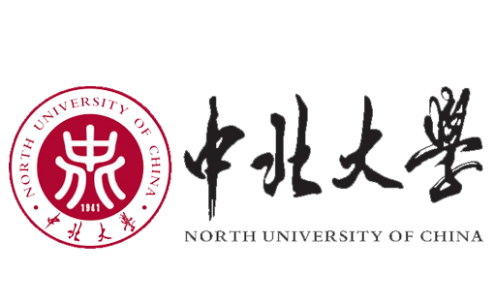 大学生德育开题报告书姓        名：                           开题论文题目：                           学        院：                           第四部分
大学生德育中期检查管理办法为引导学生更好地完成学业，促进自身的全面发展，根据中北大学《关于加强和改进中北大学德育答辩工作的意见》【党发（2012）3号】及中北大学学生工作部（处）《关于在2011级大学生中开展德育中期检查的通知》文件精神的要求，学院决定在2011级学生中开展德育中期检查工作。相关事宜通知如下：一、组织机构1.学院德育答辩领导组组　长：刘  俊 秦  丽副组长：杨 湖  刘文怡 郝晓剑 成　员：各学科管理部主任、副主任2.院德育答辩评审委员会主席：杨  湖成员：学生党支部书记(老师)、各班班主任、所有专职辅导员、各班班长、团支书二、德育中期检查的目的1、对过去大学生活中取得的成就、获得的经验教训、提炼的心灵感悟等进行回顾、梳理和反思。2、反观前期的大学生活经历，对以后的大学生活进行思考、展望和规划。三、德育中期检查的具体要求1、各班同学按要求撰写德育中期检查报告，根据实际情况自行安排时间、地点及答辩方式，根据所写中期检查总结报告内容进行答辩陈述，务必在10月24日之前完成此项工作。2、由德育答辩工作委员会填写“中北大学大学生德育答辩中期检查评审表” ，结合平时表现对每位学生做出综合评定，评定等级分为：优（20%）、良（50%）、中（20%）、及格/不及格（10%），填写好德育中期检查评审表。3、答辩结束后，中期检查总结报告及评审表由班主任负责存档。4、在组织答辩的过程中，要有相关照片，并在答辩后撰写新闻稿。5、请各班于10月25日之前，将德育答辩照片及新闻稿放到以班级号命名的压缩文件中，发送至邮箱：329394323@qq.com.咨询电话：3925137附件一：仪器与电子学院2011级大学生德育中期检查总结报告附件二：中北大学大学生德育答辩中期检查评审表第五部分
毕业生德育答辩工作实施方案“德育答辩”是对学生品德、心理、行为和素质方面的综合考核，是毕业生对自己四年大学生活的全面回顾和总结，是对应届本科毕业生在本科学习阶段的最后一个综合性、总结性的考核评价环节，是对大学德育实施效果的全面检验。在全校师生积极学习实践科学发展观的关键时期，为了营造健康和谐的校园氛围，引导和帮助广大毕业生充分审视自己，完成角色转变，顺利步入社会、走上工作岗位。根据学校文件精神，特制定我院毕业生德育答辩工作实施方案，具体如下：一、组织机构1.院毕业生德育答辩领导组组　长：刘 俊　秦  丽副组长：杨 湖  郝晓剑  刘文怡成　员：各系主任、副主任、各学科带头人2.院毕业生德育答辩评审委员会主席：杨 湖成员：学生党支部书记(老师)、毕业班班主任、所有专职辅导员、各班班长、团支书3.建立联系制度建立学院领导联系班级制度，各系领导出席指导所在系的德育答辩环节；各学生党支部书记负责组织本专业各班的德育答辩环节。二、德育答辩的预期目标1.加强对毕业生的教育与管理是对其四年大学德育方面的综合性、总结性考核。既考核其思想道德素质如何，又依据每个学生的具体情况进行有针对性的指导和帮助，强化他们对自身思想道德的内省和行为的自律。 2.通过回顾学生的成长历程，促使学生对自己的学习和生活进行总结、反思与梳理，找到自己的优点和不足，树立正确的人生观、价值观。3.进一步增强毕业生离校前夕学生思想政治工作的主动性，密切师生关系、同学关系，疏导离校前学生中存在的各种不良情绪，增强毕业生的爱校情结。4.充分发挥优秀毕业生、学生干部和学生党员的示范作用，影响和带动在校大学生树立积极进取的人生目标。5.深入掌握学生的成长轨迹，检验学生在校期间德育工作的实施效果，进一步提高思想政治工作的针对性和实效性。三、德育答辩的基本原则1.坚持教育与自我教育相结合。既要充分发挥教师、党团组织的教育引导作用，又要充分调动学生的积极性和主动性，引导他们进行自我教育。2.坚持情感交流与客观评价相结合。既要有目的地做好师生互动、生生互动的情感交流工作，又要综合学生的实际表现，按照科学的评价标准给出客观评价，增强德育答辩的科学性、规范性。3.坚持将正反两方面典型教育相结合。在德育答辩过程中，要同时宣传正反两方面的典型事迹和事例，既要树立起同学们学习的榜样，也要给同学们提供以资借鉴的教训。4.坚持解决思想问题与解决实际问题相结合。既要讲道理又要帮助学生解决实际问题，既以理服人又以情感人，增强德育答辩的实际效果。5.保护学生的权利与隐私。在德育答辩过程中要尊重学生的意愿，重在谈思想认识，不涉及隐私，不追究具体细节。需要宣传时，要对事不对人，必要时可以化名或匿名。6.坚持继承创新。不断在实践中丰富和完善德育答辩工作的方法与体系，努力体现时代性，把握规律性，富于创造性，增强实效性。四、德育答辩的具体要求1.提高对做好毕业生德育答辩工作重要性的认识。德育答辩是应届本科毕业生将自己在大学学习生活中接受政治、思想、品德、法纪、心理等教育的效果，按照规定的格式，以总结报告的文体进行全面系统的总结，形成个人德育论文，并以班级为单位，通过答辩会的形式，向班级的同学、答辩委员会成员宣读，同时接受提问，回答问题，由答辩委员会就其德育表现做出评价。2.努力做好毕业生就业指导与服务工作，这是教育引导毕业生的重要基础和切入点。3.加强毕业生对学校的认同教育，包括加强校园文化建设，利用校园文化精神来增强学生对学校的认同感；树立和宣传先进典型；积极做好心理咨询及心理辅导，为学生答疑解惑。4.开展“母校情、师生情、同学情”主题教育活动等，引导大学生学会感恩，懂得回报学校，回报社会。努力体现“一篇特色总结、一次生动展示、一生精彩回味”的要求，在论文撰写和交流答辩两个环节中，论文撰写要杜绝抄袭、强调特色、突出个性、发挥创意；交流答辩要展现自我、营造氛围、调动情绪、凝结感动。5.加强对毕业生群体失范行为的预防与控制。包括提高学生的认知能力，矫正认知偏见；及时疏导学生的消极情绪，避免情绪失控；进一步强化安全纪律教育等。五、时间安排1.组织准备阶段（6月1日-6月23日）①.各毕业班做一份视频或PPT，总结大学四年学生生活并留作纪念。②.全体毕业生结合个人的成长经历，对自己四年大学生活进行全面系统的回顾，发表自己对大学的生活、学习和思想以及对人生的感悟，对成功的经验和失败的教训进行全面总结，寻找弥补不足，调整发展方向，树立正确的世界观、人生观和价值观，并对未来做出展望和规划，下载《中北大学信息与通信工程学院2013届毕业生德育答辩材料》，按要求撰写不少于3000字的德育总结论文材料。2.答辩活动阶段（6月24日-6月26日）在学院“毕业生德育答辩评审委员会”统一指导下，各系以班级为单位进行 “德育答辩”。 具体步骤如下：①.具体答辩教室由学院统一申请，另行通知；②.每位毕业生以PPT形式进行德育答辩， “毕业生德育答辩工作组”安排德育答辩评委会成员听取学生陈述、进行评审；③.答辩过程中，评审委员对每位毕业生个人总结及答辩时存在的问题要及时进行纠正，达到进一步教育引导学生的目的。3.总结整理阶段（6月27日-6月28日）　　①.“毕业生德育答辩评审委员会”，结合平时表现对每位毕业生做出综合评定，评定等级分为：优（20%）、良（50%）、中（20%）、及格/不及格（10%），填写好中北大学德育答辩评审表，装入学生档案。②.各班收集整理德育总结材料的电子版和打印版，并按毕业生总人数的5%推荐优秀总结材料，将电子稿于6月28日前交至21号公寓楼学生科131办公室张永玲老师处。4.表彰奖励①.学院对德育答辩过程中表现出来的先进个人进行院级表彰，学校对开展德育答辩组织工作的先进学院和班级进行校级表彰。②.在学院毕业典礼中对德育答辩工作进行总结和表彰，设立德育答辩优秀组织集体奖2名，班级优秀视频（PPT）奖2名；优秀个人奖20名，评选标准为班级成员文章质量高、交流答辩气氛好、组织设计有创意、材料报送及时等。附件一：仪器与电子学院毕业生德育答辩材料附件二：仪器与电子学院毕业生德育答辩评审表创新精英研究院组织与运转制度（仪器与电子学院学生科【2015】第2号）为了提升我校本科生的综合创新实践能力，完善创新精英研究院的组织管理机制，整合研究院人力、财力和资源，更好地调动学生的学习积极性，充分发挥大家的才能，科学、合理、高效地完成各类创新项目及各类科技创新竞赛工作，实现研究院发展壮大，成为中北大学创新教育品牌这一目标，特制订如下制度：创新精英研究院常务管理制度为了提升我校本科生的综合创新实践能力，完善创新精英研究院的组织管理机制，整合研究院人力、财力和资源，更好地调动学生的学习积极性，充分发挥大家的才能，科学、合理、高效地完成各类创新项目及各类科技创新竞赛工作，实现研究院发展壮大，成为中北大学创新教育品牌这一目标，特制订本管理制度。本制度包括总则、组织机构的划分及职责、日常管理制度、日常财务制度、会议制度、档案制度、创新学分认定制度、常务考核制度、人事变更制度九个部分。第一部分 总则第一条 创新精英研究院是我院活跃本科教学、提升学生科技能力的创新实践平台，是体现我学院办学水平的重要标志之一。为实现将研究院建设成仪器与电子学院以及中北大学创新教育品牌的目标，结合实际情况，特制定本条例。第二条 创新精英研究院是本科学生进行创新实践的重要基地，必须认真贯彻执行我院、我校的教育方针。第三条 以创新实验室为实践平台，参与各类国际、国家级、省级科技竞赛，各个创新实验室承担各类创新项目的立项工作以及相关的各类比赛的组织管理等所有任务。第四条 创新精英研究院下设的创新实验室目前有六个，它们分别是嵌入式创新实验室、物联网创新实验室、智能车创新实验室、机器人创新实验室、数字信号创新实验室、仪器测量实验室，研究院下设院长一名，副院长三名，各类创新部长若干。第五条 加强研究院骨干人员的业务考核、新生力量的技术培训和全体人员的思想教育工作，不断加强研究院的科技创新感染力，提高学生的实践创新能力。第六条 研究院建设要根据学生发展的需要，从实际出发，统筹规划，合理设置，做到场地、设施、仪器设备、技术队伍与科学管理协调发展；按照“科学规划、资源共享、提高效益”的原则，逐步用现代化技术手段和先进的仪器设备装备下属创新实验室，以提高本科生的实践能力，成为仪器与电子学院及中北大学的创新教育品牌。第二部分 组织机构的划分及职责第七条 研究院组织机构将下设创新荣誉首席一名，院长一名，副院长十名，各类创新部长若干，精英小组从研究院管理小组选拔，需具有实力强厚、组织管理能力突出等特点。第八条 精英小组职责分配院长为研究院的总负责人，其工作职责如下：1．负责协调各创新实验室的工作2．制定研究院全年度的工作计划3．对各创新实验的工作进行监督和指导4．与领导协商研究院的建设。5．谋求研究院发展的新途径，完善制度研究院的管理制度。6．了解各实验室的情况以及各项事务的进展。副院长分管负责研究院内各项事务，其工作职责如下：1、负责创新实验室各项制度的整理、完善，2、整理研究院各项资料，会议精神的传达。3、负责研究院内的事物分配、调度，各副院长分管院内各类事务，把握创新实验室的动态，协助院长做好研究院发展规划及对外的工作交涉。3、起草研究院每个阶段的工作计划；4、管理研究院固定资产，考核创新实验室成员；  5、审核研究院日常开支及报账等。6、组织培训，带动学生参加科技创新设计。第九条 创新副院长负责特定实验室，其工作职责如下：1．负责各实验室综合管理，带领人员参加比赛，对管理员进行技术指导。2．制定实验室的内部制度。3．负责实验室的日常工作。4．创新实验室的固有资产管理5．负责实验室制度的实施，特别是安全和卫生问题。6．策划创新实验室的内部活动。7．本实验室管理员的考核。8．预算每个阶段实验室的经费及项目建设计划。9．收集实验室有科技方面特长的人才信息，合理分派。10. 对立项并入驻实验室的项目进行监督与审核。11. 收集好入驻创新实验室人员的技术资料，为研究院技术的进一步可持续发展做准备。12. 负责实验室的技术项目和技术团队的后备力量的培养；13. 负责实验室的特色整理。第三部分 成员及积分制度创客空间的实行成员积分制度，通过积分的方式加强对创客空间人员科学化的考核测评。以此来维持创客空间科学高效地运作。现结合实际，特制定如下细则:第十条 基本原则1.将贡献惩罚量化，以积分为依据，奖罚分明；2.坚持客观公正，民主公开；3.过程结果公开监督，奖惩严格兑现。（一）实验室初始固定积分实验室初始积分是介于个人积分外的积分，每个实验室初始积分为100分（由实验室常务副主席或主席保管），可借予实验室内积分为0分人员（需写书面证明，由实验室常务副主席或主席签字同意并于办公室盖章）。（二）实验室成员初始固定积分实验室成员分为实验室主席（副院长以及院长），副主席，管理员，非管理员，其中管理员是指除了实验室主席（研究院副院长以及院长），实验室副主席之外所有大一纳新进入实验室的同学或者大二-大四三个年级常驻于实验室的同学，非管理员指的是暂时使用实验室或者短期内使用实验室的人员。初始固定积分的具体分配：荣誉首席特殊贡献者、院长的固定积分是65，实验室主席、副院长的初始固定积分是60，实验室副主席的初始固定积分是58，管理员的初始固定积分是55，非管理员的初始固定积分是50。现在研究院下设荣誉首席1名，院长1名，副院长10名（6名为实验室主席），每个实验室分配三名副主席，每学年开学进行纳新，招收管理员，在新管理员到来时，高年级未竞选研究院有关职务的管理员仍然默认为管理员，直至毕业。（三）奖励积分制度比赛获奖的奖励项目分为：国一，国二，国三，省一，省二，省三，校级，院级。其中国一的奖励积分为20，国二为16，国三为14，省一为12，省二为10，省三为8，校级为6，院级为4。备注：比赛包括学校、学院、以及研究院组织的各类科技竞赛（包括启辰杯）每个比赛按最高级别奖励一次。实验室日常贡献：1.开会和培训签到为1分/次，请假两次算不到一次。2.大扫除3分，大扫除每周一次，各实验室安排具体人员，按时到者奖分。3.实验室整顿（搬家或搬东西）3分，包括搬家与搬展览作品，以及搬一些新的公共物品。4.打扫卫生2分，每人一天只能打扫一次卫生。5.组织培训5分。6.一周考勤全勤，一周结算一次考勤情况并记录。（四）惩罚积分制度1.个人离开后桌面或位置周围杂乱，扣8分。2.没有按照要求断电，扣10分。3.无故缺席各类值班，扣10分。4.故意损坏公共财产（在发现前不主动承认的），扣50分，需赔偿。5.非故意损坏公共财产或故意损坏后主动承认的，扣30分，需赔偿。6.使用完公共财产没有归位，扣10分。7.老师及领导不定时大检查呢被通报批评，扣20分。8.大扫除无故不到，扣20分。9.培训无故不到，扣6分。10.随意带走他人物品或公共财产，扣10分。11.非故意损坏别人的作品或物品，扣10分，需赔偿。12.故意损坏私人财产，扣20分，需赔偿。13.私配钥匙，扣20分，并需要归还钥匙。14.钥匙外借，扣20分。15.进入实验室不戴胸牌（胸牌由各实验室发放），一经发现初次警告，第二次起每次扣5分。16.其他情况，处理视情况而定。三:积分制度奖惩标准:1:实验室所有管理员的所有积分累计，加上实验室积分，如果低于2000分，关闭该实验室。2:实验室积分统计排名前3予以分配固定座位（每周更新）。3:积分统计低于0的人员可以向实验室借实验室积分10分（实验室积分扣除10分，需由实验室常务副主席或主席签字同意，同时当积分多于10时归还）。复活后再次耗尽则本学年禁止进入创客空间下属实验室。(每学年每人只能借1次)。4:学年总评时，积分优秀（80及以上）的给予奖状或证书。5:参加比赛时，队伍中每一个人积分低于50分1分，差旅报销减少2%，直到扣完为止。四:备注：1.座位占有者有义务保证座位周围环境的整洁，公共区域卫生情况需要实验室全体成员维护，如果实验室在研究院大检查时被批评，则在实验室的积分上予以扣除。2.当出现的问题找不到责任人时，直接扣除相应的实验室积分。3.每天最后一个管理员离开时，如果有非管理员在，应通知他们尽快离开，然后锁门。4．各实验室每天最后的值班同学负责当天值日，原则上是实验室的同学需保持自己座位周围的卫生。5.各实验室常务副主席负责核算该实验室扣加分情况，并将结果交给办公室公示，每周更新一次统计结果。各实验室信息相互叠加。6.常务副主席及以上人员手握的实验室的公共积分，不能算在自己身上，但可以支配借给成员。7.若有发现实验室积分有虚报现象，扣除实验室积分50分并直接将虚报人员积分清0。注：该积分制度的解释权归创客空间科协办公室所有。第四部分 日常管理制度第十一条 要求研究院内各创新实验室需要制定与完善自己的日常值勤管理制度。要求将每周的值勤表交与办公室登记。第十二条 创新实验室需要制定自己的卫生管理制度。第十三条 研究院每周会不定时对各实验室卫生进行检查。第十四条 各创新实验室需要定期对自己的财产进行登记检查，以免缺失或不足带来不便。第十五条 各创新实验室需要制定项目组管理制度。第十六条 研究院会对创新实验室定期进行安全检查。第五部分 日常财务制度第十七条 研究院日常办公消费需要有研究院院长签字方可报销。第十八条 进行实验室元器件补充时，要求各实验室做好预算清单找分管副院长与院长签字方可。第十九条 发票必须为正规发票或带有中北大学标志的收据，要求抬头必须为中北大学。第六部分 会议制度为了加强创新精英研究院的制度建设，提高会议质量，严肃会议纪律，协调各实验室工作关系，促进研究院工作的顺利发展，特制定本制度。第二十条 会议形式包括：研究院全体大会、创新实验室例会、精英小组例会、创新实验室项目组会议。第二十一条 研究院全体大会1．研究院每学期召开两次次全体大会。2．参加人员：研究院全体成员参加。3．时间,地点视情况而定.4．会议内容：（1）创新动员大会。（2）本学期总结以及未来的规划宣讲大会。第二十二条 创新实验室例会1．各创新实验室每月至少一次内部例会。2．参加人员：本实验室所有成员参加。3．地点：精英培训中心。时间视情况而定。4．会议内容由本创新实验室自行决定.第二十三条 精英小组例会1．研究院不定期召开精英小组例会。2．参加人员：精英小组全体成员参加。3．地点：研究院会议中心。4．会议内容：总结上一间断的问题，分配部署研究院近期活动规划，对迎接新的挑战做好充分的准备。第二十四条 创新实验室项目组会议1．各实验室的项目组会议不定期举行。2．参加人员：各实验室的立项项目组所有成员。3．时间由各创新实验室自行安排。地点：精英培训中心。4．会议内容：对个项目组遇到的问题，拥有的想法、创意做深入研究和探讨分析，实现技术交流，形成相互学习的氛围。会议说明第二十五条 正常情况下会议须按时召开，但如遇特殊情况（如重要人员暂时未到），则会议自动推迟。第二十六条 创新实验室例会、创新实验室项目组会议在精英培训中心召开，精英小组例会在会议中心召开，研究院全体大会开会地点另行通知。会议要求第二十七条 凡与会者若有事缺席，必须事先向会议负责任人请假说明情况，如确实事出突然，不能会前请假，会后必须向会议负责人补假并说明原因，由会议负责人作好记录并交到相关部门备案。对于不出席者将会给予相应惩罚措施。第二十八条 若召开项目组会议，其组长必须按时，按要求参加会议，不得缺席。确实不能来者须向会议主持者请假并说明原因，并做好记录交到相关部门备案。第二十九条 凡未能参加会议的人员会后必须主动向会议主持人了解会议内容并执行会议所布置的与本人有关的决议和任务。第三十条 会议实行考勤制度，由相关人员登记会员到会情况，无特殊原因必须按时参加会议。会议迟到（晚到五分钟及十分钟以上者视为迟到），对不同情况予以不同程度的惩罚，严重者可在研究院除名。表现积极者，也将有相应奖励。第三十一条 凡召开会议，开展活动，到场的人员必须到签到处签到，不得代签，而且要准时参加。会议纪律第三十二条 与会人员必须按时，按要求出席会议，任何人不得无故不参加例会.凡因故不能参加会议,迟到或者退者,须跟会议负责人事先请假。未事先请假而迟到或早退者记做一次无故不到.两次有因不到记作一次无故不到.累计三次无故不到者,按有关规定给与严肃处理.第三十三条 会议开始前由会议负责人点名,缺席,迟到或者早退者均将在点名册上注明.会议全程由会议相关人员负责记录,会议记录存入档案。第三十四条 参加例会的全体成员应严格遵守会场纪律。未经允许,不得随便走动,不得大声喧哗。对工作有意见或建议者,经允许方能发言。第三十五条 每次会议必须有相关人员做好会议记录，以便了解整个会议的内容和要求。第三十六条 会议过程中，各出席人员均须集中精神，认真参与，积极讨论，会后必须认真执行会议布置的各项任务和决议，切实履行工作职责。第三十七条 会议严格控制一切声音干扰，手机等发生设备需调成震动、静音或关机。备注：以上会议制度要求研究院全体成员认真遵守、执行。第七部分 档案制度为了加强研究院的资料管理工作，保证资料的完整和安全，便于查阅，提高资料的利用率，特制订管理制度如下：第三十八条 研究院所有综合档案由办公室统一保存。第三十九条 档案按内容划分为:各实验室综合档案,各竞赛获奖档案,研究院相关文件及相关制度档案。第四十条 个人档案的建立由各实验室自行保存，如管理员档案、实验室其他本部资料（精英小组档案由办公室保存）。第四十一条 研究院所有档案所用相关表格均由办公室中心统一制作,发放。第四十二条 各项活动的记录、各项会议记录等文件必须在活动结束后三天内整理完成上交办公室，都由办公室保存，不交或迟交者均追究责任,造成损失者酌情严肃处理。第四十三条 各个创新实验室增加或更替管理员,必须在变动完成后两天内向办公室中心递交变动情况。第四十四条 所有成员自动离职或被撤职者其个人档案不予退回,对其工作变动性质将记录在档案中。第四十五条 所有档案必须以统一格式递交.1、上交档案采用A4纸统一制作。2、所有文字均为黑色中文简体。3、正标题采用二号宋体加粗格式,正文用四号普通宋体。4、醒目条款字体采用加粗倾斜形式，在存在错误文件格式时,上交者必须按规定自行更改.第四十六条 上交档案必须有电子复件,以便办公室中心存档。第四十七条 未经研究院领导同意,任何人不得以任何理由擅自翻阅,修改或销毁档案.第四十八条 借用,查阅档案必须向办公室申请待院长批复后方可使用.第八部分 安全制度一 、创新精英研究院实验室管理规则1、实验室管理人员要认真学习政治理论，提高忠诚教育事业的思想觉悟，钻研实验技术。教师、学生通过专门网站预约实验，实验室管理人员需要根据预约要求进行实验准备。每次实验，使用者必须进行登记;2、实验室应开出教学计划或大纲要求的必开实验，学生在实验前必须认真准备，做好记录，取得实验结果;3、学生进实验室后要严格遵循“学生实验守则”要求，教师按照“实验指导书”精心指导实验，培养学生的实验能力，训练严格的科学态度和作风，教育学生爱护公共财产;4、加强仪器设备和器材的管理，保证账目和物件相符;定期对仪器设备和器材进行保养，维修和检验，保持仪器设备具有较高的完好率和实验数据的准确可靠，提倡协作共用，提高仪器设备利用率;5、积极为科研制造条件，定期，保质，保量地完成任务，并为导师指导研究生实验提供必要的条件;6、在完成教学和科研任务的同时，挖掘设备潜力，为全校服务;7、做到文明实验，实验结束后应组织好仪器设备和场地的整理工作，做好电，水，气，药品以及门窗的安全检查;防止事故发生，经常保护室内外环境的文明整洁;8、发扬自力更生，艰苦奋斗的精神，勤俭办实验室。二、创新精英研究院实验室消防安全管理制度为了做到防患于未然，杜绝事故发生，特别制定如下消防制度：1、各实验室的管理人员、责任教师和代课教师是实验室的义务消防员。一定要做好防火、防爆、防触电等消防安全工作，并且有对学生进行安全教育之责任;2、各实验室的消防设施必须放在显眼、方便、易取的地方;3、定期对消防设施进行检查、按时更换过期失效的灭火器具等;4、实验室内严禁吸烟，有易燃、易爆等危险品的实验室内严禁使用明火，发现后严加制止，并严肃处理;5、室内严禁大量存放易燃、易爆物品，不得使用汽油、酒精擦拭仪器设备，工作后剩余的废纸、报纸要及时清理;6、严禁在实验室内乱拉接乱接电线，配电盘前方不得堆放物品，对电气设备要经常检查，发现问题及时修理;7、不得将照明电源接入仪器设备使用，不得使用电炉、电热器热饭、烧水、取暖;8、电器设备注意防潮、防腐、防老化、防电线短路，工作完毕要及时切断电源;9、每次实验完毕后，实验室管理员或辅导教师应认真检查实验室，把水、电、气和窗户关好，切断电源，认真检查房间各部位，确认无任何隐患后方可离去。10、实验室每位工作人员必须明确消防器材的放置地点，熟练掌握使用方法和灭火常识，要牢记火警号“119”，及时与保卫处等有关部门联系。三、创新精英研究院实验室学生守则4、在实验过程中要集中精力，认真操作，仔细观察，做好记录，不得马虎，不得抄袭捏造实验数据，以达到巩固理论，培养独立分析解决问题的能力;5、在实验过程中，若发现仪器设备有异常现象，应立即切断电源，停止实验，保持现场，并马上将详细情况向主管人员报告，待查明原因，并做出妥善处理后才能继续实验;6、实验完毕后，应及时关闭实验室内电源和水源; 要把实验用的工具、器材等整理放好，当面向主管人员交代清楚，在取得主管人员同意后方可离开实验室;7、爱护实验室的一切财物，凡与本次实验无关的仪器设备和物品，一律不准动用;8、凡违反操作规程或擅自动用其它仪器设备，导致损坏者，根据情节予以处分，并按规定赔偿损失;9、保持实验室安静卫生，不得高声喧哗和打闹，不准吸烟，不准随地吐痰，不准吃零食及乱扔纸屑杂物。四、创新精英研究院实验室仪器设备保养维修制度1、要建立仪器设备帐目和使用记录登记本，认真做好仪器的使用记录，定期检查;2、定期对实验室仪器设备进行点检，保证仪器设备，资料及配套附件的完整，做到帐、卡、物相符:3,实验室负责人员对所管理仪器负责维护、保养，维护，及时排除仪器故障，保证仪器完好:4.仪器使用前应详细阅读使用说明书，熟悉其性能，切勿违反操作规程，注意防潮，防尘、防震，防腐;5，定期对仪器进行通电检查，发现有跳火，冒烟、炸响，异味等现象时，要立即关机，防止因短路损坏仪器，延长仪器的使用寿命6.使用人员发现故障应立即关机，并报告指导老师及实验室负责老师，实验室负责老师必须掌握排除常用仪器的一般故障的技能;7.损坏的仪器设备应向院设备管理员提出申请，由专业技术人员检修。8、已失去教学、科研仪器使用价值或严重损坏没有配件、无法修复的仪器设备，报设备科，作报废处理。9、实验室负责人员应努力学习业务，提高管理、维修、保管水平。五、创新精英研究院实验室消防安全检查制度（一）日常消防巡查1.用火用电有无违规情况。2.消防通道是否畅通，疏散指示标志、应急照明以及安全出口情况。3.消防器材、消防设备是否完好，常闭防火门是否关闭完好。4.消防安全重点部位人员在岗情况。5.巡查人员及时纠正违章行为，妥善处置火灾危险。无法当场处置的，应当立即报告，发现初期火灾应当组织扑救并及时报警。（二）月度消防检查1、检查对象:本学院实验室。2、检察人员:学院主管领导及实验室责任人。3、检查时间:检查分每月或重要日期（火灾多发季节、重要节假日等），定期或不定期地组织进行检查一次。4、检查内容细则:（1）上次检查火灾隐患通报内容是否整改到位；（2）各办公场所内禁止吸烟；（3）各部门或房间应设有监管消防工作的责任人；（4）各部门不得擅自拆除或阻碍烟感器、消火栓、消防通道、温感器、喷淋头、高空缓降器、灭火器、防火卷帘门、呼吸器等设施、器材，破坏消防设施或器材将予以赔偿或处罚；（5）实验室及仓库物品必须分类存储，保证空气畅通；（6）实验室管理员、责任教师消防知识掌握情况；（7）用火用电有无违规情况；（8）检查各办公室、实验室是否有违规操作和不安全隐患；（9）消防通道畅通、疏散指示标识、应急照明和安全出口情况。第九部分 报销制度第十部分 实验室创新学分制度根据校院创新学分认定相关文件精神，结合创新精英研究院实际，特制订创新精英研究院创新学分认定细则。第四十九条 进驻各创新实验室各项目组，待项目结题后，实验室出具创新性训练项目结题证明，各项目组成员凭借证明向学院申请创新学分。创新性训练项目顺利结题且实验室项目组成员考核达标者，项目组成员每位可申请创新学分1分；创新性训练项目顺利结题且实验室项目组成员考核不达标者，项目组成员每位可申请创新学分0.5分；其他情况不予出具创新学分申请证明。实验室项目组成员考核细则如下：（1）实验室项目组例会、项目组会议，最终统计无故缺席超过所有会议次数30%认定为不合格；（2）实验室组织相关活动项目组成员无故不参加超过活动次数的30%认定为不合格。（3）不遵守实验室制度，记录超过2次，认定为不合格。（4）进驻项目组的成员每学期打扫实验室公共卫生，倾倒垃圾未达到3次者认定为不合格。    第五十条 创新实验室管理员每年参与实验室相关活动达180学时，实验室可为其申请创新学分1分；每年参与实验室相关活动达超过90学时未达180学时，实验室可为其申请创新学分0.5分；未满90学时不予申请创新学分。具体学时认定细则如下：（1）实验室例会5学时一次；（2）实验室培训参与5学时一次；（3）实验室打扫、整理、其他实验室活动5学时一次；（4）实验室大型活动8学时一次；（5）实验室宣传报道撰写一篇认定为2学时；（6）以上各学时认定以签到情况为准，报道撰写由个创新实验室内部统计交与办公室最后汇总。第五十一条 凡在中北仪电创客空间担任职务者，均可凭证明加文体学分。其中管理员0.3分，各实验副主席，办公室副主任0.5分，副院长0.8分，院长1.2分，特殊贡献者1.2分，荣誉首席1.2分。第五十二条 凡是代表学校、学院以及研究院参加各类竞赛，并取得相应成绩，予以级别与程度相关加分。第十一部分 "一素质三能力"创新能力认证制度1.在读期间自主完成实物制作（如智能小车、机器人、飞行器等）。2.在读期间被聘为中北仪电创客空间（创新精英研究院）院长、副院长及下属实验室主席、副主席办公室主任副主任的。3.在读期间为中北仪电创客空间（创新精英研究院）申请大学生创新创业项目并完成的。4.参与了导师或其他老师的一个科研项目，且获得省级以上的荣誉。5.发表了相关学术论文或获得了相关专利。6.在读期间参加中北仪电创客空间（创新精英研究院）组织的科技类比赛并获得了奖项。创新精英研究院可根据以上情况给学生颁发证书进行学院“一素质，三能力”认证。第十二部分 物品借阅制度为加强学院物品的可持续使用和借用规范化，更好地对物品进行管理，特定立以下制度。一、本制度是为了规范学院物品的借用管理，适用于学院各工作部门和相关工作人员。二、物品属于学院，任何个人不得私自借用，必须按程序向学院办理报批手续。 三、借用程序1、办公室物资管理处设立“物资借用登记薄”和专用借条（物资借用审批单）。借用物品须由借用者填写借条（所填借条不得有涂改），经有关领导批准签字生效。获批准后到资产管理处办理相关手续。同时保管员要填写器材借用登记薄。 2、借用人填制“物资借用审批单”，内容包括：借物部门、借用人、品名、数量、用途及归还时间。  3、借用部门负责人按实际需要审批签字。 四、借用制度  1、学院物品仅限各工作部门工作人员借用。  2、物品的借用必须由部门负责人审批签字后，才可借用。 3、少量物品的借用时限不得超过5个工作日，超过需重新办理借用手续;批量物品借用时限不得超过7个工作日，超过需重新办理借用手续（特殊原因需书面说明）。  4、借用人应妥善保管、正确使用和维护借用物品，归还时不得损坏和短缺零部件，做到干净整洁原样归还。5、易耗品、易燃品、剧毒品及贵重金属等不能借用。 五、赔偿办法  1、借用的物品在借用期间应妥善保管，如损坏、丢失，查明原因后，按价赔偿（由借用人或物品损坏人承担全部费用）。  2、因借用人辞职或其他原因造成物资管理处无法追回借用物品时，借用部门负责人负责追回，若在规定内无法追回则由责任部门承担借用物品赔偿费用。  3、借用物品丢失、损坏，由办公室资源管理处做出赔偿或处理决定，并办理物品注销手续。 六、办公室物资管理处每月25日负责统计逾期未还、损坏、丢失情况，并汇总报送院领导。七、本制度自印发之日执行,最终解释权归办公室所有。     第十三部分 常务奖惩制度为了对研究院发展有特殊贡献的成员给予奖励，以及对不良行为者给予惩处，进而促使全体成员努力工作，更好的发展研究院，特制定本制度。制度加的分将对学院一切评奖评优实用，将作为下一届精英小组换届聘用参考。第五十二条 研究院对成员的奖励分为下述五种：1.嘉奖加分；2.记功加分；3.颁发荣誉证书。  4.学院通报表扬并计入研究院个人考核成绩；5.直接提名进入精英小组。第五十三条  研究院惩处分为下述四种：1.警告通报；2.记过通报；3.禁止其一切实验室活动；4.除名。第五十四条  有下列事迹之一的所有成员，经调查核实后，应给予一次奖励，其奖励种类视程度而定，给予相应的加分：1.出色完成研究院任务者。2.积极向院里提出合理化建议，其建议被研究院所采纳者。3.积极参加各类科技创新活动，为研究院争取到荣誉的。4.维护研究院利益和荣誉，保护公共财产，防止事故发生或挽回经济损失有功者。5.维护研究院的规章制度，对各种违纪行为敢于制止、批评、揭发者。6.敢于制止、揭发各种损害研究院利益之行为者。7.对社会做出贡献，使研究院获得社会荣誉者。第五十五条  有下列事由之一的成员，经调查核实后，应根据情节轻重给予一次警告处分：1.泄露研究院工作机密，未经同意，擅自将机密文件透露给外人者。2.利用研究院之便假公济私的，或图谋任何经济或非经济利益的。3.违反研究院规章制度造成经济损失和不良影响行为。4.初次不服从各实验室安排或研究院调动，影响实验室正常秩序者。5.在实验室时间喧哗、打闹，影响正常工作秩序者。6.在实验室吃零食、睡觉、赌博、吸烟、酗酒或进行其他不正当活动者。7.在实验室时间擅离工作岗位、干私事者。8.会议无故未到者。第五十六条  有下列事由之一的成员，经调查核实后，应给予一次记过处分。1.违反实验室制度、损坏设备或工具、浪费原材料或能源，造成经济损失者。2.工作不负责任，管理混乱，因过错造成经济或其他损失者。3.拨弄是非，破坏团结，损害他人名誉和威信，影响正常工作秩序及研究院信誉者。4.通过非正当途径，开假发票报销，牟取非分利益者。5.年内累计多次无故未参加研究院活动或会议者。第五十七条  为使受到惩处的成员将功补过，同一年度中之功过可以相抵或转换，方法如下：1.一次嘉奖可与一次警告相抵；2.一次记功可与一次记过相抵；3.三次警告相当于一次记过；4.三次嘉奖相当于一次记功；5.同年中三次记过，应当建议除名；6.同年中功过抵消后，对年终评比等不发生影响。第五十八条  对于工作表现差，不积极，不能保证工作顺利进行的精英小组成员，可直接进行降级或罢免。第五十九条 对于因工作失误造成严重后果或破坏研究院名誉者，院领导可视情节轻重予以除名处分。第六十条 已经受记功的成员可向研究院领导申请晋级，经商议通过，可不通过大选直接晋级下一届精英小组。第六十一条、对于成员的奖励和处分决定，要由各创新部长先提交申请到院领导，审批通过后，进行奖励或处分。第十四部分 人事变更制度为了满足创新精英研究院工作的实际需要,为了使研究院发展更好，特制订如下制度：精英小组招聘：第六十二条  每年换届一次，精英小组院长一名；副院长三名；创新部长五名都会向全校范围公开招聘。第六十三条  精英小组由院领导亲自面试决定。精英小组条件:1、思想上进,觉悟较高,各方面积极要求进步.2、实践动手能力强，爱好实验室研究，有参加各类科技竞赛的经验，取得奖项这优先。3、热心研究院工作,有较强的责任感和为同学服务的自我牺牲精神.4、有较强的集体观念和团队协作精神。备注:1、创新精英小组不能在校院学生会兼任干部职位。2、创新精英小组不能在社团或社联兼任主要领导职位。创新实验室管理员纳新第六十四条   召开纳新前会议（1）决定各创新实验室纳新人数，以及粗略估计。（2）商定纳新时间，地点。（3）各创新实验室安排人员面试，当场成立专项小组，（选出组长，填写表格）。（4）结果公示。备注：人事变更前都会有通知及宣传。研究院项目管理制度1.项目申报与评审第一条  立项资助对象是品学兼优，学有余力，有较强的独立思考能力和创新意识，对科技创新有浓厚的兴趣和一定的基础的我院学生。第二条  立项资助项目应有一定的理论意义和学术思想，立论依据较充分，研究内容和目标明确，研究方法和技术路线可行。 第三条  计划项目原则上每年申报一次。第四条  申请人或团队按要求认真填写《中北大学大学生创新创业训练项目申请书》，送导师和研究院审核。第五条  导师和研究院应对申请项目内容的真实性、研究方案的可行性及经费核算、能否为项目实施提供一定的工作条件和时间等提出针对性的意见。第六条  研究院组织专家评审后公示立项项目，无异议后正式公布。2.项目运行与实验室管理第七条  项目立项后，应由项目负责人和指导教师提交项目执行的承诺书，确保在项目实施中实事求是、诚实守信，做好经费使用预算，按计划完成研究工作，并交纳项目保证金（项目结题后返还本人）。第八条  对项目实行滚动式管理，项目组成员可根据具体情况进行调整，吸收新成员。第九条  受资助项目如因实际困难或选题有所改动等原因不能按期完成者，经学院同意后可适当延期或调整计划项目内容，但延期不得超过一年。研究项目由于一些不可克服的原因而终止研究者，应由项目负责人提交项目终止报告，并报学院备案，并依据研究院相关规定处理。第十条  凡执行不力，无故延期又无具体改进措施或经费使用不当的计划项目，研究院将责令项目负责人停止使用研究院资源，并视情节轻重收回部分或全部资助经费，并根据研究院相关规定予以处理。第十一条  项目立项后进驻相应创新实验室，项目组成员成为创新实验室成员。实验室将为其配备门卡（押金30元）、工具箱（押金100元）、柜子。3.参与比赛制度1、以第一作者发表学术论文并被SCI收录，记0.3分/项；2、获省部级科技成果二等奖取前三名，按名次分别记0.3、0.2、0.1分/项；3、以负责人身份申请并完成大学生创新创业训练项目，国家级记0.3分/项,省级记0.15分/项；4、以第一申请人申请成功发明专利，记0.1分/项；5、参加学科竞赛获奖，分A、B、C三类，每类每项加分如下：A类国家级一等奖记0.3分/项，二等奖0.25，三等奖0.2；B类国家级一等奖记0.25分/项，二等奖0.2分/项；C类国家级一等奖记0.15分/项，二等奖记0.1分/项；各类省级、地区级一等奖记分为国家级一等奖的一半。所有比赛中可区分排名的，只取前三名加分，第一名按以上分值加分，第二名为第一名的70%，第三名为第一名的50%。“不可区分排名”的意思是同一比赛小组申请人都能出示以自己为第一名的获奖证书。A类比赛：1.全国大学生电子设计竞赛2.全国大学生数字建模大赛3.“挑战杯”全国大学生课外学术科技作品竞赛4.全国大学生英语演讲比赛5.美国大学生数学建模竞赛。B类比赛：1.全国大学生“恩智浦”杯智能汽车竞赛2.国际大学生iCAN创新创业大赛3.RoboCup机器人世界杯中国赛4.“创青春”全国大学生创业大赛5.中国“互联网+”大学生创新创业大赛6.全国大学生节能减排社会实践与科技竞赛。C类比赛：1.“TI”杯全国大学生物联网设计竞赛2.中国大学生智能互联创新大赛3.“华为杯”中国大学生智能设计大赛4.“博创杯”全国大学生嵌入式设计大赛5.“博创杯”创新创业电子设计大赛6.全国虚拟仪器设计大赛7.“赛百特”杯全国大学生物联网创新应用设计大赛8.中国教育机器人大赛9.亚太大学生机器人大赛10.华北五省（市，自治区）大学生机器人大赛11.全国大学生机器人大赛RoboMaster12.国际水中机器人大赛13.“3S”杯全国大学生物联网技术与应用“三创”大赛14.“唐辉电子”杯中国智能仪器仪表设计大赛15.中国无人机与机器人应用大赛16.华北五省大学生计算机应用大赛17.全国大学生数学竞赛18.“中航工业杯”国际无人飞行器创新大奖赛19.全国大学生光电竞赛20.中国大学生物联网创新创业大赛21.全国无线电测向锦标赛4.经费管理与报销制度5.项目进度检查及结题验收第十七条  进度检查，要求各创新实验室定期组织进行项目进度检查，督促项目进度。另外当项目执行期进行到一半或项目负责人认为其项目可进行中期检查时，项目负责人填写《中北大学大学生创新创业训练项目中期检查申请表》，中期检查主要由研究院负责组织，指导教师填写意见后，交研究院组织检查。第十八条  结题验收，项目应在规定的时间内结题，结题时需将《中北大学大学生创新创业训练项目结题申请表》、项目总结报告和相关附加材料交研究院。第十九条  研究院院组织对项目进行验收、答辩和审核。6.作品保管制度7.项目激励与成果展示第二十条  按照创新学分认定相关规定，为顺利结题的项目成员予以创新学分认定，研究院会组织进行实验室创新项目成果展。入学工作实施办法（仪器与电子学院学生科【2013】第8号)新生档案收集整理工作办法   各新生班级: 
   为了做好20╳╳级本科新生档案的收集整理工作，现将有关事项通知如下:
   一、新生档案归档材料分类
   1、高考档案（含高考报名登记表、高考志愿表、高考体检表及成绩表等）
   2、高中档案（含高中毕业生登记表或高中学籍表等）
   3、新生入学登记表（必须签署意见并加盖学院公章,丢失者须补填）
   4、其他材料（团组织关系等，在备注栏注明）
说明:在以上归档材料中，除山东、广西、江苏等省生源无高考档案外，其余学生以上1、2、3项必须齐全。
   二、新生档案材料整理要求
   各班级要重视学生档案归整工作，安排专人负责。归整时要认真细致,特别要注意材料是否齐全，要做到不缺、不漏、整齐、无误，并以学院为单位按时移交至学生档案室。具体要求如下:
   1.各班级于20XX年X月X曰派人到学院学生科领取学生档案袋，并在学生档案袋上要求位置注明班级学号，填写时用黑色笔，字迹要工整。
   2.将新生档案（连同原始档案袋）、新生入学登记表装入学生档案袋内（依规定方式），按学号排序。所有档案材料必须加盖公章方能归档，档案材料复印件不能归档。
   3.移交档案时，同时提交“20╳╳级本科新生档案登记表”（见附表）一式两份，对档案材料缺失等情况在备注栏中注明，并尽快通知学生将所缺档案补齐，并由各班级统一补齐后上交学院学生科。
   4.移交时间为20╳╳年╳月╳日到╳日，请各班级提前一天预约。附：2013级本科新生档案登记表附件： 中北大学_______级新生入学登记表学院名称：                     填表日期：   年   月   日往届毕业生改派管理办法（仪器与电子学院学生科【2013】第9号）一.《就业报到证》补办办法1.补办期限根据省教育厅学生处规定，毕业后六个月内若不慎将《就业报到证》丢失，可补办新的《就业报到证》；若毕业超过六个月至四年内，只能补办就业报到证遗失证明；毕业后四年以上者将不予补办就业报到证遗失证明。2. 补办手续毕业后六个月内若不慎将《就业报到证》丢失，需持本人亲手书写的申请和原被派遣单位出具的未报到证明，学校就业办代省教育厅收取100元，去省教育厅补办新的《就业报到证》；毕业超过六个月至两年内若不慎将《就业报到证》丢失，需持本人亲手书写的申请和原被派遣单位出具的未报到证明，学校就业办代省教育厅收取50元，去省教育厅只能补办就业报到证遗失证明，不能补办新的《就业报到证》。就业报到证遗失证明与《就业报到证》有同等报到及迁户等作用，但不能办理改派手续。二.往届毕业生改派管理办法1.改派期限根据省教育厅学生处规定，全省各高校未就业毕业生的改派期限为毕业后四年内，截止日期为毕业后第四年的6月10日；毕业时有具体就业单位者改派期限为毕业后一年内，截止日期为毕业后第一年的6月10日。2.改派时需带的手续①若毕业时被派至原籍教育或人才部门，毕业后四年内找到原籍的就业单位，毕业生可在原籍教育或人才部门直接办理改派手续，具体手续请向原籍相关部门咨询；若找到外地的就业单位，需持与单位签定的《就业协议书》和山西省教育厅发的《就业报到证》来学校办理改派手续。②若毕业时已派至具体就业单位，后又与另一单位达成意向，需来校办理改派手续，办理时需持原就业单位开具的解约函、本人亲手书写的《改派申请》（《改派申请》需详细说明解约原因及新的就业意向）、原来教育厅发的《就业报到证》和新就业单位开具的手续齐全的录用通知来学校办理改派手续。③毕业时有具体就业单位，违约后要求回原籍者，办理改派手续时除原就业单位开具的解约函、《就业报到证》和《改派申请》外，还需持原籍教育或人才部门出具的接收证明。3.其他①毕业后改派的次数每位毕业生只有一次。②毕业时有具体定向单位的定向生毕业后不能办理改派手续。③进北京、天津、深圳、广州、佛山、杭州、南京还需要当地人事局开具的接收函，无此接收函的将不能办理改派手续。三.改派及《就业报到证》补办等遗留问题代办管理办法本人领取改派好的《就业报到证》或补办的就业报到证遗失证明时，需持本人的身份证原件；委托他人代领时，需持本人的身份证复印件、委托书及代理人的身份证原件。四.改派后调档、迁户等遗留问题管理办法本科生若离校时档案留校保存，改派后学校会将档案及时送达《就业协议书》注明的机要地址。登陆中北大学就业信息网（http://zsjy.nuc.edu.cn/jyw）可查询邮寄地址和发档时间。若在发档15日后未收到档案，请到校办机要科查询（0351-3922021）。毕业时档案若已发至就业单位，改派后请与原单位联系调档事宜，学校将不再负责档案的邮寄工作。若原单位已将档案发往学校，请及时与学校招生与就业工作处综合办公室联系（0351-3921780）。软件学院2009届及之前的专科毕业生改派后请持就业协议书和改派后的《就业报到证》到软件学院办理档案转寄手续。迁户事宜请持改派后的《就业报到证》复印件到校保卫处户籍科办理，具体事宜可直接咨询学校保卫处户籍科（0351-3922049）。特别说明：以上信息可能变动，以山西省教育厅政策为准。学生档案转递管理办法（流程）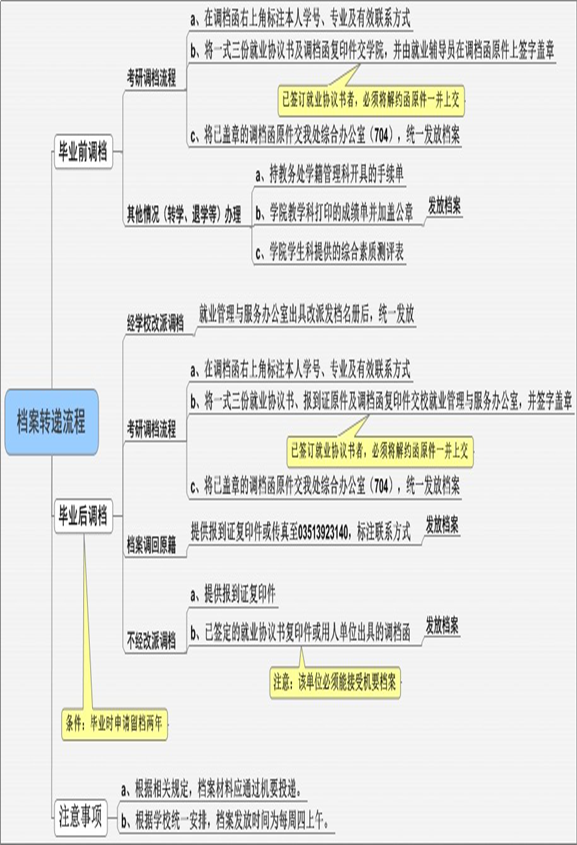 学生户口接转管理办法（流程）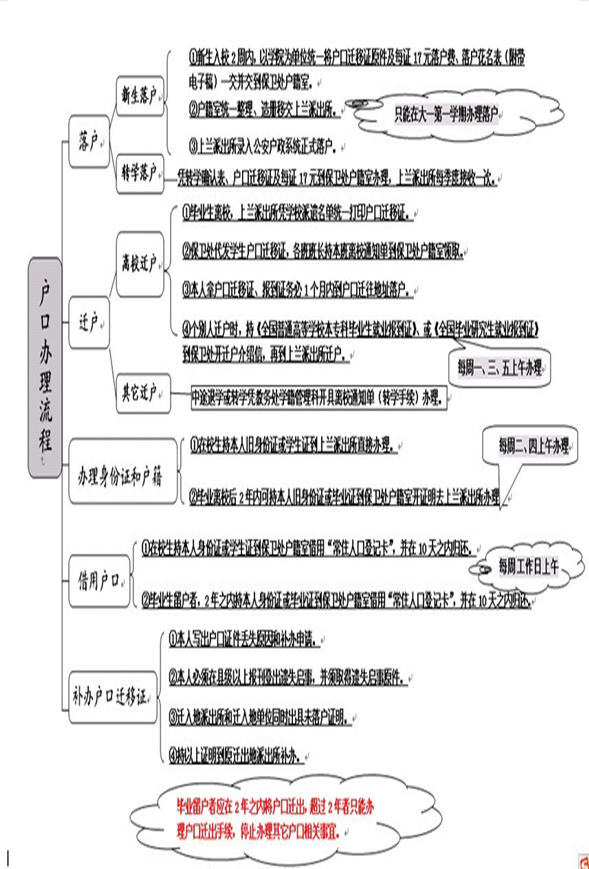 毕业生签约及违约管理办法（流程）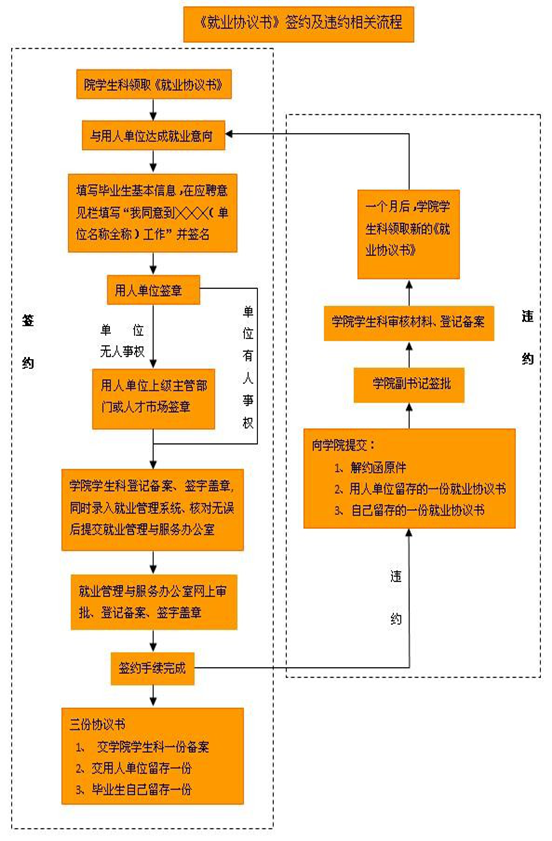 毕业生就业报到证管理办法（流程）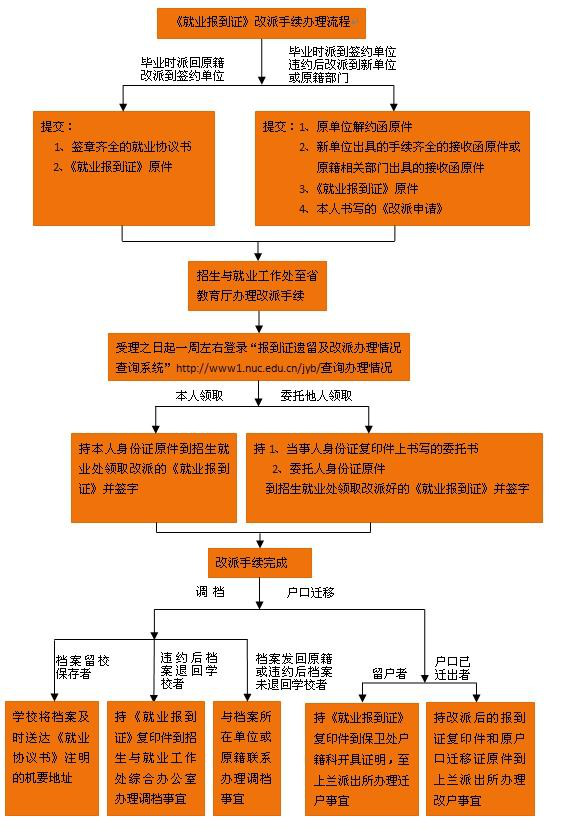 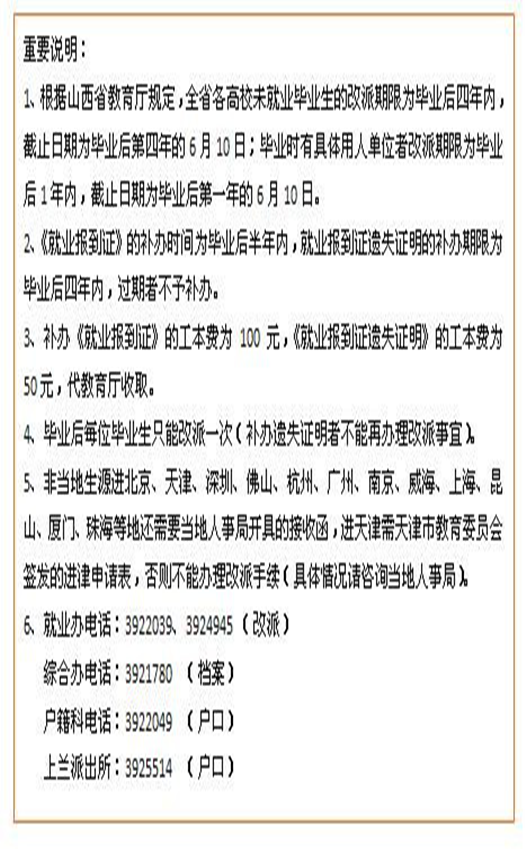 关于就业报到证的重要说明（仪器与电子学院学生科【2013】第 10 号）1.《全国普通高等学校本专科毕业生就业报到证》简称《就业报到证》，是唯一一个就业报到凭证，未落实就业单位的同学，领取的是回原籍的《就业报到证》，自己应先妥善保存，不能丢失，在办理改派或办理回原籍事宜时使用。2.《就业协议书》在毕业后四年内和在校时具有同样效力，应妥善保存，不能丢失，找到用人单位后，仍用其签定就业协议，随后持《就业协议书》和《就业报到证》来校就业办或原籍教育（人事部门）办理改派手续。（跨省（区）就业的来校办理改派手续，在本省就业的可由原籍教育或人事部门办理改派手续）。3.《就业报到证》遗失后补办办法：若不慎将《就业报到证》丢失，根据教育厅学生处政策，六个月内本人写出补办申请，交100元，学校去山西省教育厅学生处补办新的《就业报到证》;毕业六个月后至四年内本人写出申请，交50元，只能补办《就业报到证明书》，不予补办新的《就业报到证》，也不能办理改派手续。《就业报到证明书》与《就业报到证》有同等报到及迁户等作用。注:已派至具体就业单位者原则上不再补办《就业报到证》或《就业报到证明书》。4.毕业生改派时需带的手续：根据省教育厅学生处规定，①若毕业时被派至原籍教育或人才部门，毕业后两年内找到原籍的就业单位，毕业生可在原籍教育或人才部门直接办理改派手续，具体手续请向原籍相关部门咨询；若找到外地的就业单位，需持与单位签订的《就业协议书》和山西省教育厅发的《就业报到证》来学校办理改派手续。②若毕业时已派至具体就业单位，一年内又与另一单位达成意向，需来校办理改派手续，办理时需持原就业单位开具的解约函原件、本人亲手书写的《改派申请》（《改派申请》需详细说明解约原因及新的就业意向）、原来教育厅发的《就业报到证》和新就业单位开具的手续齐全的录用通知，无《就业报到证》者将不能办理改派手续。③毕业时有具体就业单位的，后与单位违约要求回原籍者，办理改签手续时需除《就业报到证》和《改派申请》外，还需持原籍教育或人才部门出具的接收证明。④有具体单位的改派的时间为毕业后一年内，毕业后改派的次数每位毕业生只有一次。⑤无具体就业单位的可在四年内进行一次改派事宜。5.毕业生离校时若将档案存放学校，两年内如需调档，请毕业生将如下材料送至或传真至招生与就业工作处。传真：0351-3923140。（由学校改派的学生，学校统一寄发档案。）① 未就业毕业生：本人《就业报到证》复印件，有效联系办法；② 已有单位接收的毕业生：本人《就业报到证》复印件及相关部门出具的调档函（必须注明机要地址）；6.若考取研究生，请持《就业报到证》、《就业协议书》原件和录取单位调档函来招招生与就业工作处就业管理与服务办公室办理调档手续，并将其交回，否则不予调档。7毕业两年内若不来调档，到期后学校直接将档案发往原籍教育或人才部门（见《就业报到证》），请学生及时与原籍联系。我校毕业生档案全部由机要方式寄送至用人单位或各地的教育、人事部门。请毕业生登录“中北就业信息网（http://zsjy.nuc.edu.cn/jyw）”进行档案查询。8.毕业以后的全部迁户事宜，可持《就业报到证》复印件或《毕业证》复印件到校保卫处户籍科和上兰派出所办理，具体事宜可直接咨询校保卫处户籍科，电话：0351-3922049。注：以上办法如有变动，按山西省教育厅学生处和学校最新政策执行。附件一：委托书样本A4纸下载委托书    本人×××，性别×，××××年×月生，身份证号：×××××××××××，因为××××××××原因不能亲自到校领取《就业报到证》，特委托×××，与我属×××××关系，身份证号为：××××××××××××，全权代表我领取改派后的《就业报到证》,受托人会通过正规方式妥善为我邮寄或亲自给予我。我和受托人均已知晓《就业报到证》的重要作用，如委托或邮寄引起该证的遗失，责任由我本人全权负责，与学校或他人无关。                                                  委托人：×××                                                  受托人：×××                                         ××××年×月×日注：以上文字内容全部书写，不得打印!附件二：往届生与原签单位解约后新单位接收函样本接收函中北大学：我公司同意接受贵校201×届×××××××××××专业毕业生×××来我公司工作，请为其办理改派手续为盼！就业报到证抬头为：报道（落户）地址为：××省××市或××县（直辖市直接为××市）档案发往地址（机要地址）为：	邮编：               ×××××××××××公司人力资源部（签章）                                         201×年×月×日注：此《接收函》仅适用于往届生与原签约单位违约后使用。附件三：未就业证明                证明兹证明           同学，    年    月生，身份证号为                                    ，系我校      届                         专业本科毕业生，截止现在尚未就业。特此证明！                              中北大学就业管理与服务办公室                                          年   月    日                     附件四：统招生证明                              证明经证明       同学系我校      届                      专业应届毕业生，是统招统分生，我校毕业生可全国范围就业。特此证明！                            中北大学就业管理与服务办公室年         月         日        附件五:遗失证明补办申请格式    遗失证明补办申请              尊敬的省教育厅学生处领导：我是中北大学××××届××专业毕业生×××，毕业时被派往×××××××××，毕业后不慎将报到证丢失，现因××需要，需补办报到证遗失证明，望批准！此致敬礼学生：×××20××年×月×日毕业生班级就业联络员管理办法（仪器与电子学院学生科【2013】第11号）关于选拨20××届毕业生班级就业联络员的通知各毕业班：为了及早做好20××届毕业生就业工作，提高20××届毕业生就业信息发送、共享和反馈的效率，现各班开始要进行班级就业联络员的选拨工作。班级就业联络员是衔接校、院、班三级就业信息推送渠道的纽带，由20××届毕业班民主推荐服务意识、责任心俱佳的学生担任。请各班级于8月25日前将各班的班级就业联络员申请表纸质版和电子送回学院学生科李红霞老师处。联系电话：0351-3925137.附件：1、《20××届毕业生班级就业联络员信息采集表》            中北大学仪器与电子学院学生科                                                      20××年8月××日附件：仪器与电子学院20××届毕业生班级就业联络员信息采集表仪器与电子学院本科生学业生涯规划实施办法（仪器与电子学院学生科【2016】第1号）为贯彻实施我院 “学术活跃、教学严谨、科研出色、教育创新”的建院宗旨，促进本科生成长成才，让他们大学期间学会正视和剖析自身，了解自身的特征和兴趣，明确自己的发展目标，对大学期间的学习、生活进行规划和设计，为实现大学期间及毕业后的目标而确立行动方向、行动时间和行动方案，进一步做好大学生学业生涯规划工作，特制定本条例。 一  总  则第一条 大学生学业规划是指大学生在了解自己兴趣、性格、能力、价值观等自身情况的基础上，制定在校学习的阶段目标以及总体目标，并对目标的实现进行科学预测和具体安排。第二条 及时且正确的学业生涯规划有助于提升大学生未来职业规划。通过学业规划的自我调整，让每个学生认识自我、挖掘自我、实现自我，明确未来的发展方向。第三条 科学的学业规划能帮助学生制定合理的学习计划，促使学生在规划过程中针对自身以及社会需要指向性地培养自身技能，提升自我综合素质。清晰的未来规划蓝图能使学生的思想和心态朝着积极的方向转变，从而在我院营造出积极健康的学风氛围。第四条 本制度适用于本院所有在校大学生。二  实施要求第五条 大学生学业规划的指导、实施是一个动态的过程，需学生自身的努力以及指导者的指引和帮助，是服务学生成长成才的重要举措。第六条 在学业规划实施过程中，学生既是规划者，也是规划践行者。学生在规划中需充分认识自我，客观分析情况，提高学业规划的主动意识，主动选择、邀请自己的成长导师予以指导，认真拟定或调整学业规划。第七条 开展大学生学业规划活动是提高教书育人效果的重要途径之一，其中成长导师是关键。指导者应坚持“以学生为本”的理念，正确分析专业发展前景，适时介绍专业发展动态，与学生交朋友，进行真诚的沟通，建立良好的师生关系，增强彼此信任，释疑解惑，提高学业规划指导的针对性、科学性与可操作性。三  实施途径大学生学业规划既要指导学生科学地作好学业发展规划，同时更要关注对该计划的实施工作，把学业规划纳入实际的教学和管理工作中去。第八条 统一思想，深刻认识进行学业规划指导的重要意义。第九条 完善制度，促进学业规划指导工作的制度化、规范化开展。学业规划指导工作是一项系统而长期的工作，我院要不断建立和完善学业规划指导的相关制度和规定。为学业规划指导工作提供组织上和制度上的保障，确保该项工作在组织上有专人负责。第十条 具体落实，在教学和管理中开展学业规划指导工作。专业教师在专业教学的课堂上，对学生学业规划加强专业性的引导，既要在合理的范围内传授知识，又要在专业拓展方面下工夫，帮助学生不仅深刻了解专业知识，更能够在相关领域内有所建树，最终培养“广博精深”的一专多能型学生。第十一条 与时俱进，促进学业规划的长期有效开展。我们在强调学院各方面加强学业规划指导工作的同时，还应该充分重视学生的参与，只有全体师生都积极参与进来，学业规划指导才能真正有效地开展。四  实施方案五  附 则第十二条  本条例自2016年  1月1 日开始实施 第十三条  本条例解释权归院务会仪器与电子学院本科生职业生涯规划实施办法（仪器与电子学院学生科【2016】第2号）职业生涯规划，对大学生而言，就是在自我认知的基础上，根据自己的专业特长、知识结构，结合社会环境与市场环境，对将来要从事的职业以及要达到的职业目标所做的方向性的方案。大学期间是职业生涯规划的黄金阶段，学生处于职业探索和职业准备阶段。职业生涯规划的训练有助于全面提高大学生的综合素质，还能对大学生起到内在的激励作用，激发他们不断为实现各阶段目标和终极目标而进取。同时，为贯彻实施我院“培养复合型应用人才”的宗旨，特制定本条例。一  总 则第一条  职业生涯规划，是指个人发展和规划相结合，对学生职业生涯的主客观因素进行分析、总结和测定，并通过设计、规划、执行、评估和反馈使每位学生的职业生涯目标得以明确并制定自我规划。第二条  职业生涯规划包括两个方面：一方面是学生对其职业生涯发展自我规划，这是职业发展成功的关键；另一方面是组织协助学生规划其生涯发展，并让学生参与活动及培训，促进学生职业生涯目标的实现。第三条  仪器与电子学院本科生职业生涯规划遵循以下原则：（1）系统性原则：针对不同类型、不同特长的学生设立相应的职业生涯发展通道；（2）长期性原则：学生的职业生涯发展规划要贯穿学生的职业生涯始终；（3）动态原则：根据学院的发展战略、组织结构的变化与学生不同时期的发展需求进行相应调整。   第四条  本制度适用于本院所有在校大学生。二  实施措施第五条  战略规划，注重开发。职业生涯规划是一个系统工程。要注重结合校园环境和社会环境，从战略高度做好学生职业生涯规划，将活动与学生素质提升有机结合起来。第六条  以点带面，有效推进。通过个别活动的展开，让学生形成规划意识，重点加强指导。在成长过程中，不断完善、改进自我的规划，全面推动本方案的实施。第七条  加强引导，落实措施。负责职业生涯规划的教师要在提高自身教师素养、扩大知识储备的同时，督促、指导学生职业生涯规划的实施，给予学生更贴切的指导，帮助学生完成个人规划。三 实施要求第八条  在各个阶段引导学生进行职业生涯规划的评估与修正，包括职业生涯路线的选择、阶段目标的修正、人生目标的修正、实施措施与计划的变更等。第九条  实施正确的学生职业生涯管理流程。 一个规范的学生职业生涯规划流程包括七个步骤：(1)确定目的和计划；(2)开展职业生涯规划学习和活动；(3)组织学生自我认知；(4)勾勒职业生涯规划路线图；(5)构建职业生涯发展通道；(6)实施人才培养和晋升；(7)及时监控、反馈和评估。 第十条  教师在职业生涯管理时，要注意与学生建立良性、互动的沟通渠道，积极创造宽松的环境，为学生提供实现职业生涯目标的舞台。四  实施方案五  附 则第十一条  本条例自2016年1月1日开始实施 第十二条  本条例解释权归院务会本科毕业生离校期间安全教育及注意事项（仪器与电子学院学生科【2016】第3号）各毕业班、全体毕业生：为做好毕业生离校工作，营造健康有序的环境和氛围，确保同学们顺利毕业、文明离校，愉快地走向工作岗位，按照学校工作的整体部署，结合我院毕业生工作实际，现将我院毕业生在离校期间的要求和注意事项通知如下。一、加强对毕业生的安全教育，做到文明离校1、分别组织召开党员干部、宿舍长、全体党员和全体毕业生“安全、文明离校”的主题大会，教育毕业生离校期间要遵守法纪法规、校纪校规，严禁酗酒，不得到校外游泳玩水，做到文明有序，爱护公共财物，注意人身和财产安全，结合学校要求做“五提倡五反对”。2、在外出参加单位面试时，应将面试地点及时间、对方及自己的联系方式、行程安排等信息告知家长和学校（尤其是班主任和宿舍内同学），并保持联系。应选择在企业、正规酒店等地方和正常上班时间接受面试，并通过对方的办公电话进行核实。3、个别不法单位通过虚假招聘获取毕业生个人信息，并蓄意诈骗，毕业生应保护好自己个人的求职信息，尤其是家庭电话、家庭详细情况等。因此，对于网络招聘或其他非正式渠道获得的就业信息，应该注意调查其真实性；对于公司给出的联系方式是手机号的单位信息要格外加以注意；要对应聘单位作详细了解，如单位业务范围、规模、地址、各种联系方式（尤其是固定电话）、官方网站，以及招聘条件、招聘流程、报到程序等情况，必要时可向单位所在地的工商部门求证其合法性。二、加强毕业生动态管理1、毕业生外出须履行请假手续。班主任要妥善保管毕业生请假条。2、各班班主任要想方设法，通过电话、E-mail、QQ、飞信等方式与毕业生保持联系，特别警惕毕业生误入传销，对有嫌疑的要及时汇报。毕业班辅导员每周向院部分管领导汇报一次班级情况，院部分管领导每半月向就业指导中心报告一次。三、开展毕业生系列爱校活动1、“送一份真情，尽一次义务”的活动通过学生干部带动作用开展送真情尽义务活动，“送一份真情”即毕业生帮助母校或其他同学做一件好事等；“尽一次义务”即每一位毕业生在最后离校时把寝室及走廊打扫干净，将文明和洁净留给母校。2、毕业生合影组织毕业生以班为单位合影，全体毕业生党员合影，并邀请学院领导、专业老师与同学们集体合影，留下大学最美好的回忆。3、参加毕业典礼和学位授予仪式全体毕业生参加毕业典礼及学位授予仪式，为大学生活划上圆满句号，铭记人生这一重要时刻，满怀信心地走向社会。四、办理离校手续在毕业离校前各班同学按照学院安排，学生本人领取派遣证、毕业证、学位证、户口迁移证、党组织关系介绍信等，带着大学的收获走向社会！祝同学们，前途似锦！一帆风顺！仪器与电子学院离校间突发事件应急预案（仪器与电子学院学生科【2016】第4号）迎新工作是学校教学与管理工作的重要环节，为了及时处理迎新期间突发事件的发生，切实做好新生的迎接工作，我院将竭尽全力协助班主任及时了解、掌握学生动态，严格按照迎新工作的日程安排，把迎新工作落到实处，确保校内治安秩序稳定，根据学校相关要求，结合学院的实际情况，特制订《仪器与电子学院迎新期间突发事件应急预案》。一、 处置突发事件的指导思想及原则总体目标处理突发事件要立足于疏导、教育、化解矛盾。一旦发生突发事件，要在学院党委的直接领导下，根据事件的性质、原因、规模、危害程度和发展势态，及时采取相应对策。按照“可散不可聚，可顺不可激，可解不可结”的原则，做到把握时机，快速反应，讲究政策，区别对待，坚决果断，依法稳妥地把矛盾解决在基层，把问题解决在萌芽状态。对各种人民内部矛盾的处置，坚持教育、疏导、理顺情绪、缓解矛盾、平息事态，力争从根本上、源头上消除各种不安定因素。对借机挑起事端进行违法犯罪活动的，要协助政法机关依法予以打击。通过制定安全应急预案，明确工作职责，落实责任人员，做到及时了解、掌握毕业生的动态，发现问题及时处理，保证毕业生顺利毕业、满意离校。二、组织机构为加强对突发时间的处理，我院成立突发事件应急预案小组：组  长：刘俊  秦丽  刘文怡  郝晓剑  杨湖 副组长：李红霞  荆伟伟成  员：戴萧嫣  张朝艳  储成群、洪应平、郑永秋三、突发事件处置程序1、一旦发生突发事件，应立即报告学院领导并向地方政府和上级主管部门通报情况，在学院党政统一领导下，各行动组按照职责分工迅速开展工作。2、控制现场，不使事态扩展，迅速调集力量封闭现场和相关地段，可采取设定警戒区域，实行区域性管制手段。疏导、疏散闹事人群，迅速恢复秩序。3、对挑起事端、骚乱，煽动打、砸、抢、烧的犯罪分子要做好调查取证工作，协助政法机关及时处理。4、组织人员，加强重点要害部位的安全保卫，确保重点要害部门万无一失。 四、做好工作，立足防范对于突发事件要立足防范，处置小组成员及时准确了解、掌握、分析各种社会热点、难点，在毕业学生中大力加强思想政治工作，结合政治学习、党团活动、进行形势、政策和爱国主义教育，提高政治觉悟和辨别是非的能力，加大对毕业学生的思想教育和法制教育，提高他们遵纪守法的自觉性。加强情报信息工作，扩大信息来源，及时发现可能发生闹事的动向和苗头，并立即采取措施，做好疏导工作，具体从以下的“两制度一措施一处理”四点做好工作，立足防范。1、实行责任追究制度    保障学生的安全，维护学校的稳定是每个师生员工的责任，本着辅导员负责自己所带班全体学生及党员干部负责本班同学的原则，落实责任追究制。每一名党员和班干部负责本班几名普通同学涉及安全稳定方面的工作，落实到位。知情不报或缓报，瞒报，漏报，或相关人员处理不力，有失职、渎职行为致使事态扩大或造成严重后果的，将按照相关规定追究失职人员的责任，并给予纪律处分。2、建立值班制度学院领导、辅导员、班主任、学生党员干部从5月21日起值班，每晚7点30分在学校实行值班。3、具体防范措施（1）各班干部作好每天的人数统计，对于无故离校者应及时查清原因，并作好记录，及时上报给辅导员。（2） 辅导员与党员干部加大与同学们的沟通交流，及时了解同学们的生活纪律，如有不良现象应该及时解决。（3）监督学生文明使用互联网。（4）严禁毕业生以毕业聚餐为由在校园内酗酒闹事，严禁打架斗殴，聚众哄闹等不文明行为发生，违者将按有关规定处理。（5）毕业生要加强自我保护意识和安全意识，注意私人财产管理不得将外寝室成员特别是社会人员带到寝室玩耍、留宿。如遇突发事件，应及时上报，依靠组织进行解决。（6）凡是在校毕业生应严格遵守寝室纪律规定，不得在外租房、夜不归寝、晚归或在他人寝室就寝。若有以上情况发生，按《中北大学学生管理规定》相关条例进行处理。（7）增强消防意识。严禁杂宿舍内使用明火，禁止使用高功率电器，禁止私拉电线或私接电路。（8）毕业生应加强公共财物爱护意识，不得随意损坏和移动校内公共设施。4、常见突发事件应急处理（1）如果学生突发急病，应及时给辅导员老师打电话反映情况，若情况危急，应及时拨打120请求医院救护车帮助。（2）如果学生发生酗酒醉酒闹事和打架斗殴事件应及时制止，在不能控制的情况下应立即给辅导员打电话，如发生人身伤害，应拨打110，请求公安人员来协助处理。（3）如果寝室发生火警，应立即拨打119请求支援，并尽快通知辅导员协助处理。（4）学生在宿舍内如发生摔、扔、砸东西等事件，第一时间打电话给辅导员老师，辅导员接到电话后立即赶到现场，若事态严重，应联系保卫部门控制局势发展，值班领导对当事人进行批评教育并视情节轻重决定是否予以处分。附件：1、各职能部门联系方式2、学院值班人员联系方式3、毕业班班主任及班委联系方式附件1：附件2：3、毕业班班主任及班委联系方式仪器与电子学院2018届毕业生思想教育方案（仪器与电子学院学生科【2018】第1号）2018届毕业生即将离校，为增强毕业生爱校荣校情怀，确保毕业生安全、文明、和谐离校，踏上人生新的旅程。学院决定在2017届毕业生中深入开展毕业生思想教育工作，现将有关事项通知如下：一、指导思想坚持“以学生为本，为毕业生服务”的理念，秉承“勤学务实、圆融卓越”的校训，弘扬中北精神。通过开展主题鲜明、内容丰富、形式多样的教育活动，营造生动活泼、健康有序、温馨和谐的毕业氛围，激发毕业生热爱母校、关心母校、情系母校的热情。教育引导毕业生坚定理想信念、练就过硬本领，勇于创新创业，在今后的学习、工作、生活中，无私奉献、开拓进取、睿智圆融、追求卓越，为实现国家富强、民族复兴和人民幸福的伟大“中国梦” 而凝心聚力、建功立业。二、教育主题回首致青春圆梦新征程三、教育内容（一）加强毕业生日常教育管理。引导毕业生珍惜大学生活，以优异的毕业成绩和良好的精神状态走上工作岗位，针对毕业生管理工作的特点和难点，以“关爱”毕业生为工作出发点，以做好毕业生离校服务工作为基础，以情感交流为主要教育手段，精心策划毕业生离校教育系列活动。充分发挥大四学生生涯导师的积极作用，做好对低年级同学的指导工作，以此激发在校生的学习积极性和奋发向上的精神。（二）加强毕业生就业创业教育。要把毕业生就业观念教育作为思想教育工作的重点内容，按照习近平总书记对当代大学生提出的“志存高远、脚踏实地，转变择业观念，坚持从实际出发，勇于到基层一线和艰苦地方去，把人生的路一步步走稳走实，善于在平凡岗位上创造不平凡的业绩”的要求，深入做好毕业生就业观念教育工作，引导毕业生进一步把个人价值追求与实现“中国梦”紧密结合起来，把实现人生梦想与扎根基层紧密相结合，自觉树立“奋斗的青春最美丽、立足基层建功立业”的职业信念。（三）加强毕业生文明安全教育。切实加强对毕业生的教育引导和管理工作，要及时、准确地掌握毕业生的去向和思想动态。督促毕业生自觉遵守学校各项规章制度，维护学校正常的教学秩序和生活秩序，大力倡导文明离校之风。同时，切实加强毕业生离校期间的值班工作，落实工作责任，制定紧急预案，及时处置突发事件，确保做到2017届毕业生文明、安全离校。（四）加强毕业生心理健康教育。要动员学院领导、辅导员、班主任深入毕业生寝室和学生交流、沟通，要帮助毕业生正确认识职业特点，客观分析自我职业倾向，做好就业心理准备；要帮助他们处理好环境适应、求职择业和情绪调节等方面的困惑，增强心理调适能力和社会生活的适应能力；要切实缓解部分毕业生因就业压力而产生的焦虑情绪，培育良好的心理品质。要特别关注和关爱经济困窘、身心困扰、学业困惑、就业困难的学生，有针对性地帮助其解决求职择业、情绪调整等具体实际问题，减轻其心理负担。（五）加强毕业生诚信感恩教育。毕业离校是诚信感恩教育的重要契机。我院要进一步将实际工作与主题教育相结合，帮助大学生学会识恩、知恩、感恩、报恩和施恩，树立感恩师长、感恩他人、感恩母校的情怀。要根据大学生国家助学贷款工作要求，针对性做好在校期间向银行贷款学生的诚信教育工作，帮助其详细了解个人信用记录、助学贷款还款确认手续等相关知识，按要求做好办好毕业后还款申办的有关手续。（六）加强毕业生校友意识教育。应充分认识毕业生教育即校友意识教育，将毕业教育活动与校友意识教育有机结合起来，开展形式多样的毕业生校友意识教育活动，引导毕业生饮水思源，激发毕业生荣校、回报母校的情感，营造和谐的毕业氛围。四、主题活动1、隆重举行毕业典礼及学士学位授予仪式学院将精心部署，隆重举行毕业典礼及学士学位授予仪式。全体学生工作人员要积极做好毕业典礼的各项工作，组织毕业生参加毕业典礼和学位授予仪式。2、开展毕业生文明离校系列活动组织毕业生开展以“成长思源、毕业思进、爱心留校园、文明赴社会”为主题的文明离校宣传教育活动，增强学生对母校的感情。3、开展爱心捐赠活动深入开展“真情留母校”主题教育活动。通过“图书捐赠”、“毕业感言”征集和寄语母校活动把毕业离别之情转化为报效母校、报效祖国之行。4、开展优秀毕业生事迹报告会活动充分发挥优秀毕业生的典型教育作用，通过组织报告会、讲座等，加强毕业生职业道德教育、社交礼仪教育、人生规划教育等，为毕业生提供科学的指导、正确的教育、真诚的关怀。五、工作要求（一）高度重视，科学谋划。毕业生教育是学生思想政治教育的重要内容，是立德树人工作的关键一环，我院要高度重视，按照通知要求，明确任务，精心谋划，科学设计，认真组织实施。（二）周密组织，抓好落实。我院要结合自身实际，创新形式，规范程序加强活动组织工作，切实把各项教育措施落到实处，使每位毕业生都能亲身参与。要组织辅导员、班主任、学生党员、学生骨干深入毕业生中间，了解思想状况，听取学生意见，不断增强教育的针对性和实效性。（三）及时总结，固化成果。我院要做好毕业生教育活动总结,将毕业生教育作为实践育人的重要载体, 坚持以服务学生、帮助学生、方便学生为宗旨，将制度护佑和人文关怀结合起来,让毕业生切实感受到学校的关爱和温暖,增强毕业生对母校的认同和感情。仪器与电子学院本科生心理健康教育与
咨询工作管理办法（仪器与电子学院学生科【2014】第6号）第一章  总  则第一条  为加强大学生心理健康教育与咨询工作，促进我校心理健康工作的规范化、专业化和科学化，根据《普通高等学校学生心理健康教育工作基本建设标准（试行）》、《关于加强心理健康服务的指导意见》等文件精神，结合我校实际，制定本办法。第二条  大学生心理健康教育是学校人才培养工作的重要组成部分，是促进大学生健康成长、培养造就拔尖创新人才的重要途径，各级领导、各学院、学生工作职能部门和广大教师都应重视并支持该项工作，加强人文关怀和心理疏导，培育学生理性平和的健康心态。第三条  心理健康教育工作的主要任务是：根据大学生的心理特点，通过心理教育和指导，帮助大学生树立心理健康意识，优化心理品质，增强心理调适能力和社会适应能力，预防和缓解心理问题；帮助大学生处理好环境适应、自我管理、学习成才、人际交往、交友恋爱、求职择业、人格发展和情绪调节等方面的矛盾和困惑，提高健康水平，促进德智体美全面发展。第四条  将大学生心理健康教育纳入学校人才培养体系。成立专门工作领导组，由主管校领导负责，学生工作部（处）、宣传部、教务处、校团委、人事处、财务处、安全保卫部（处）、后勤管理处、校医院、大学生心理健康教育中心及各学院负责人为成员，负责研究制订大学生心理健康教育工作的规划和相关制度，统筹领导全校大学生心理健康教育工作。  第五条  心理健康教育以课堂教学、课外宣传教育指导为主要渠道和基本环节，实行课内与课外、教育与指导、咨询与自助紧密结合的心理健康教育工作网络和体系。第六条  心理健康教育必须坚持以辩证唯物主义与历史唯物主义为指导，以科学的心理学、教育学和医学为理论基础，防止唯心主义、封建迷信和伪科学的干扰，确保心理健康教育工作的正确方向。第二章  工作机构与人员第七条  学校设立中北大学大学生心理健康教育中心（挂靠学生处），配备专职人员作为开展大学生心理健康教育的骨干。第八条  大学生心理健康教育中心（以下简称“心理中心”）是学校组织实施心理健康教育和心理咨询工作的业务机构。第九条  建立和完善学校、学院、班级心理健康教育三级网络系统。班级设立心理联络员，班级心理联络员的主要任务是关注本班同学的心理健康状况，及时给予帮助并向老师反映，配合学院做好心理健康教育工作；各学院成立心理健康辅导站，由心理健康辅导员具体负责，学院心理健康辅导站主要任务是配合学校心理中心展开本学院的心理健康教育工作，并负责指导班级心理联络员的工作；心理中心主要负责全校心理健康教育工作的组织及开展，同时面向全校学生开展个体咨询。第十条  心理中心要加强与各学院的沟通和联系，各学院要大力支持和配合心理中心开展工作，共同促进大学生的心理健康教育和素质教育。第十一条  心理中心要加强与各兄弟院校的心理工作机构和其他心理学教学科研机构的联系，开展业务合作或科研与学术交流。第十二条  心理中心工作人员包括专职人员与兼职人员两部分，按照与学生1：4000的比例要求进行配置。第十三条  心理中心专职人员必须有心理咨询或医疗、心理保健工作的专业知识，并取得硕士学位或者获得国家相关专业资格证书。第十四条  心理中心可聘任本校相关专业老师、心理学专业研究生毕业的辅导员和经过心理咨询专业培训的教师作为兼职心理咨询员。第十五条  心理中心工作人员必须恪守心理咨询的职业道德和纪律规范。第三章  心理中心职责第十六条  开设心理健康教育必修及选修课第十七条  组织全校性的心理健康教育活动，并指导各学院心理健康辅导站开展工作。第十八条  开展心理健康普查和心理测量，建立大学生心理档案。第十九条  编辑心理健康教育刊物和资料，开设心理健康教育网站，充分利用校内的广播、影视、计算机网络、校报、板报、橱窗等宣传媒体和第二课堂活动等途径，广泛宣传、普及心理健康知识。第二十条  负责对辅导员老师和班级心理联络员的专业培训和指导。第二十一条  努力建构和完善大学生心理危机干预机制。第二十二条  针对学生实际情况开展发展咨询、适应咨询、障碍咨询心理咨询服务。 第二十三条  进行大学生心理问题与心理健康教育的研究调查，为学校改进和加强育人工作提供信息和对策。第四章  保障条件第二十四条  心理中心专职人员由学校设定编制。学校通过专、兼等多种形式，建设一支以专职人员为骨干，专兼结合、专业互补、相对稳定的大学生心理健康教育工作队伍。第二十五条  设立心理健康教育工作专项经费，该经费列入学校年度预算。第二十六条  加强对从事大学生心理健康教育工作专、兼职老师的培训，以及对学生干部进行工作能力培训的计划。  第五章  附  则第二十七条  心理中心可以根据本办法和工作实践需要，制定具体规章制度。第二十八条  本办法自二〇一七年九月一日起施行。大学生心理危机预警与干预制度（仪器与电子学院学生科【2014】第7号）第一条 确定由学院党总支副书记组成的大学生心理危机预警与干预领导班子。第二条 建立完善大学生心理健康教育三级工作网络，即：各班级设立心理联络员，学院设立大学生“心理健康教育辅导站”，以及在学生公寓楼内设立大学生心理咨询室，从多种角度完备大学生心理危机预警与干预体系，及时获得学生的危机信息，并给予快速、科学、有效的干预。第三条 建立早期预警制度。培训一批学生骨干,及时发现学生中出现的问题，报告给辅导员老师，反映院领导以及学校的心理咨询室。组建由辅导员和心理联络员组成的救治小组，对重点对象进行跟踪辅导。第四条 建立学生心理健康普查制度。通过对学生进行心理测量，建立心理档案，广泛收集学生心理特征信息，有助于教师了解学生，辨析易产生心理问题的潜在人群，抓住有利时机有针对性地开展心理危机预防与干预。第五条 建立网上咨询平台，建立朋辈辅导室，通过多种途径为危机学生提供宣泄场所并扩大信息获得渠道。第六条 建立学生心理健康汇报制度。建立了心理联络员——班主任——学院心里健康教育工作负责教师——心理咨询室——学院心理健康教育领导小组的异常情况报告和处理应急预案。学院规定，遇到重大紧急情况，由院领导直接参与，协调各方力量，及时有效预防与干预心理危机。第七条 建立学生心理危机评估制度。在全面建立心理档案的基础上，对发现的学生心理问题我们采取重点辅导、专人管理与及时医治相结合的教育方法，建立从心理咨询室到辅导员、对学生心理危机进行评估，对学生心理健康信息反馈等。心理健康教育辅导站工作章程（仪器与电子学院学生科【2014】第8号）第一章  总则第一条  本站在中北大学校心理健康教育中心指导下，由热心于普及心理卫生知识和关注心理健康的同学自愿参加，学生自主管理的学生社团组织。 第二条  本站宗旨：普及心理健康知识，提高大学生心理素质。我们的口号是“使健康的人更健康，帮有困惑的人消除困惑。” 第三条  本站严格遵守国家法律法规和各项政策及学校的规章制度。 第四条  本章程分力总则、任务、成员的权利和义务、组织机构及配置、经费、附则和附表共七章二十三条一附表。 第二章  任务第五条  面向我院全体学生普及基本心理健康和心理卫生知识。 第六条  通过丰富多彩的活动，促进同学们能造就健康的自我，培养积极的心境，陶冶情操，提高人际交往能力，锻炼竞争与人来人往的能力，从而增强心理素质。 第七条  通过一系列普及宣传活动，使我院逐步形成人人关注心灵成长的良好氛围。 第三章  成员的权利和义务第八条  只要承认本章程，有志于加入本站，愿意在本站的帮助下提高自身的心理素质的本院学生皆可报名申请成为辅导员站成员。会员享有如下权利：1、有参加本站的活动的权利 2、对本站有批评、提出建议的权利3、有退站的权利 第九条  成员有如下义务：1、遵守本站章程2、参与本站活动和培训3、向大众介绍本站、宣传心理知识4、应在日常生活中尽量减少自身行为对环境的影响第十条  辅导员成员如有违反国家法律、法规，学校规章制度，或有违反社团单程的行为，由学院决定，取消其会员资格。 第四章  组织机构及配置第十三条  本站设宣传部、活动部、策划部三个部门，并设一名站长，一名副站长、三名部长。 副站长和三名部长主要协助会长进行日常工作。第十五条  站长候选人由5个以上会员提名或自荐，全体辅导站成员不记名投票，票数超过有效票一半者为站长。其他各部的负责人由当选站长提名，然后提经本届成员大会审查和批准。 第十六条  站长、副站长、各部长的任期为半年。 第十七条  成员大会由宣传部负责召集。成员大会至少每半年召开两次，听取站长的年度工作报告（每半年两次），并作出表决。表决信任票低于有效票1/3的，成员大会应该及时决定站长的处理（任免）问题。 第十八条  本站各部门的职责见附表。同时某部门负责人如暂时不能履行其职责，其必须及时指派本部门的人代其履行。 第十九条  站长的任免按照一定的程序经全体会员2/3多数通过即可。 第五章  经费第二十条  按活动所需，由宣传部组织相关人员提出预算方案，报请学院批准。活动结束后再经行严格的结算，提交报告至学院学生科备案。第七章  组织机构站  长：策划心理站总体工作计划，做好心理站与校大学生心理健康教育中心的沟通。副站长：参与策划，主要负责跟进各个部门的日常工作。组织部：负责策划具体团体心理健康活动的活动方案。办公室：按照策划部的策划案，带领学生进行团体心理活动，宣传部：配合其他部门，开展宣传活动；负责与各班心理委员联络；为活动部举行团体活动组织学生。启心部：开启心灵，完善同学的心智和德行。 心理联络员选拔与管理方法（仪器与电子学院学生科【2014】第9号）一、心理联络员的定位、岗位要求及职责1. 定位：心理联络员是班委成员，是心理老师、班主任（辅导员）和学生之间的桥梁，心理老师和班主任（辅导员）老师的助手，还是心理知识的学习者，心理知识的宣传者，同学们心理状况的关注者，同学们信任的知心人，心理活动的组织者。2. 岗位要求：热心班级工作，具有服务意识；为人乐观、开朗，心理健康状况良好；善于与人沟通， 在班级中有广泛的的群众基础；对心理健康知识感兴趣；严格遵守大学生心理健康教育中心的相关规章制度。3. 岗位职责：严格遵守大学生心理健康教育中心的章程，服从安排。主要包括参加心理联络员培训，主动学习心理知识；宣传心理健康知识，传达心理健康教育中心的相关信息；带领班级同学积极参加心理活动；识别心理异常并及时上报，预防心理危机事件的发生；关注班级同学的心理健康动态；关心同学，为需要的同学开展心理辅导等。二、心理联络员的选拔和管理办法1. 心理联络员的选拔：全院各专业所有班级，均需设立心理联络员，作为班委成员纳入班干部管理体系。凡是符合前述心理联络员岗位要求、愿意承担心理联络员工作职责的同学，通过自愿报名、班级选举、班主任（辅导员）老师的推荐、通过仪器与电子学院绘心阁学生干部的面试考核后方可上岗。若面试或以后工作中不履行心理联络员职责或出现违反校规校纪等情节严重的成员，绘心阁有权撤销其班委职务。若无特殊情况，建议心理联络员岗位不经常性调整，经常性调整心理联络员人选不利于心理健康教育工作在班级的连续开展，也会对心理联络员的工作造成不便。（申请表详见附表1）2. 心理联络员的管理办法:绘心阁是我院学生心理联络员的常设自主管理机构，在指导老师和学生干部的指导监督下，对所有心理联络员的工作予以指导、监督、审查、考评。心理联络员日常工作中还须接受班级的指导和管理。（考核制度详见附表2）三、心理联络员的培训1. 上岗培训:心理联络员（包括新增者和接受过处分的老成员）必须接受绘心阁举办的上岗培训，获得工作所需的知识和技能，完成学习后方可上岗。培训内容包括：学院心理健康工作整体概况、大学生常见学习心理问题、心理联络员的职责、心理咨询的范围、如何接待心理咨询来访者、如何开展团体辅导活动以及其必要性等。2. 在岗培训:正式上岗后的心理联络员可以参加在岗培训。在岗培训形式多样，例如座谈会、沙龙、讲座、电影展播、团体辅导活动、户外运动会、宣讲会等，内容主要包括心理联络员的工作技巧、心理辅导的基本技术、心理危机的识别、团体培训技术等。绘心阁对通过在岗培训且表现积极突出的心理联络员颁发“十佳心理联络员”荣誉证书。四、心理联络员的奖励每学年凡表现合格的心理联络员加本学年文体学分0.3分，担任心理站站长的心理联络员加1.2分，副站长加1.2分，部长0.8分，副部长0.5分。另外，担任心理联络员且成绩优秀者有资格申请优秀心理工作者。（附件1）   仪器与电子学院绘心阁心理联络员申请表（附件2）         考核制度为了增强中心的组织性、纪律性，特制定本考核细则。本细则系统考核各位心理联络员的学习、工作情况，并实行评分制。具体见考核表：出勤率方面：严格遵守请假制度，全勤加4分；迟到和早退例会，每次扣3分；旷会一次扣5分。心理健康教育中心举办相关讲座、培训和电影展不参加者扣3分。附加提出合理性建议、推荐心理电影展影片并被采用者加5分。凡是绘心阁活动中表现积极者加2分。个人稿件（电影或活动心得）被录用，一篇加5分。协助放电影活动组织者一次（每两周一次，周六、日晚上）加3分。心理站举办活动获奖者:一等奖加5分，二等奖加3分，三等奖加2分，优秀奖（鼓励）加1分。注：每个心理联络员的基础分60分，满分100分。每年从九月进行考核，第二年六月汇总核算，根据结果评优评先，凡是考核低于60分者，撤除其心理联络员职务且不加班委的综合素质分。奖励制度：心理联络员在平时的学习过程中关注同学学习生活，能及时向心理站反馈同学中的心理健康相关信息，在心理联络工作中有突出表现的，可参评“学院优秀心理联络员”并给予一定物质奖励；心理联络员对提出建设性建议并被采用、发表有关心理方面通讯或新闻等文章，在心理站宣传工作和活动中表现突出者，可参评“学院优秀心理宣传员” 并给予一定物质奖励。惩罚制度：心理联络员迟到三次，记旷会一次，旷会三次以上者勒令撤除其职务；被勒令撤职者，给予心理站内部通报批评；违法乱纪或严重损害心理站形象者，取消其心理联络员资格，并给予绘心阁内部通报批评；新生团体辅导系列活动实施方案(仪器与电子学院学生科【2014】第10号)团体心理辅导是一种有效地促进新生入学适应的教育方式，它旨“通过团体内的人际交互作用，促使个体在交往中通过观察、学习和体验，来认识自我、探讨自我并接纳自我，调整和改善与他人的关系，学习新的态度与行为方式，以发展良好适应的助人过程”。开展新生团体心理辅导活动，可以帮助新生学习新的态度和技能，建立新的人际关系和适应方式，深入认识自己，促进心理成长，以尽快适应新的学习和生活。
为此，经研究决定，我院每年将在新生班级中开展以下团体辅导
系列活动“相识中北”团辅流程“相知中北”团辅流程“我的未来不是梦”团辅流程“相亲相爱一家人”团辅流程本科生个体心理咨询章程(仪器与电子学院学生科【2014】第13号)学院建立的大学生个体心理咨询室是为了帮助同学们解决在学习、生活、情感人际交往、社会适应、求职择业等成长进程中所遇到的各种困惑及问题，全面提升心理素质，健全完善人格而设立的，致力于为同学们提供科学、规范、专业、周到、细致、有效的心理客询与辅导服务，助力心理成长成熟。同时，危机干预也是学院个体心理咨询室的主要功能之一。
    危机干预对象
    存在下列因素之一的学生，应作为心理危机干预的高危个体予以特别关注；
    1、在心理健康测评中筛查出来的有心理障碍或心理疾病或自杀倾向的学生；
    2、出现严重适应不良导致心理异常的新生；
    3、遭遇重大家庭变故、严重疾病及来自生活和学习中各种突然打击和意外刺激的学生；
    4、性格内向，人际关系严重冲突的学生；5、生活特别困难的学生；6、学习压力特别大的学生；7、就业困难的毕业生；
8、过去有过自杀念头或行为的学生及亲友中有自杀史或自杀倾向的学生；
9、长期有睡眠障碍、情绪突然明显异常的学生；10、有强烈的罪恶感、缺陷感或不安全感的学生；
I1、存在明显的攻击性行为或暴力倾向，或其它可能对自身、他人、社会造成危害的学生；
12、有其他严重心理疾病的学生。仪器与电子学院师生心理健康普查制度（仪器与电子学院学生科【2015】第3号）为进一步做好大学生心理健康教育工作，及时了解我院师生的心理健康状况，从而为师生的心理健康教育工作创造条件，促进同学们更好适应大学生活，心理健康中心将对全院师生进行心理普查。现将有关事项通知如下：第一条 普查目的（一）运用心理测量和心理统计的方法，对我院师生的心理健康状况进行调查和研究，为师生思想政治教育与心理健康教育工作的开展提供指导；（二）建立师生电子心理档案，为开展心理健康教育与咨询提供科学依据；（三）引导师生增强心理健康意识，对自身心理健康状况有更好的了解，积极融入大学生活。第二条 普查要求（一）本次测试绝对保密，测试结果仅由心理健康指导中心掌握，以便在需要时为师生提供更好的心理健康服务；（二）本次测试选用的量表具有良好的信度、效度，能帮助学生更好地了解自己，请认真、如实地做答。第三条 普查对象  仪器与电子学院全体师生第四条 普查程序普查采用专业软件进行网络在线测试，选用标准心理测量问卷测评，采用网络施测，请按照步骤进入相应页面。（一）添加微信公众号“中北大学成长服务”，在下拉菜单中找到“心理普测”或通过关键字获取普查链接；（二）进入之后填写自己的信息，并通过手机快速获取密码；（三）认真答题；（四）测评完毕，可退出系统。第五条 工作要求学院负责协调组织全体师生，按照《心理普查操作步骤》、《各学院心理普查时间安排表》的规定，分批次按时完成心理普测；心理健康指导中心负责心理测量的技术保障和后期的心理回访工作。仪器与电子学院跟踪教育管理实施方案（仪器与电子学院学生科【2015】第4号）为了加进仪器与电子学院心理工作工程，帮扶特殊群体走出因入学不适、人际交往、恋爱、学习等问题而造成的焦虑、孤僻的困境，本学院实施了跟踪教育管理方案。一、心理联络员深入班级群体，在班级活动中细心观察班级内同学表现的情况，发现异样情况及时和班委及其宿会长进行沟通联络，在了解基本情况后，选好适当的角度与此类同学进行聊天沟通，用积极乐观阳化的心态帮其扫去内心的阴霾。    二、心理联络员在跟踪教育的同时，还要洞察班级内大部分群体的思想动态情况，主动与班级同学聊天，用细腻的心思感知问题的端倪，用“大事化小，小事化无”的处理方式活跃在班集体的内部。三、心理联络员除跟踪班集体内部活动的积极性外，还要关注班级内同学的学习状况，心理联络员要不定期与班内的学习委员和各科科代表取得联系，了解同学们的作业完成情况和老师对同学们表现情况的反馈，动员班级内学习优异的同学主动帮扶对学习状况相对较差的同学。
    四、心理联络员还应主动和班长统计大家的上课出勤率，对于那些经常旷课的人，心理联络员与其室友沟通，了解他的日常行程安排，根据他的行程安排了解他近明的活动，如果沉迷于某种与学习无关的活动之中，心理联络员及时动员班级委员对其进行劝解，情况严重者应及时反馈给班主任和辅导员，与其家长取得沟通联系。
    五、心理联络员在与需要特殊殊关注的群体沟通聊天的过程中，还应及时将此类同学的思想动态情况记录在“仪器与电子学院跟踪教育记录表”中，在跟踪教育表中，认真的注明跟踪教育原因，并在每个月定期跟踪记录，将此同学每个月的思想行为表现情况反馈在跟踪教育记录表中。在本学期期末，记录此同学的学期成绩，并与此同学的家长取得联系，将心理联络员在本学期对此同学的跟踪记录反馈给其父母，让父母了解我们同学在学校内的表现情况。仪器与电子学院思想动态跟踪方案（仪器与电子学院学生科【2015】第5号）   为加强大学生心理健康教育，培养大学生良好的心理素质，促进学院心理健康教育工作的科学化、专业化和规范化，根据教育部办公厅2011年颁布的《普遍高等学校学生心理健康教育工作基本建设标准（试行）》和《普通高等学校学生心理健康教育课程教学基本要求》的有关精神，加进仪器与电子学院心理工作进程，我院现制定新学期思想动态跟踪方案。第一条  为了充分全面地了解放假返校后的思想动态和心理健康状况，对学生开学后思想动态和心理健康状况的摸底调查，以便全面详细的掌握仪器与电子学院全体本科学生的思想动态状况。我们跟踪教育的对象主要针对以下四类群体:挂科门次较多群体，少数民族群体，特殊群体(含特困生、心理调查跟踪学生)以及单亲家庭群体。
第二条  心理联络员定期开展心理健康教育工作，并深入学生群体调查，学习生活中观察学生的动态及日常，积极和大家谈心，确保大家的心理建康积极阳光，并将跟踪教育调查情况填写至“仪器与电子学院新学期学生思想动态记录卡”中。对一些需要特殊关注的人群及时反馈给院里心理老师。
第三条 心理联络员在日常的工作中关注大家日常的同时，对一些需要特殊关注的群体给予特殊的关注和照顾。并每月不定期对被观察同学进行跟踪查访，同时将被关注者的思想状态情况反映给院里心理老师。第四条 心理联络员积极配合老师开展生命教育和励志教育，提高大学生对心理危机事件的认识和应对能力。一旦发生心理危机事件，要按照有关规定做好大学生心理危机事件的善后工作，重视对心理危机事件当事人及其相关人员提供支持性心理辅导，最大程度地减少心理危机事件的负面影响。仪器与电子学院“特殊”学生家长联系制度       （仪器与电子学院学生科【2015】第6号）为进一步推进全员育人，更好地促进学生全面发展，结合学院实际，制定本条例。为进一步加强学生的管理工作，构建学院、教师和家长三位一体的科学管理机制，保证学生顺利完成学业，根据学校的有关规定，结合学院实际情况，特制定本制度。 第一条  家长联系制度的主要内容 （一）交流学生在校期间的行为表现；（二）通知学生在校期间的学习成绩； （三）通报学生在校期间的奖惩情况； （四）通报学生在校期间的综合测评； （五）反馈学生在校期间的其他表现； （六）交流学生工作的意见和建议。 第二条  家长联系制度的主要措施 （一）家庭情况的调查、记录及更新。新生报到当天，及时做好学生家庭情况登记工作。班主任及辅导员老师按照班级分别建立家庭档案、其中包括通讯录、家庭成员基本信息、详细家庭住址等，了解学生的家庭状况，建立家长通信网络（家长微信群等），保证家长与学校之间沟通顺畅。同时，让学生熟悉学校、学院和教师情况；及时更新家长联系方式，每学期确认一次信息的准确度；每次谈话做好记录，发现特殊状况要及时标注并解决，并且如实向上汇报。 （二）把加强与问题学生家长的联系作为工作重点，争取学生家长的配合，与学院共同做好后进生的转化工作: 对受严重警告以上(包括严重警告)处分的学生，由辅导员或班主任在一周内通知学生家长，并及时做好通话记录，报学院学生工作科备案；对受到学业预警的学生，由辅导员或班主任在一周内通知学生家长，并及时做好通话记录，报学院学生科备案；对有心理危机事件的学生，第一时间保障学生安全，并在确保当事人安全且处于监控时及时上报，学院负责人根据情况及时与学生工作科、保卫处，校医院联系；建立记录、档案，同时尽快与当事人家长建立联系；对单亲或无双亲的学生，应在开学建立档案，与其家长进行联系；对家庭有重大变故的学生，应与其家长联系，给予其及时的关心和帮助，并加强对学生的心理健康辅导，稳定情绪，安心学习和生活；对少数民族的学生，与其家长联系，了解该少数民族的禁忌等一系列文化，重视对少数民族同学的心理辅导和思想政治教育；学生在校期间不努力学习，存在泡网、旷课等行为；
学生有晚归、外宿现象，夜晚外出兼职行为的；
学生有参与传教、传销、参与非法组织、参加邪教等行为；
学生有危害公共安全行为（如在宿舍内违章用电、使用大功率用电器、使用反限电插座和使用酒精炉做饭等类似行为）。（三）对节假日提前离校以及未按时返校、在外实习及延期毕业的学生要了解学生的去向，并做好与学生家长的联系与核实工作。 （四）家长通信制度。每学期末，学院将以家长通知书的形式向家长通报学生在校期间的各种表现及社会实践情况。同时征求家长对学院工作的意见和建议，逐步改进学院的各项工作。 （五）新生家长座谈会制度。新生入学日，召开新生家长会，向家长介绍我院的教学工作计划和工作情况，征求家长对工作的意见和建议，虚心听取，不断改进工作。 （六）设立院长联系信箱，及时和家长联系，促进学院各项工作的顺利进行。 第三条  家长联系制度的主要执行人及工作要求 （一）主要执行人 1.负责带班的学生辅导员；2.负责带班的兼职班主任；3.与学生工作有关的其他人员。 （二）工作要求 1.特殊学生的家长要经常联系； 2.重点学生的家长要加强联系；3.一般学生的家长要保持联系；4.沟通渠道的建立由辅导员负责，学院学生部（科）负责督察。辅导员要建立本班学生的家庭通讯地址及家长联系电话。遇有复学、转专业(班级)等必须做好移交工作。学生部（科）必须督促辅导员详细记录联系内容并不定期进行检查，将检查情况作为年终考核的依据。 仪器与电子学院特殊群体学生帮助措施（仪器与电子学院学生科【2015】第7号）    随着社会的快速发展，社会形态的转变，社会上各种问题的压力逐渐渗透到学生群体中，部分学生主观意识不强，意志力薄弱，受主观和客观环境的影响较大，在学习和生活上亟需我们的帮助辅导。为此，仪器与电子学院特制定出三类典型性的帮扶措施。
                   第一部分   心理帮扶大学生特殊群体常见类型为以下几类:经济困难型的特殊群体心理问题型的特殊群体沉溺网络型的特殊群体学业受挫型的特殊群体上述特殊群体普遍压力大、自我戒备心强、自卑感较重，属本学院重点关注对象，学院现构建帮扶措施，加强对他们的关注和辅导，构建全方位心理，学习和就业帮扶工作格局。提高大学生特殊群体教育管理帮扶措施:
1、营造良好的关注、重视大学生经济困难型特殊群体的氛围:（1）多在公共场合赞美，放大学生的优点，为学生树立信心;（2）要强化班级体凝聚力、团结力，为班级树立“不让一个学生掉队”的理念，同时扩大该群体在班集体的贡献力；
    (3) 班委与辅导员根据每个学生特点，为他们制定在校期间的规划，以书面形式分发给学生个人，学生根据自身情况修订规划内容，最后将结果进行反馈并经过两到三次的反复提炼，帮助其设定较为科学、持久的奋斗目标；
    （4）积极组织各类团体竞技活动，运用团体干预法，帮助学生建立集体使命感、荣誉感，减轻经济困难学生的自卑感；
     (5) 通过多种渠道，借助多种方式增加学生的困难补助，同时要对学生进行感恩教育；（6）对个性特质较突出的学生，辅导员耐心倾听，在与其构建良好关系的基础上，循循善诱，帮其走出困境。2.对心理向题型特殊群体要开展心理咨询教育，培养他们良好的心理素质：
  （1）首先，我们需要结合大学生心理健康普测的筛查结果，为他们建立心理档案，并缩小心理问题型学生的范围，并将他们的类别进行划分;其次，针对每一具体的类别，按照学生心理问题的轻重程度，进行二次划分，划分出心理严重程度阶梯，我们针对每一层级，采取不同的策略。对于每一层阶梯的学生，都要以掌握学生信息、学生家庭信息为基础，通过科学方法寻找出心理问题的诱因，辅以适当的心理治疗从而使学生的心理问题得到缓解。
   一般而言，可以将心理严重重程度阶梯分为三个等级。第一层阶梯为轻度阶梯，
以引导学生为主，教会学生自我调适的常用方法，通过学生的自我调适来进行心理问题的自然释放。第二层阶梯为中等程度阶梯，一般要对此类学生进行二次或者三次的心理测量评价，客观地反映出学生近期或长期以来存在的心理问题倾向，同时与学校的心理咨询室配合，共同完成。此阶梯可以适当采用认知法、眼泪缓解法、运动缓解法、模拟宣泄法等疏导方法，进行心理方面的治疗。第三阶梯为重度程度阶梯，对属于该阶梯的学生，首先与心理咨询室联合进行心理测量评价，并分析结果。其次，约谈学生家长，将有关内容进行行陈述，给出治疗建议。通常情况是建议去正规医院进行细致诊疗，对有可能发生严重危害的学生，可以做休学处理。
  (2)加强我学院大学生心理咨询相关制度建设，做好心理咨询的记录与整理，以及大学生心理咨询档案管理及保密工作。定期开展大学生心理咨询个案研讨与督导活动，不断提高心理咨询的专业水平和咨询效果。
  (3)定期开展大学生团体心理辅导活动，针对不同学生群体的需求，特别是针对心理学骨干学生的工作需要，通过开展心理游戏活动及同感共情系列团体心理训练，促进参与的同学探索自己的生命，优化心理素质，提升助人技能，发挥朋辈辅导功能，使他们成为学院心理健康的卫士。
  (4)充分利用学院广播、网络、橱窗、报纸、板报等宣传媒介，广泛开展心理健康宣传教育普及活动，通过加强校园文化建设，增强学生自我心理保健意识，促进其全面发展和健康成长，利用中北大学学院大学生心理咨询中心网站的教育资源，营造积极、健康、高雅的心理氛围，陶治学生高尚的情操，提高广大学生的兴趣，增强学生相互关怀与支持的意识。
  (5)心理联络员定期开展心理健康教育工作，并深入学生群体调查，学习生活中观察学生的动态及日常，积极和大家谈心，确保大家的心理健康积极阳光，并将跟踪教育调查情况填写至跟踪教育调查表，对一些需要特殊关注的人群及时反馈给院里心理老师。
  (6)心里联络员在日常的工作中关注大家日常的同时，对一些需要特殊关注的群体给予特殊的关注和照顾，并在每月月末对被观察同学进行思想动态记录，期末将被关注者的状态与家长和班主主任取得联系，记录填写学期思想动态表，同时将被关注者的思想动态情况反映给院里心理老师。3、对沉溺网络型的特殊群体宜采用正面引导我们应该区分网络成瘾和网络沉溺的学生，对于网络成瘾的学生建议辅以正规医院的治疗，而日常所接触的大部分学生，多为沉溺网络的学生。对于此类学生，首先从制度上严格要求:
    (1)对一年级学生的电脑进行适量限制，或者说制定一些用机规定，配合以检查来进行监督，凡是在抽查中发现违规的学生，可以将电脑暂时收回。我们不能一-味地要求学生干什么或者禁止学生干什么。(2)对于二年级以上的学生，我们应该加强网络技能培训，或者开展一些例如ppt大赛，程序大赛，动画大赛，这种小规模的比赛也有利于引导学生。其次，将学生的职业发展与规划列入到学生的日常生活中去，对学生的就业目标、就业要求明晰化，列出学生对于专业学习所需具备的软件条件，辅以指导性学习，从而达到牵引学生方向的目。过程之中，还要多鼓励学生参加各类社团，增加人际交往的
机会，最后达到分解持续上网时间的目标。4、对学业受挫型特殊群体，教师在教学过程中应有的放矢地帮助，循序渐进。对于这个大学生特殊群体的教育方式必须具有针对性，要根据他们的学习基础采用循序渐进因人而异的办法。要用现代的理念关怀他们、理解他们。在感情沟通的基础上,培养他们的学习积极性，解决他们在学习、生活、思想上出现的问题，在教学中要用引导方式、逐渐加量的方式，激发他们的学习积极性，逐渐地由宽一点到严一点，使他们看到自己有进步的可能，引导他们完成学业。比如，有部分学生出现自卑或自大心理、抗压力差，无法理智处理各种情感问题，导致成绩下降。该阶段应当帮助学生释放压力、缓解情绪，通过各种方式(如心理健康咨询，课余活动等)帮助大学生提高自我认识，通过个人正确的努力能够实现个人价值，养成健康的心理素质。高年级应侧重就业心理指导，大四是学生走向社会的心理准备期，他们渴望找到理想的工作岗位。但是由于他们不能合理地对自己进行定位，从而错失了许多工作机会。该阶段要加强毕业生的就业指导工作，提高学生的职业道德意识树立合理正确的就业观，帮助学生更好地走向工作岗位。并且大学生特殊群体的教育工作要紧跟时代脉搏，一切从实际问题出发，深入探寻大学生特殊群体教育规律，使大学生特殊群体的教育与管理系统化、科学化。第二部分 学习帮扶特殊群体学生在学习方面的帮扶需求尤为明显，大致可以分为两种类型。1、第一类学生：基础差，学习能力弱，主观悟性不强，在学习上总是比正常学生吃力。不及格、补考、重修现象屡见不鲜，严重者可能拿不到学位证书。针对这一类学生，我们通过党员帮扶，高年级带低年级，班内帮扶等多种形式，成立学习小组，在保证特殊群体同学完成课业要求的同时真正掌握所学内容，为他们搭建课堂之外的第二课堂，让他们适应大学生活，并且学有所得，成为合格的大学毕业生。2、第二类学生：表现为学习能力正常，但主观上不思进取，浑浑噩噩，把精力放在与学习和提高自身能力无关的地方，不务正业，自甘堕落。常见于因沉迷网络虚拟世界、沉溺于恋爱经历而耽误学业的学生当中。针对这类学生，我们通过职业规划指导等多种方式，展现当代社会职场面貌，激发他们自身对于职业生涯的思考，激发他们学习的主观能动性。与此同时，建立家校联系的监督体系，从经济节流，课程检查，作业验收，思想动态汇报等多个方面，监督他们的学习情况，防止因为自制力低下导致痼疾重现，从而提升他们的学习成绩，成为合格的大学毕业生。第三部分 就业帮扶无论在传统还是新型的大学生就业困难群体援助体系中，高校的内部援助均作为这一制度实施的中心环节和重要内容，足见高校帮扶对特殊群体就业的巨大促进作用。在新形势下，我们应当立足现实情况， 系统规划就业指导工作，加强对高校特殊群体就业的支持力度。1.采取帮扶工作与就业指导有机结合的方式（1）发挥班主任积极性，壮大辅导员队伍，聘请具有职业咨询能力的专业人员，将他们纳入就业指导队伍中去，增强就业指导的师资力量。（2）建立完善毕业生求职档案，包括所学专业，兴趣以及求职意愿等等，尤其要致力于对特殊群体毕业生的跟踪调查，及时了解他们的动态，并提供有针对性的个性化支持。（3）充分发挥高校就业指导社团对特殊群体的帮扶作用，通过提供就业信息、就业场景模拟训练等一系列职场化训练，提升他们的职业能力和素养。（4）采取多种途径及时了解和掌握高校特殊群体的心理动向，坚持以积极心理学理念为指导，强调从积极的层面帮助他们进行自我定位，挖掘他们的潜力，提升他们直面困难的勇气和信心；通过开设一对一辅导、职场心理剖析、抗挫训练等形式提高他们的心理承受能力和适应环境的能力，形成比较稳定的心理状态。（5）有目标、有步骤地指导学生进行职业生涯规划。利用合理的课程设置，结合就业市场的现实情况，帮助学生通过正确的自我认知进行准确的职业定位，进而对职业生涯目标作出最佳选择，是促进高校特殊群体顺利就业的有效方法。2.立足社会需求，优化人才培养模式。（1）立足于当前的社会需求，调整学科设置，始终秉持培养学生成为复合型人才的教学宗旨。（2）针对用人单位的岗位要求设置一系列特色课程， 采取多种形式的教学活动，提高特殊学生群体的专业实践能力，最大限度提升他们的就业竞争力。（3）与企业联合开拓建立实习基地，优先为学校特殊学生群体提供就业实习岗位，加强实习与就业挂钩的就业措施，缩短他们与就业岗位的磨合期，帮助他们顺利就业。

     绘心阁微信公众号管理办法（仪器与电子学院学生科【2018】第2号）一、微信平台的定位及管理（一） 绘心阁微信公众平台主要是面对全院教职工、在校学生、毕业学生。是以宣传报道学院心理工作最新动态，树立学院形象，提供便捷服务，不断提高信息沟通，促进学习为主要目的的信息交流平台。（二）学院微信公众平台管理及信息维护遵循统一管理、统筹规划、分级负责的原则。学院学生科是该微信公众平台的主管部门，学院绘心阁心理辅导站负责微信公众平台的日常管理。主体板块由绘心阁宣传部负责后台操作和信息发布，其余各部门负责资料收集。（三）绘心阁微信公众平台信息供稿实行分工负责制，绘心阁宣传部为微信平台推送信息发布唯一官方机构，及时提供应最新的信息资料。各部门负责人必须对提供的信息进行审核签名，并对上网信息的真实性、可靠性和合规性负责。（四）开设栏目：绘心文茵、绘心汇星、绘心互动等栏目。（五）便捷查询：设校历、网站导航、办公电话查询等栏目（该功能待二次开发完成后上线）二、信息发布管理制度 （一）在绘心阁微信公众平台发布信息应严格履行审核程序，未经审核的信息不得发布，涉密信息不得发布。（二）各部门要确保信息的准确性、时效性和适用性。要注明信息来源，对于来源不明、内容不准确的信息不予发布；内容应简洁、文字表达要清晰，尽量达到图文并茂，文字内容控制在700字以内。（三）在绘心阁微信公众平台发布信息，由各部门信息员收集、整理并提出发布申请，所在部门负责人审核，绘心阁宣传部进行收集整理，择优遴选拟发布信息，编辑并确定发送范围，经绘心阁宣传部部长审核同意后方可发布。（四）任何人未经绘心阁宣传部授权，不得在绘心阁微信公众平台上发布信息或更改公众平台资料。（五）微信公众平台登陆密码由绘心阁宣传部指定专人负责管理，不得向任何部门或个人泄露。（六）对于未通过审核批准而私自在平台上发布、转发、评论或者泄漏学校机密、损害学校形象、引发网络事件的信息，学校将对责任人作严肃处理。团体辅导室制度及使用要求         （仪器与电子学院学生科【2018】第3号）1.团体辅导室为团体辅导及相关活动举办地，如需使用则需提前三日向相关负责人（负责教师，心理辅导站站长等）提出申请，并说明具体使用目的及所需备品等。2.申请完毕后，可在申请时间前一小时到场进行布置。此前心理辅导站相关值班人员需将团体辅导室门打开并清点物品进行登记。3.团体辅导需严格预备策划进行，且至少需求两人进行团体辅导的指导，一名团辅指导人，一名为助手。4.团体辅导室为专业活动场地，故要求借用人员或者组织维持使用后的整洁，要求临走时收拾垃圾、整理桌椅、扫地拖地等，申请人需在相关工作人员确认后进行离场登记，如未完成且团体辅导室内出现脏乱差等情况，会对申请人或所在组织进行一定程度的追究。5.心理辅导站站内人员同样需维护团体辅导室内整洁，每周需进行扫除、整理和补充备品、检验多媒体、清点桌椅等。6.团体辅导室内仅允许食用水果类、坚果类等自然食品和饮品。严禁在团体辅导室内食用其他食物。7.严禁在团体辅导室内吸烟，携带有刺激性气味物品（包括刺激性强的香水等）。8.团体辅导室为广大学生进行团体辅导及活动的场所，故要求每一位使用学生和相关负责人尽心尽力维护，在此对每一位维护其干净、整洁和完备的人员提出感谢。仪器与电子学院家庭经济困难学生评选细则（仪器与电子学院【2013年】第 14号）一、认定范围及对象我院全日制本科在校生，重点面向2018级新生，对高年级学生实行动态管理。二、认定原则和认定条件认定工作应依据学生家庭经济状况，坚持实事求是、客观公正的原则，确定合理标准。由学生本人提出申请，采取民主评议和学校评定相结合的办法，做到公开、公平与公正。认定条件详见《中北大学家庭经济困难本科生认定工作实施办法》（校学[2017]22号）。三、认定等级与标准1.特殊困难。特殊困难学生是指家庭无固定经济收入，人均收入低于太原市城市居民最低生活保障标准的学生。具体包括：（1）建档立卡家庭经济困难学生；（2）孤儿及家庭经济困难的残疾学生；（3）低保家庭学生及农村特困救助供养学生；（4）烈士及优抚对象子女；（5）家庭遭遇严重自然灾害或者发生重大变故致贫的学生。2.一般困难。学生本人及其家庭所能筹集到的资金，在扣除基本生活费用后，不足以支付其在校学习期间的学费、住宿费和国家规定应该由学生缴纳的费用。3.存在下列现象之一的学生，不予认定为家庭经济困难学生。（1）未经批准在校外租房住宿者；（2）平时消费水平明显高于在校学生的平均消费水平者；（3）经常消费高档娱乐电器、高档时装、高档化妆品等奢侈用品者或有其它奢侈消费行为者；（4）有抽烟、酗酒行为，或经常出入营业性网吧者；（5）有与其家庭经济困难状况不相符的其它高消费行为或不当消费行为者；（6）在相关证明材料中弄虚作假者。四、认定程序1.院学生工作领导组负责具体组织实施。由班主任组织成立班级评议小组，班级评议小组由班主任担任组长，学生干部和宿舍学生代表担任成员，负责本班级家庭经济困难学生认定的民主评议和推荐工作。班级评议小组人数不少于班级总人数的20%；班级评议小组成员中，原则上每个宿舍至少有一名学生代表；班级评议小组成员实行回避制，即申请认定的学生不得担任班级评议小组成员。评议小组成立后，其成员名单应在本学院范围内公示。公示无异议后，班级评议小组组织学生填写《中北大学家庭经济困难学生认定申请表》，并负责收集《高等学校学生及家庭情况调查表》。2.组长召集班级评议小组召开评议会，根据具体认定条款，确定本班各等级的家庭经济困难学生名单，并在班级内部公示。公示无异议后填写《中北大学家庭经济困难学生认定班级评议结果报告》，报院学生工作领导组进行审定。班级要做好评议会议记录和公示记录。3.院学生工作领导组审核班级评议小组申报的评议结果，尤其要对认定为特殊困难的学生作进一步核实。经过核实，确需调整的，在征得班级评议小组意见后做出相应调整，并做好相应记录。4.院学生工作领导组审核通过后，将家庭经济困难学生名单及等级以适当方式、在适当范围公示5个工作日，无异议后报学生工作部（处）审核。中北大学本科生学费减免和临时困难补助
实施办法（仪器与电子学院【2014年】第15号）第一章 总则    第一条  为进一步完善学生资助工作体系，帮助家庭经济困难学生顺利完成学业，促进家庭经济困难学生健康成长和成才，实现资助育人的目标，根据教育部、财政部和山西省有关文件精神，结合学校实际情况，制定本办法。第二条  本办法资助对象为在我校接受普通高等学历教育的本科生。第二章 学费减免     第三条  减免对象    1.烈士子女、残疾军人子女等国家法令规定的抚恤、优待对象；    2.孤儿、家庭经济困难的残疾学生（持有中华人民共和国二代残疾人证且残疾标准为四级以上）；3.符合国家其他学费减免政策的学生。第四条  减免范围及额度对本文所列第1、2条减免对象的学费实行全部免除，第3条按照国家规定办理。 第五条 减免程序1.本人申请。符合条件的学生填写《中北大学学生学费减免申请审批表》，附相应证明材料，报所在学院审核。    2.学院审核公示。学院学生工作组对提出申请的学生进行审查，经审查符合减免条件的，公示3-5天，对公示期内被提出异议的学生，应予以重新审查，公示期满无异议后由学院学生工作组组长签署意见后上报学生工作部（处）。3.学校审定。学生工作部（处）审核全校学费减免学生情况，并公示3-5天，无异议后报学生工作领导组审定。学生工作领导组审核通过后予以减免。第六条 学费减免工作在每年9月份由学校统一组织实施，减免所在学年的学费。第三章 临时困难补助第七条 申请条件    1.新生中确因家庭经济困难无法缴纳学费又无法办理生源地助学贷款的（主要针对未开通生源地信用助学贷款的省份的家庭经济困难学生）；    2.学生本人罹患重大疾病、遭受严重意外伤害；    3.学生直系亲属罹患重大疾病、遭受严重意外伤害或者死亡；    4.学生家庭遭遇严重自然灾害；    5.其他导致家庭经济出现严重困难的突发事件。   第八条 补助标准为1000-3000元，具体补助额度按照如下标准执行。    1．因一些突发事件而导致学生家庭经济出现暂时困难，无法维持上学的基本生活费用，可以给予临时困难补助1000元。    2．学生本人生病患有疾病、父母一方重病或者家庭受到严重的自然灾害，家庭经济出现危机，无法维持学业费用或生活费用，可以给予临时困难补助2000元。3．学生本人重病或者父母一方病逝，家庭经济出现特别困难，无法支付学业、生活费用和医疗费用，可以给予临时困难补助3000元。          第九条 申请程序1.本人申请。申请学生填写《中北大学学生困难补助申请审批表》，并由所在班班主任提出审核意见并签字。2.学院审核。学院主管学生工作领导进一步审核申请学生情况，并在审批表上签字，加盖学院公章后报学生工作部（处）。3.学校审定。学生工作部（处）审批后为学生发放困难补助。第四章 附则第十条 本办法自公布之日起实施，由学生工作部（处）负责解释。仪器与电子学院国家助学金评选细则（仪器与电子学院【2014年】第20号）一、评选范围：我院全日制本科生中的家庭经济困难学生。二、参评条件：1.热爱社会主义祖国，拥护中国共产党的领导；2.遵守宪法和法律，遵守学校规章制度，在校期间无违法违纪记录；3.诚实守信，生活俭朴，关心集体，尊敬师长，团结同学，乐于助人，社会责任感强；4.学校统一核实认定的家庭经济困难学生；5.勤奋学习，积极上进，自立自强，积极参加校内勤工助学工作。学年内校内勤工助学工作经历不少于1个月，且考评为良好以上。三、凡符合下列条件者可优先申请一等助学金:1.建档立卡家庭经济困难学生；2.孤儿及家庭经济困难的残疾学生；3.农村低保家庭学生及农村特困救助供养学生；4.烈士子女；5.家庭遭遇重自然灾害或者发生重大变故致贫的学生。四、国家助学金分为“一等”“二等”和“三等”3个档次，资助标准分别为每人每年4000元、每人每年3000元、每人每年2000元。五、工作程序1、由学生提出个人书面申请，由班级评议小组审核评议通过后，填写国家助学金申请表，班主任签署审核意见报学院学生科。2、学院学生科审查学生材料的真实性后，上报学院学生工作领导小组组织评审工作，确定推荐名单并进行公示，公示无异议后填写《中北大学国家助学金评选结果报告单》，由学院学生工作领导小组组长签署意见后报送学生工作部（处）。3、学生工作部（处）对各学院所报申请名单进行复审并公示，公示无异议后由校学生工作领导组审定，并报送山西省教育厅审核备案。六、所需材料1、国家助学金获奖学生初审名单表一份；2、国家助学金评审结果报告一份；3、国家助学金申请表一份。七、工作要求1、国家助学金评审要以经济困难程度为基准，不得将学习成绩挂科情况作为能否获得国家助学金的唯一标准。2、国家助学金要充分发挥“保基本、兜底线”资助功能，在综合平衡的基础上对建档立卡学生、孤残学生、低保家庭及农村特困救助供养学生、烈士及优抚对象子女、家庭遭遇严重自然灾害或者发生重大变故致贫的学生要予以倾斜，以实现精准资助。3、各班级严禁以任何名义变相截留挤占国家奖助学金，坚决杜绝平均资助和轮流坐庄等犯规行为，如有违反，将严肃追究相关责任人的责任。要积极引导学生正确合理使用资助资金，珍惜劳动成果。4、所有获得国家助学金的学生，必须同步在学工系统进行相应申请，学院上报名册以系统导出为准，不在网上申请备案的取消奖励资助资格。仪器与电子学院航天公益奖学金评选细则（仪器与电子学院【2014年】第16号）一、评选对象：取得我校正式学籍的大三大四本科生，研二研三统招研究生。二、评选条件1.热爱所学专业，学习勤奋刻苦，专业知识扎实，综合排名在本专业前20％以内，本科学生要通过国家英语四级考试，研究生要通过英语六级考试；2.具有较强的科研能力和创新精神，在国内外核心期刊上发表与所学专业相关的学术论文，或参加科研课题工作，并取得应用成果或者发明专利；3.实践能力较强，在校期间积极参加各类科技活动或者竞赛，并取得省部级以上科技奖励或者竞赛名次；4. 申请航天公益（CASC）奖学金的学生未受到学校的任何行政处分，并具备上述三项条件之一。三、奖励标准及名额一等奖：3000元，二等奖： 1500元，三等奖：1000元；名额：根据学生处下发具体名额。四、评分细则：上一学年专业理论素质成绩占70%，各类比赛及荣誉加分占30%；比赛加分参照学生处单项奖学金赛事认定细则。五、评选程序1.由学生本人提出申请，填写航天公益奖学金申请表（一式两份），由班主任签署意见后报本学院学生科，并附上一学年学习成绩单一份和其他奖励证书复印件；2、学院学生科审查申请同学的评奖资格及申请内容的真实性，学院学生领导小组组织评审会确定推荐名单，并在院内公示3个工作日，无异议后经学院学生工作领导小组组长审核签署意见后，将CASC奖学金推荐学生一览表及申请材料报学生工作部（处）；3. 学生工作部（处）对各学院报送的获奖人选进行复审，并推荐报送中国航天科技集团公司人力资源部。仪器与电子学院
山西省湖北商会自强奖助学金评选细则（仪器与电子学院【2014年】第17号）一、评选对象取得我校正式学籍的湖北籍本科生。二、评选项目及标准（一）山西省湖北商会自强奖学金：奖励标准：每人3000元 ；（二）山西省湖北商会自强助学金：资助标准：每人2000元。三、评选条件（一）山西省湖北商会自强奖学金评选条件1.热爱祖国，遵纪守法；2.品行端正、勤奋学习、生活俭朴、积极进取；3.明礼诚信、富有爱心、关心集体，体质良好；4.学习刻苦，成绩优异，综合素质较高。（二）山西省湖北商会自强助学金评选条件1.热爱祖国，遵纪守法；2.品行端正、勤奋学习、生活俭朴、积极进取；3.明礼诚信、富有爱心、关心集体，体质良好；4.家庭经济困难，是我校认定的家庭经济困难学生。四、评分细则上一学年专业理论素质成绩占80%，各类比赛及荣誉加分占20%；比赛加分参照学生处单项奖学金赛事认定细则。山西省湖北商会自强助学金可根据学生家庭经济特殊情况综合考虑。五、评选程序1、由学生本人提出申请，填写社会捐资奖（助）学金申请审批表（一式两份），由班主任签署意见后报本学院学生科，并附上一学年学习成绩单一份（一年级学生无需提供）和其他奖励证书复印件,在整理上报材料时请用曲别针或夹子，不要用订书针装订；2、学院学生科审查申请同学的评奖资格及申请内容的真实性，学院学生领导小组组织评审会确定推荐名单，并在院内公示3个工作日，无异议后经学院学生工作领导小组组长审核签署意见后报学生工作部（处）；3、学生工作部（处）组织评审会对各学院评选结果进行复审，由学院学生科负责老师进行评选推荐情况说明；确定全校奖励名单并在校内公示3个工作日，无异议后发放奖学金。仪器与电子学院国家奖学金评定细则（仪器与电子学院【2014年】第18号）一、评选范围取得我校正式学籍的全日制本科生(一年级学生除外）。二、参评条件（满足下列条件之一即可）1、学习成绩排名和综合测评排名均位于年级专业前10%，体测成绩合格。2、学习成绩和综合测评排名超出年级专业前10%，但位于前30%的学生，如果在道德风尚、学术研究、学科竞赛、创新发明、社会实践、社会工作、体育竞赛、文艺比赛等某一方面表现特别优秀的也可以参评，具体说明如下：（1）在社会主义精神文明建设中表现突出，具有见义勇为、助人为乐、奉献爱心、服务社会、自立自强的实际行动，在本校、本地区产生重大影响，在全国产生较大影响。（2）在学术研究上取得显著成绩，以第一作者发表的论文被SCI、EI、ISTP、SSCI全文收录，以第一、二作者出版学术专著（须通过专家鉴定）。（3）在学科竞赛方面取得显著成绩，在国际和全国性专业学科竞赛、课外学术科技竞赛等竞赛中获一等奖（或金奖）及以上奖励。（4）在创新发明方面取得显著成绩，科研成果获省、部级以上奖励或获得国家发明专利（须有证书）。（5）在体育竞赛中取得显著成绩，为国家争得荣誉。非体育专业学生参加省级以上体育比赛获得个人项目前三名，集体项目前二名；高水平运动员（特招生）参加国际和全国性体育比赛获得个人项目前三名、集体项目前二名。集体项目应为主力队员。（6）在重要文艺比赛中取得显著成绩，参加国际和全国性比赛获得前三名，参加省级比赛获得第一名。集体项目应为主要演员。（7）获全国三好学生、全国优秀学生干部、全国社会实践先进个人、全国十大杰出青年、中国青年五四奖章等全国性荣誉称号。三、评分细则：1、上一学年专业理论素质成绩占90%，各类比赛及荣誉加分占10%；比赛加分参照学生处单项奖学金赛事认定细则；2、学校名额分配根据学生处下发文件；学院名额分配将均衡到学院每个专业。四、评选程序1、学生本人提出申请，填写国家奖学金申请审批表（2010版）、由班主任签署推荐意见，报学院学生科。2、院学生工作领导小组汇总审核推荐学生情况，召开评审会进行评审，以学习成绩为主要参照，择优推荐国家奖学金获奖学生，并在学院公示5个工作日，无异议后由院主管学生工作领导小组组长签署推荐意见后报学生工作部（处）。3、学生工作部（处）审核汇总各学院推荐学生情况，并在校内公示5个工作日，无异议后经校学生工作领导组审定后报教育厅审核。4、学校推荐报送的国家奖学金获奖学生要登录数字校园，点击学工应用，网上提交国家奖学金申请。仪器与电子学院国家励志奖学金评定细则（仪器与电子学院【2014年】第19号）一、评选范围：我院全日制本科生中的家庭经济困难学生（一年级学生除外）。二、参评条件：1.热爱社会主义祖国.拥护中国共产党的领导;2.遵守宪法和法律，遵守学校规章制度,在校期间无违法违纪记录:3.诚实守信，关心集体，尊敬师长，团结同学，乐于助人，社会责任感强:4.在校期间学习态度端正，目的明确,勤奋刻苦，学习成绩优良，社会实践、创新能力、综合素质等方面表现优秀。上学年单科无不及格课程，学习成绩和综合则评成绩排名均在班级前20%;体测成绩合格;5.学校统核实认定的家庭经济困难学生;6.勤奋学习，积极上进，自立自强、积极参加校内勤工的学工作、学年内校内勤工助学工作经历不少于1个月，且考评为良好以上。三、奖励名额和标准名额：根据学生处下发文件，参考上学年班级学风情况进行名额分配；奖励标准：每人每年5000元。四、工作程序1、由学生提出个人书面申请，经班级评议小组审核评议通过后，填写国家励志奖学金申请表，班主任签署审核意见报学院学生科。2、学院学生科审查学生材料的真实性，上报学院学生工作领导小组组织评审工作，确定推荐名单并进行公示，公示无异议后填写《中北大学国家励志奖学金评选结果报告单》，由学院学生工作领导小组组长签署意见后报送学生工作部（处）。3、学生工作部（处）对各学院所报申请名单进行复审并公示，公示无异议后由校学生工作领导组审定，并报送山西省教育厅审核备案。五、所需材料1、国家励志奖学金学生初审名单表一份；2、国家励志奖学金评审结果报告一份；3、国家励志奖学金申请表一份。六、工作要求1、评审工作务必严格工作程序，保持公开透明，确保公平公正。国家励志奖学金重点奖励品学兼优的家庭经济困难学生，充分发挥奖励功能；2、在同一学年内不得同时获得国家励志奖学金和国家奖学金；3、所有获得国家励志奖学金的学生，必须同步在学工系统进行相应申请，学院上报名册以系统导出为准，不在网上申请备案的取消奖励资助资格。仪器与电子学院雷恪生奖学金评选细则（仪器与电子学院【2014年】第21号）一、评选范围：取得我校正式学籍的在校贫困大学生（一年级学生除外）。二评选条件：1、家庭经济特别困难；2、学习刻苦努力，学年平均成绩在80分以上；3、品德优秀，关心集体，助人为乐，在老师和同学中有较好的反映；4、未受到学校的任何行政处分。三、资助标准及名额资助金额：2000元/人；名额：1名。四、评分细则：上一学年专业理论素质成绩占80%，各类比赛及荣誉加分占20%；比赛加分参照学生处单项奖学金赛事认定细则。五、评审程序1、由学生本人提出申请，填写“雷恪生奖学金” 申请表（一式两份），由所在班班主任初审后签署意见后报本学院学生科，并附上一学年成绩单一份（加盖公章）； 2、学院学生科审查申请同学的评奖资格及申请内容的真实性，学院学生领导小组组织评审会确定推荐名单，并在院内公示3个工作日，无异议后经学院学生工作领导小组组长审核签署意见后报学生工作部（处）。3、学生工作部（处）审核各学院推荐学生资格，确定全校奖励名单并在校内公示3个工作日，无异议后发放奖学金。六、评选要求： 1、原则上本奖学金不与其他社会捐资奖学金、助学金重复取得。2、获奖学生应准备一份200字左右的电子版个人简介、一封真挚的电子版感谢信，并附电子照片一份报送学生处。仪器与电子学院美利信奖助学金评选细则（仪器与电子学院【2014年】第21号）一、奖励对象：取得我校正式学籍的品学兼优的本科生。二、评选条件：1、热爱祖国、热爱科学、立志为国家的现代化建设服务。2、在学业、科研上成绩优异、水平突出。3、身体健康，品德优秀，热爱集体。4、模范遵守学校的校规校纪，未受到学校的任何处分。三、奖励名额和金额：名额：根据学生处下发具体名额。美利信奖学金：每人奖励 3000元；美利信助学金：每人奖励 1000元。四、评分细则：上一学年专业理论素质成绩占80%，各类比赛及荣誉加分占20%；比赛加分参照学生处单项奖学金赛事认定细则。美利信助学金可根据学生家庭经济特殊情况综合考虑。五、评选程序：1、学生如实填写社会捐资奖助学金申请审批表并附有关证明材料，由学生所在班班主任初审后签署意见，报本学院学生科。2、学院学生科审查申请同学的评奖资格及申请内容的真实性，学院学生领导小组组织评审会确定推荐名单，并在院内公示3个工作日，无异议后经学院学生工作领导小组组长审核签署意见后报学生工作部（处）。3、学生工作部（处）审核各学院推荐学生资格，确定全校奖励名单并在校内公示3个工作日，无异议后发放奖学金。六、评选要求： 1、美利信奖学金原则上不与同期的其他社会捐资奖学金重复，上一学年已获得国家奖学金和国家励志奖学金的学生不得参评；2、美利信奖学金获奖人选的综合素质应该具有较高水准；3、美利信奖学金获奖人选需要撰写200-300字的个人简历一份，个人获奖感言一份，电子版由学院统一审核后与评审材料一起上报学生工作部（处）。仪器与电子学院单项奖学金评选细则（仪器与电子学院【2013年】第17 号）一、参评范围已注册取得我校学籍的在校本科学生。二、评选要求单项奖学金评定依照《中北大学大学生奖学金评定实施细则》（校学字[2014]第16号）有关规定进行。三、单项奖学金个人项目申请申请人通过数字化校园个人门户登录，进入“学工系统”/“个人信息”核对个人账号（必须为太原本地工行账号）、联系方式；进入“奖学金申请”/“单项奖学金申请”，进行网络申请。附件中提交证书照片（大小300K-600K，格式JPG）。完成网络申请后，需将以下纸质材料交至学院学生工作领导小组。（1）纸质：学工系统下载打印的申请表1份、证书原件、证书复印件1份；（共3种材料）（2）电子：证书扫描图片、参赛现场图片2张（本人正面照）、作品图片2张；要求所有照片分辨率在600像素以上。个人参赛心得体会200-500字，文档以个人姓名命名，格式见附件。（共4种材料）电子资料整理入一个文件包，名称格式为：个人-学院代码-赛事名称-姓名-获奖等级，如：个人-3院-全国金相大赛-张某-二等奖。四、单项奖学金集体项目申请填写《中北大学大学生单项奖学金（集体）申请表》，需将以下纸质材料交至学院学生工作领导小组。（1）纸质：申请表1份、证书原件（参赛队伍所有成员的证书）、证书复印件1份；（共3种材料）（2）电子：证书扫描图片（如证书按照个人发放，图片名称为获奖成员个人姓名）、参赛现场图片2张、作品图片2张。要求所有照片分辨率在600像素以上。集体参赛心得体会200-500字，文档以申请人姓名命名，格式见附件。（共4种材料）电子资料整理入一个文件包，名称格式为：集体-申请人所在学院代码-赛事名称-申请人姓名-团队人数-获奖等级，如：集体-8院-全国数学建模大赛-张某-3人-二等奖。五、工作要求1、若申报集体成员跨学院，集中在一个学院申报，不得重复申报；2、可申请赛事项目时间以证书发放日期为准；3、在同一类活动中，同一人或团体在同一年度只可申报一项单项奖学金，以最好成绩申报；集体奖学金分配方法为平均制，若该集体中有一人或多人已经获得该类（如数学建模、电赛、物联网等）单项奖学金或为研究生，则他们所占得份额将不予以发放。例如：电赛省二（1200）=张三（已申报最高奖学金去除）+李四（400）+王五（400）。4、若取得名次的比赛为上一级比赛的选拔赛，不能获得单项奖学金；5、竞赛奖项如设特等奖，按一等奖奖励；一等奖、二等奖则分别按照二等奖、三等奖奖励；6、竞赛奖项三等奖如果为成功参赛奖或鼓励奖，不能获得单项奖学金。仪器与电子学院校长奖章评选细则（仪器与电子学院【2013年】第18 号）一、评选范围具有我校学籍的本科学生。二、申请条件1、在校期间必修课平均成绩达80分；每学年综合素质测评成绩排名在同年级本专业的前10%；2、曾获得省级“三好学生”或“优秀学生干部”荣誉称号；3、本科二年级以上国家英语四级分数仔425分以上（含425分）；4、在校期间无不及格课程、无处分。三、评选程序1、由学生提出个人书面申请，班主任签署推荐意见报学院学生科。2、学院学生科审查学生材料的真实性后，上报学院学生工作领导小组组织申报学生进行公开答辩及评审工作，确定推荐名单并进行公示，公示无异议后，由学院学生工作领导小组组长签署意见后报送学生工作部（处）。3、学生工作部（处）对各学院所报申请名单进行复审并公示，公示无异议后发放奖金及证书。仪器与电子学院优良学风班、先进班集体
评选细则（仪器与电子学院【2013年】第16 号）一、评选范围由教务处统一编定并取得我校正式学籍的学生集体。二、评选条件1、班集体有坚定正确的政治方向，积极开展理论学习，注重组织建设，定期开展组织活动，每月不少于一次并有书面总结。全班学生在思想、学习、生活上互相帮助，班集体凝聚力强。2、班级学风建设目标明确、制度健全、措施得力。（1）班级内班干部以身作则，善于管理，班级管理制度健全，工作有目标、有计划、有总结并整理为书面材料；（2）班级能积极参加校、校、系组织的各项活动，并取得一定成绩，每学期班级至少组织一次全班性的集体学习或竞赛活动；（3）班级学生早操、上课及集体活动出勤率高，不低于95%，无故旷课、迟到及早退现象少(以抽查为主要依据)；（4）班级全体学生注重基础文明建设和个人道德修养，维护社会公德，尊敬师长，团结同学，无违反文明修身工程建设有关规定的行为；（5）班级内有健全的宿舍卫生管理制度，学生个人卫生习惯良好，自觉遵守宿舍管理规定，无违章用电、用火、浪费水等现象；（6）班级定期召开班会，每月不少于一次，并有书面总结。3、勤奋学习，成绩优良，班级学风严谨，学生学习目的明确，态度认真，学习气氛浓厚，能较好地完成各项学习任务。4、重视素质教育，鼓励创新，班级能积极创造良好的氛围和风气，自觉提升全班学生综合素质。5、班级学生认真遵守校规校纪，加强自我教育、自我管理，凡有下列情况之一者，取消其所在班级本学期“优良学风班”评选资格：（1）班级学生受到学校行政记过及以上处分或班级学生受到两人次及两人次以上行政记过以下违纪处分的；（2）班级学生考试中有作弊现象发生的；（3）班内发生重大恶性事故的；（4）班内生均不及格门次超过1门的；（5）全班学期考试成绩均分低于70分的。6、两学期被评为优良学风班的班级才有资格参评先进班集体。三、评选办法1、“优良学风班”每学期评选一次，名额不超过同一年级学生班级总数的25%。2、“优良学风班”评选时间在下一学期初。四、评选程序1、班级申报 各班班委会、团支部根据有关条例，认真写出自评报告，报院里初评。2、院级初评 院学生工作领导小组组织申报班级进行公开答辩，并确定推荐参加学校评选的班级，附相关材料报学生工作部（处）审核。3、校级评选 学生工作部（处）对各院上报参加“优良学风班”评选的班级进行资格审核并公示，公示无异议后发放奖金及奖状。五、表彰奖励办法1、被评选为“优良学风班”的班级将由学校授予荣誉称号，颁发奖状、奖金，奖金额度为每班500元，用于班级建设。2、被评选为“先进班集体”的班级将由学校授予荣誉称号，颁发奖状、奖金，奖金额度为每班1000元，用于班级建设。仪器与电子学院优秀个人评选细则（仪器与电子学院【2013年】第19 号）一、奖励对象取得我校正式学籍的品学兼优的本科生。二、参评条件（一）三好学生1、思想品德好：积极要求进步，热爱祖国，热爱中国共产党，坚持四项基本原则，拥护和贯彻党的基本路线、方针和政策；热爱集体，自觉遵守大学生行为准则，文明诚信，遵章守纪；在当学年综合素质测评中思想道德素质测评等级为优秀；2、学习成绩好：热爱所学专业，学习态度端正，目的明确；刻苦钻研，学习成绩优秀，且当学年内无不及格课程；本科生二年级以上国家英语四级分数在425分以上（含425分）；当学年综合素质测评中专业理论素质分在80分以上；3、身心素质好:积极参加体育锻炼和文体活动，有良好的卫生习惯和健康的身心素质，达到《大学生体质健康标准》良好标准；在当学年综合素质测评中文体创新素质测评等级为优秀；4、综合素质测评总分排名在同年级本专业的前20%。（二）优秀学生干部1、思想品德好：积极要求进步，热爱祖国，热爱中国共产党，坚持四项基本原则，拥护和贯彻党的基本路线、方针和政策；热爱集体，自觉遵守大学生行为准则，文明诚信，遵章守纪；在当学年综合素质测评中思想道德素质测评等级为优秀；2、上一学年担任学生干部满一年，对工作尽责尽力，任劳任怨，各方面以身作则，作风民主，有广泛的群众基础，敢于同不良现象作斗争，工作成绩显著；3、热爱所学专业，学习态度端正，目的明确，学习成绩优秀，且当学年内无不及格课程；本科生二年级以上国家英语四级分数在425分以上（含425分）；当学年综合素质测评中专业理论素质分在80分以上；4、积极参加体育锻炼和文体活动，有良好的卫生习惯和身心素质，达到《国家学生体质健康标准》良好标准；在当年综合素质测评中文体创新素质测评等级为良好及以上；5、综合素质测评总分排名在同年级本专业学生的前20%。（三）优秀毕业生1、两次或两次以上被评为校级“三好学生”、“优秀学生干部”、“优秀团员”或“优秀团干”，且必须有一次“三好学生”或“优秀学生干部”，同一学年内荣誉称号只算一项。2、大学四年级第一学期专业理论素质分在80分以上，且无不及格课程。3、毕业设计和德育答辩成绩评定为“良”及以上者。三、评选时间 “三好学生”、“优秀学生干部”每年评选一次，在每年9月-10月评选；毕业班学生只评“优秀毕业生”，在每年6月评选。四、评选比例 “三好学生”评选比例不超过参选人数的3%； “优秀学生干部”评选比例不超过参选人数的2%；校级“优秀毕业生”比例不超过当年毕业生总数的5%。五、评选要求1、受记过及以下处分后一年内不得参评各种荣誉称号；留校察看处分后两年内不得参评各种荣誉称号；受学业警告的学生一年内不得参评各种荣誉称号。2、“三好学生”和“优秀学生干部”同一学年内每人只可获取一项荣誉称号。六、评选程序1、由学生提出个人书面申请，由班级评议小组审核评议通过后，填写班级汇总表，班主任签署审核意见报学院学生科。2、学院学生科审查学生材料的真实性后，上报学院学生工作领导小组组织评审工作，确定推荐名单并进行公示，公示无异议由学院学生工作领导小组组长签署意见后报送学生工作部（处）。3、学生工作部（处）审核各学院推荐学生资格，确定全校奖励名单并在校内公示3个工作日，无异议后发放奖状。仪器与电子学院中北奖章评选细则（仪器与电子学院【2013年】第20 号）一、评选范围学校统一编订并取得我校学籍的学生集体。二、申请条件1、在校期间班级均分排位在本学院本年级前20%；2、国家英语四级达标率75%以上；3、曾获得省级先进班集体；4、班级学生有正确的政治方向、良好的个人修养，积极、奋进，既能团结协作，又有突出个人能力，班级凝聚力强；5、班级学生学习态度端正，勤奋、刻苦、严谨，有良好的学习风气和氛围，学习成绩优秀率高；6、班主任有较强的工作热情，思路清晰，方法得当，获得学生的普遍认可；7、班级建设成绩突出。三、评选程序1、班级申报 各班班委会、团支部根据有关条例，认真写出自评报告，报院里初评。2、院级初评 院学生工作领导小组组织申报班级进行公开答辩，并确定推荐参加学校评选的班级，附相关材料报学生工作部（处）审核。3、校级评选 学生工作部（处）对各院上报参加中北奖章评选的班级进行资格审核并公示，公示无异议后发放奖金及奖状。仪器与电子学院综合素质奖学金评选细则（仪器与电子学院【2013年】第21 号）一、评选范围取得我校正式学籍的全日制本科生。二、评选办法及奖励（一）非毕业班学生综合素质奖学金综合素质奖学金包括特等奖学金、一等奖学金、二等奖学金、三等奖学金四个等级。评选办法如下：1、获得综合素质奖学金的学生专业理论素质成绩须在同年级本专业的前50%;2、特等奖学金   综合素质测评总分在95分以上，评定比例不超过同年级本专业总人数的1%，每人每学年奖励4000元；3、一等奖学金   评定比例不超过同年级本专业总人数的4%，每人每学年奖励2000元；4、二等奖学金   评定比例不超过同年级本专业总人数的10%，每人每学年奖励1200元；5、三等奖学金   评定比例不超过同年级本专业总人数的15%，每人每学年奖励600元。（二）毕业班学生综合素质奖学金1、依据第一学期的综合测评成绩和第二学期的综合表现评定；2、毕业设计和德育答辩成绩评定为“良”及以上。三、评定程序1、由学生提出个人申请，由班级评议小组审核评议通过后，填写班级综合素质奖学金评议报告，班主任签署审核意见报学院学生科。2、学院学生科审查学生材料的真实性后，上报学院学生工作领导小组组织评审工作，确定推荐名单并进行公示，公示无异议后，由学院学生工作领导小组组长签署意见后报送学生工作部（处）。3、学生工作部（处）对各学院所报申请名单进行复审并公示，公示无异议后发放奖金。四、评选要求1、各班级需交班级评议报告、综合素质成绩单、班级综合素质奖学金汇总表各一份。2、所有获得综合素质奖学金的学生，必须同步在学工系统进行相应申请，学院上报名册以系统导出为准，不在网上申请备案的取消奖励资格。3、受记过及以下处分后一年内不得参评各种奖学金；4、留校察看处分后两年内不得参评各种荣誉称号；5、有不及格课程的，不得参评当年综合素质奖学金；6、凡办理缓考手续的，不得参评当年综合素质奖学金。一素质三能力实施方案（仪器与电子学院【2016年】第3号）习近平总书记在视察山东时指出“中华民族的伟大复兴需要以中华文化的发展繁荣为条件”，大学生对中国优秀传统文化的熟悉与掌握不仅关系到我国优秀传统文化的传承与发展，更关系到中华民族伟大复兴的中国梦的实现。大学生是一个年轻而富有朝气，好奇心和求知欲旺盛的群体，但也因为自身涉世未深，对很多新鲜事物缺乏最基本的辨识能力。从而给我国大学生认知并传承优秀传统文化精髓造成了不良影响，也造成高校部分大学生信仰缺失，基本的道德判断模糊，个人思想迷茫的现状。具体表现为：大学生对中华民族传统美德观念的淡薄，当代大学生对传统节日的认知不足，大学生获得传统文化知识的途径有限。因此，培养并考核学生的“一素质、三能力”是当前不可忽视的任务之一。“一素质、三能力”旨在满足社会培养“一专多能”的人才模式下，让学生在除了本专业技能外增加一项技能。培养出有理想、有道德、有文化、有纪律，不断追求知识，具有实事求是、独立思考、勇于创造的科学精神的人才。一、一素质——深化思潮引领，加强学生思想引导工作总书习近平记在全国高校思想政治工作会议上发表了重要讲话，他指出，高校思想政治工作要因事而化、因时而进、因势而新，必须围绕学生、关照学生、服务学生，不断提高学生思想水平、政治觉悟、道德素质、文化修养，让学生成为德才兼备、全面发展的人才。实施：学院团委结合学院实际情况与特色，在团委工作的自主探索中引入“互联网思维”进一步实现社会主义核心价值观的深入开展，将思想引导落到实处。1、聚焦思想引领，提高宣传影响学院团委以传媒部为主要部门，进一步扩建全方位立体化的宣传模式，拓宽线上宣传渠道，注重微信平台、QQ和微博等新媒体平台的协同建设；重点打造仪器与电子学院微信平台，最新打造了“书香仪电”推送，关注用户达到3500人；累计推出327篇推送，阅读总量达到65400次，其中5篇推送阅读量破千。2、建设特色平台，形成立体宣传依托学院特色建设多样化新媒体平台。如：以志愿项目发布为主要功能的“仪电青年志愿者”微信平台和以科技信息发布为主要功能的“中北仪电分科协”微信平台。学院学生组织搭建了以体育推广为主要方向的仪电体育QQ平台；特色新媒体平台百花齐放，与传统线下渠道有机结合，形成立体化宣传模式，积极承办了校级安全微视频大赛，拓展宣传渠道。3、注重个体思辨，共筑创新发展学院团委密切关注时事政治，将党政新思想新战略融入学生生活，通过定期工作例会总结经验、规划发展。在二级团校、主题团日、“六有”青年座谈会、志愿活动等工作的开展中，不断汲取创新灵感，宣传爱国、自强、文明、法治的价值观。评定方法：结合当前高校德育内容和大学生行为准则，构建出了大学生思想道德素质评价指标体系的框架.按照评等评价。共有4个一级指标，每个一级指标下都有支撑其内涵和外延的二级指标，根据二级指标的内容和标准还细化了三级指标，最终构建出由四个一级指标、八个二级指标和二十四个三级指标构成的大学生思想道德素质评价指标体系，先将指标体系简介如下：思想政治素质：其中包含两个方面，即政治素质和思想素质。其中政治素质主要考察学生对政治理论知识的理解掌握能力，能否清楚地表达我党的主要政治理论和政治路线；还有日常生活中的政治行为能力以及是否具有坚定的政治理想信念和坚持正确的政治立场；思想素质主要包括学生是否树立了正确的人生观、价值观，能否正确地进行价值取舍和选择；思想工作作风是否正确，学习态度是否端正以及劳动观念是否正确等内容。道德素质：主要包含道德品质和社会公德两个方面。其中道德品质主要考察学生的基本道德素养，是否具有爱国主义、集体主义精神，日常生活中的文明素养如何，是否具有一定的职业修养；社会公德主要指学生是否诚实守信，遵守社会秩序，自觉参加社会道德、职业道德等德育建设和宣传，具有良好的道德风尚，是否能够严格要求自己，用自己的实际行动来维护并宣传优良的道德意识。法纪素质：当今社会是法纪社会，大学生群体法律信仰仍处于缺失状态，法纪素质主要包含法律观念和遵纪守法两个部分。法律观念主要对大学生的法律理论知识进行监督和考核，主要分为法律知识、能否正确行使权力及积极参与与管理三个方面；遵纪守法主要针对日常生活中大学生的法律行为如何，能否认真学法、自觉守法，在自觉履行法律义务的同时敢于同违法现象作斗争。身心素质：其中包括两方面，身体素质和心理素质。一些人会认为将身体素质放到大学生思想道德素质评价中来有些不恰当，但我认为，没有好的身体，如何去贯彻好的思想，传播好的思想。身体素质主要是指是否具有良好的锻炼意识，能否不怕挫折，能否积极地学习运动保健知识；心理素质主要是考察心理的健康状况和心理的承受能力，主要包括自我感知能力、积极进取精神、自我协调与控制以及是否拥有积极的人生态度等方面。二、学习能力——搭建学习能力提升平台培育学生大学生学习能力的高低制约着大学生掌握知识技能的快慢、深浅、难易、巩固和运用程度，学习能力是大学生可持续发展的重要能力之一。另外，大学生综合能力展现的过程是学习能力积累与释放的过程，学习能力决定大学生的潜能。正如美国未来学大师、著名未来学家阿尔文·托夫勒所预言，未来的文盲不再是目不识丁的人，而是没有学会如何学习的人。对学生的学习能力培养目标是根据知识、能力、素质“三位一体”的人才培养理念和以学生为中心，教学与科研相结合，课堂与课外相结合，科学与人文相结合的“一个中心，三个基本点”的理念，学业能力培养将通过多元化、发展性的形式，帮助学生适应和践行素质教育的需要，将学生培养成拥有自主学习能力的新时代大学生。实施：  注重学生、教师、教学模式、学习环境四个子系进行系统重构联合互动1、培养专业兴趣紧抓新生入学教育，一是建立以班主任、新生辅导员为引导的“学习型班级计划”，将新生学业成绩与综合能力提高育以辅导员工作活动化的形式予以推进；对学生进行主动学习的教育，制定奖励措施，激励学生主动学习的动机和愿望，灵活学分机制。从学生工作角度搭建“学生核心能力培养平台”，以“项目化”的方式研究学生核心能力构成体系、学生核心能力培养体系，推行导师制，为学生的主动学习提供具有针对性的指导，鼓励学生参与教师的科研项目或以竞赛等形式开展自主选题研究。改变以应试教育为主导的考核评价方式，以学生投入的实验、论文、案例分析、学习总结、课程答辩、实践活动等反应主动型学习能力的指标作为评价学生成绩的主要依据。学生对专业的选择如果不是源于兴趣或爱好，则不容易引起学生学习专业知识的好奇心和耐心，不能很好地激励他们自主学习，最终导致花在学习专业知识上的时间、精力大大减少。因此，学院督促各班在大一军训结束，开课之前开设专业讲座，邀请学院里的知名教授，对刚进入仪器与电子学院的新生们，进行专业概况的普及、介绍。2、加强实践学习由于大学生自身的专业实践能力水平普遍不高，在校大学生需要提高对社会实践能力培养的重视，更需要高校转变教育教学方式，积极采取有效措施，提升在校大学生实践学习能力。学院为了培养学生们的学习能力，开展开发激发学生学习兴趣的实用课程，提升学生的学习积极性。如在测控技术与仪器专业的学习过程中，开设精工实习，旨在提高学生们的动手实践学习能力。3、造就优良环境学校要为学生创造良好的校园环境，包括良好的校园风气、硬件设施等，以使学生得到更优秀的学习环境，提高学生的学习效率。学院为打造优良学习环境，进行“课后文化推广”，强化“读书工程”，拓宽学生学术视野。与此同时，学院设有“汇贤书社”， 针对不同年级设计不同主题活动，使学生完成从高中生到大学生再到未来职场精英的身份转变。大一、大二有学习经验交流会、演讲比赛、“演绎我新思想”情景剧表演比赛，致力于培养同学的全面思考方式。大三、大四筹备考研经验交流会，为学生答疑解惑，传授方法。大四则由学院专职辅导员针对性的进行就业创业指导。4、督促学生学习相当一部分同学从高中向大学过渡在学习能力的问题上普遍存在不适应，成绩愈差者学习能力方面反映的问题也更突出。从整体而言，学生的学习现状如下：注重个人素质的提高，学习目的明确具体，但相对浅近；学习态度较端正，但部分学生的学习兴趣不足，对考试作弊等行为态度暧昧；学习策略水平不高，利用学习资源的意识不强；上网对部分学生有负面影响。每天早上早读，提高学生们的自律性，学习积极性，督促学生们不赖床，更好的同时也是合理地安排自己的时间，将更多的时间用在学习上。另外对刚进入学校的大一新生们的半学期学习进行检测，一方面能鼓励学习好的学生更加坚持学习，另一方面警醒没有认真学习的学生，提醒他们学习的重要性。5、信息时代学习能力培养开展信息素质教育，培养学生网络学习能力，提高学生搜寻、评估、利用信息的效率，教师和学生利用网络平台交流讨论，展示学习成果，提升学习经验。利用学院现代化的教学设施和服务体系如实验室等，为学生的主动学习提供便利的条件和平台。 评定方法：
评定学生是否合格主要从以下考察项中进行判断：全学年内课程学习考核：
该项统计学生全学年平均成绩（或学分绩点）；全年平均成绩75分（或相应学分绩点）以上，即为合格。2.全国资质等级证书考核：
该项评定项为：全国英语四、六级证书，全国计算机二级、三级、四级证书，全国普通话等级证书等国家颁发的相关能力认证证书；取得上述任意两项证书即视为该项合格（同类证书取最高等级资质证书）。3.成长导师课题组学术活动情况：参加导师班所在导师课题组组织的导师班学术活动三次以上，即为合格，否者为不合格(需要有导师签字证明)。为导师班所在课题组做出成果的，如制作原理样机、攻克学术难题等的同学考核为优秀(需具有导师签字的证明材料)。4.参加经验交流会次数与校级润学讲坛参加经验交流会和校级讲坛作出报告的，即为合格(以主办方的邀请函和经验交流汇报PPT为支撑材料)。三、文体能力——以“教练式”+文体联盟为导向团结学生体育文化以它特有的交流方式和文化魅力在高校文化中根深蒂固。“人民身心健康、乐观向上、国家必将充满生机活力”的阐述充分体现了李克强总理对当今时代发展趋势和全民健身态度的科学把握, 在知识经济时代下拥有更充分的思想与远见。随着时代的进步, 在文化强国的背景下, 传统思维观念的校园体育文化已经不再适用于当代高校体育文化的发展。体育文化制度的完善, 教学基础建设的补充都需要满足学生的精神需求和运动需要。实施：开展体育知识竞赛、运动损伤与康复等讲座活动．让学生了解体育运动的历史和现状．使学生充分认识到体育锻炼对于身心健康的重要性。一、以文体联盟为导向培育学生以学院现有的艺术团和运动队伍为基础进行培育，将更多的学生融入到各个体育队伍中通过学习、对抗提高体育能力。依托社团打破学院界限，积极吸收体院与艺院等其他学院的优秀学生加人我院培育队伍。对于艺术团来说，强大的培训后备力量是必不可少的，这就需要一素质三能力委员会不能把眼光仅仅限制在我院本身，艺术团的负责人需要积极联系各院优秀的人才帮助学院做培训计划。学院举办校园文体活动集中展示学院素质教育成果和大学生风采 有“舞动仪电，拥抱健康”健排舞比赛、班级风采大赛等各种单项比赛。1.掌握全局, 合理编排训练方法训练方法的编排直接影响着教练与学生之间的交流互动,交流的创新意识在其中发挥着巨大的作用,促进了训练方法的改善与创新。同时,学生的基础素质直接决定了训练方法的实施效果。所以,教练要通过学习不断提升自身。2.结合实际情况, 完善训练方法体育训练是动态的过程,虽然教练可以通过协调能力循序渐进的推动训练进程, 但是却难以完全掌控训练方法。因此,不存在完美的体育训练方法,教练要根据实际情况不断完善训练方法。3.综合考量培训效果, 选择优秀的培训方法体育训练方法是体育训练的中重要部分,是完成训练目标的有效途径。体育训练的质量与训练要素之间的完美衔接有着密切的关联。因此,为了实现训练效果的提升,就要对训练方法进行谨慎的选择。既要考虑到训练目标，还要考虑到学生主体作用的发挥,通过全局统筹,完善训练设计。在对艺术团纳新的时候，应该努力做到让每一个拥有该方面潜能的学生拥有在艺术团获得培训的资格以及培训的时间。让每一个培训者可以针对学生的不同情况制定不同的培训方案，使学生的兴趣爱好变成可以独当一面的能力。同时也可以让零基础的爱好者们在进步的同时提升自身能力。（1）娱乐训练法根据学生的身心发展特点,内容丰富多彩的训练活动更能激发学生的参与意识, 更能促进训练效率的提升。因此,教练在创新训练方法时,将考虑到学生的学习需求,提升训练方法的娱乐性。    （2）群体激励训练法在体育训练中,教练首先提出问题,鼓励学生们进行自主探究式的学习,充分激发学生创新意识,提升训练效果。教练设计的问题可以促使学生在探究的过程中积极思考,发散思维,这样一来,学生的创新能力以及分析思考能力都会得到提高。二、开展晨间运动，创新早操形式，增设多种艺术团队运动联盟及社团结合早操早读与体制，将传统的早操早读与晨间运动结合，带动我院早读早操多样化。由社团及运动联盟根据学生情况制定训练方案并执行，其项目包括足球、篮球、排球、羽毛球、乒乓球、啦啦操等大众项目，提供足够多的项目供学生选择，学生凭兴趣报名相应的训练。而对于艺术团来说，不能仅仅有歌唱、舞蹈等艺术形式，对于语言类艺术也要加以补充，例如相声。这样就在固定规模下有了一定的扩充与创新，也能让更多的对唱歌、跳舞没有天赋的学生有了归属，有了展示自我的平台。三、提供平台，展示培养成果培养的最终目的是要使能力得到展示，这就需要我们出台一系列活动甚至比赛来完成，给艺术团和各支运动队伍每个人一个甚至多个展示自我形象和证明自我努力的平台是非常重要的，这是对学生的一个认可，也是对培训者能力的一种认可。评定方法：1、体育知识考核参加学院体育知识竞赛、运动损伤与康复等讲座等活动，并取得成绩，此项即为合格。2、竞技体育运动考核经过系统训练，最终代表学院参加校级体育比赛，如篮球、足球、排球、羽毛球、乒乓球、网球、游泳、田径运动会；或在院级体育比赛中，获得个人项目前三名或团体项目最佳运动员称号，此项即为合格。3、晨间运动训练考核报名相应的晨间运动，期间出色地完成训练任务，并最终通过项目指定的考核，此项即为合格。以上三项完成其中任意两项，则认为文体能力完成认证。四、实践能力——以科技创新为载体，用实践锻炼引导学生创新，是人类语言中最具魅力的词汇。创新，是人类最美好的行为，是推动人类文明历史不断向前的最重要、最高尚的行为。创新能力是人的能力中最重要、最宝贵、层次最高的一种综合能力。人类社会的文明史就是一部创造发明史。江泽民同志指出：“创新是一个民族的灵魂，是国家兴旺发达的不竭动力。”“我们必须把增强民族创新能力提高到中华民族兴衰存亡的高度来认识。”实践证明民族发展的希望在创新，建立创新型国家更需要大量创新型人才。培养青少年创新能力既是实现中华民族伟大复兴的战略抉择，又是青少年自身成长成才的内在需要，涉及价值取向、教育改革、物质保障、社会机制以及人文环境等方方面面，只有对症下药，多管齐下，综合治理，才能取得实质性的进展。实施：以学科专业为基础的实践创新能力培养我院重新修订创新学分以“2+2+2”模式保障学院科创全覆盖，依托“创客空间”，开展分层次进阶型的科创培训项目，保障了科技实践活动的常态化进行以各级各类赛事的组织和项目推荐，保障了科技创新竞赛中高水平成绩的取得；“创客空间”是为本科学生搭建的一个技术、设施等全面的科技创新平台。它以培养具有创新能力的优秀技术应用型人才为根本宗旨，十分重视引导和激励学生实事求是、刻苦学习、勇于创新，本着“积极引导，强化训练，重点扶持”的三步方针，以达到提升广大学生创新意识和实践能力的目标。“创客空间”下设的实验室目前有六个，全部分布在主楼13层，它们分别是嵌入式创新实验室，机器人创新实验室，物联网创新实验室，智能车创新实验室，仪器测量创新实验室和数字信号创新实验室。以“创新精英学院”为核心，开展分层次进阶型的科创培训项目，保障了科技实践活动的常态化进行。普及培养：①实验室基本工具的认识与讲解②基本元器件的认识与使用③单片机及开发板的的基本认识与Keil软件的安装④基本元器件的焊接⑤51单片机开发板的认识与使用详解讲解1⑥单片机中的C语言精讲⑦7Altium Designer基本认识与软件安装精英培养：①第一次考核②贴片焊接技术③实训一：贴片焊接培训④各类传感器模块的认识与使用⑤实训二：制作自己的作品示例1：制作红外遥控轿车电路板⑥实训三：制作自己的作品示例2：红外遥控轿车电路的制作⑦第二次考核⑧Allegro软件的基本使用与讲解⑨单片机方向与FPGA方向的讲解评定方法：科技竞赛：科技竞赛是提升学生创新创业实践能力的重要渠道，不仅可以让学生自发地提升个人综合素质，而且可以通过与不同高校的学生交流，激发学生创新热情，点燃学生创业梦想。在具体的综合素质评价方法中可以根据，赛事的承办单位级别和学生获得的奖项名次，进行打分评价。大学生创新立项：大学生创新立项是对大学生顺利实施创新创业想法的保障，通过适当的经费支持可以提升学生创新创业的动力。通过调研发现，很多大学生的创新立项，最终都形成了参赛作品，并在各大赛事获得了优异的成绩，因此大学生创新立项可以作为毕业生创新创业实践能力和综合素质的评价方法。专利(发明或实用新型)：很多学生都有大量可申请专利的idear，通过简单专利知识指导，便可以形成优秀的专利。因此专利知识产权应当作为毕业生创新创业实践能力和综合素质的评价方法，并根据实用新型和发明，申请/授权等不同级别打分评价。高水平论文：学校在创新创业能力和综合素质考核体系中应当鼓励学生发表高水平论文。学生通过自己调研文献、发现问题、动手设计实验、分析实验数据、得到有价值的结论成果，然后通过论文的形式进行发表交流，对提升学生综合素质意义明显。参加高水平学术会议或学术讲座：鼓励学生走出，参加高水平学术会议，对提高学生视野，培养学生综合能力素质帮助巨大。支持鼓励并帮助学生参加本领域内的学生会议，并将参加学术会议的次数和级别作为考核学生创新创业能力的指标，对提升学生综合素质意义重大。五、传承榜样力量，优化保障体系1、表彰大会，励志冰檗：在大四毕业生毕业之际，举办“一素质三能力”表彰大会，对达到“一素质三能力”标准的同学予以颁发素质能力达标证书，这是由“毕业素质认证中心”(院团委)、“毕业素质认证审核中心”(院团委学生组织)和“团支部”(班级组织)共同决定的结果。在学习能力、文体能力、科技创新能力中某一种能力达到突出水平的同学，予以颁发“一素质三能力”奖学金，通过这种激励制度，让同学以这些优秀学长为榜样，更好的传承版样的力量。2、宁静致远，优秀宣讲：在每学年期末举办“一素质三能力”优秀学生宣讲会，分别让在学习能力、文体能力、科技创新能力都取得认证的同学讲述如何平衡时间综合发展和在某一方面取得卓越成绩的同学讲述这方面成功的方法方式，并对以上同学颁发“一素质三能力”宣讲证书，通过这些“一素质三能力”榜样，带动同学们达到“一素质三能力”的热情。3、“一素质三能力委员会”是学院团委每年对毕业生进行“素质能力认证”的组织机构，为计划的实施提供组织保障和制度保证。组织机构三级设置，即“毕业素质认证中心”(院团委)、“毕业素质认证审核中心”(院团委学生组织)和“团支部”(班级组织)。院内所有本科生均将设立此项档案记录，其将作为对我院入党积极分子竞选、综合素质奖学金评定等其他奖项的参考，所有通过认证的学生均授予证书，并且存入档案。12级学院总毕业人数325人，其中有148人通过认证，分别为文体能力认证53人，占总人数比例为16.30％、人实践能力认证72人，占总人数比例为22.15％、学习能力认证通过53人，占总人数比例为16.30％，通过“一素质、三能力”认证比例为54.76％，未通过人数为147人占比45.23％。13级学院总毕业人数423人，其中有220人通过认证，分别为文体能力认证166人，占总人数比例为39.24％，实践能力认证116人，占总人数比例为27.42％、学习能力认证通过171人，占总人数比例为40.43％，通过“一素质、三能力”认证比例为61.94％，未通过人数为147人占比38.06％。六、“一素质、三能力”创新内容
    根据年级不同对学生在各个阶段的重点方面进行培养，以周为单位，以学院各个队伍为基础平台，进行整合分配。    大一学生以文体培养和学习培养为主，其中艺术的培养比例较多。在文体能力的培育中学生是主体，是独立的行为活动，学生在较广阔的领域中学习技术和技能，进行各种表演和竞赛，通过与人的频繁交往兴趣性格和气质等个性心理特征容易表现出来，对培养和发展良好的个性心理是有利的。
    大二学生以学习为主，体育为辅，伴随适量的艺术培养。学业乃是大学生立身之本，唯有集中精力努力学习专业知识、掌握学习方法，适时规划发展目标，方能实现大学生良好的就业或创业。
    大三主要对学生进行学习、创新能力的培养，同时保持体育培养，增加少量的体育运动。所谓创新实践活动，是有别于理论教学和实践教学的，实践教学主要是针对所学的书本知识给出相应的实践实验，提高学生对知识的深一层次的理解和运用知识的能力。而创新实践不再单单的针对书本知识，我们还要对科学试验中的一些有趣的或者是有深刻内涵的内容进行的一种的实践认识的过程。换句话说，创新实践活动意在开发学生对科学的认识，对知识的追求，是对理论的升华，引导学生去观察新事物，发现新事物，有了好的想法，就要去做，去实践。
    大四主要对学生进行社会实践的培养，为毕业后能更好地融入社会打下坚实基础。实践能力一定程度上决定了大学生的就业能力，学以致用是学习的最终目的，把强大的理论优势转化成实践成果，推动进步，促进发展。理论可以指导实践，实践又可以促进理论的理解，相互作用，达到事半功倍的效果。俗话说“光说不练，假把式；光练不说，呆把式。”可见理论和实践缺一不可，相辅相成。姓    名性 别学  号政治面貌出生年月民 族生源地德育开题论文德育开题论文德育开题论文德育开题论文德育开题论文德育开题论文德育开题论文德育开题论文德育开题论文（内容：对大学的认识；对自我的认识；文明行为的养成；道德规范的遵守；大学生活规划；等等）（内容：对大学的认识；对自我的认识；文明行为的养成；道德规范的遵守；大学生活规划；等等）（内容：对大学的认识；对自我的认识；文明行为的养成；道德规范的遵守；大学生活规划；等等）（内容：对大学的认识；对自我的认识；文明行为的养成；道德规范的遵守；大学生活规划；等等）（内容：对大学的认识；对自我的认识；文明行为的养成；道德规范的遵守；大学生活规划；等等）（内容：对大学的认识；对自我的认识；文明行为的养成；道德规范的遵守；大学生活规划；等等）（内容：对大学的认识；对自我的认识；文明行为的养成；道德规范的遵守；大学生活规划；等等）（内容：对大学的认识；对自我的认识；文明行为的养成；道德规范的遵守；大学生活规划；等等）（内容：对大学的认识；对自我的认识；文明行为的养成；道德规范的遵守；大学生活规划；等等）大学四年的奋斗目标大学四年的奋斗目标大学四年的奋斗目标大学四年的奋斗目标大学四年的奋斗目标大学四年的奋斗目标大学四年的奋斗目标大学四年的奋斗目标大学四年的奋斗目标大学一年级大学一年级大学二年级大学二年级大学三年级大学三年级大学四年级大学四年级班主任评语班主任评语班主任：                  年      月      日班主任：                  年      月      日班主任：                  年      月      日班主任：                  年      月      日班主任：                  年      月      日班主任：                  年      月      日班主任：                  年      月      日德育答辩工作委员会意见德育答辩工作委员会意见                             德育答辩工作委员会：（党总支公章）                                  年      月      日                                   德育答辩工作委员会：（党总支公章）                                  年      月      日                                   德育答辩工作委员会：（党总支公章）                                  年      月      日                                   德育答辩工作委员会：（党总支公章）                                  年      月      日                                   德育答辩工作委员会：（党总支公章）                                  年      月      日                                   德育答辩工作委员会：（党总支公章）                                  年      月      日                                   德育答辩工作委员会：（党总支公章）                                  年      月      日      姓 名性 别出 生年 月政 治面 貌学 号专 业班级论 文题 目德育中期检查报告德育中期检查报告（重点写对过去大学生活中取得的成就、获得的经验教训、提炼的心灵感悟等进行回顾、梳理和反思；反观前期的大学生活经历，对今后的大学生活进行思考。五号宋体，1.5倍行距，正反打印，不少于3000字，不够请附页）（重点写对过去大学生活中取得的成就、获得的经验教训、提炼的心灵感悟等进行回顾、梳理和反思；反观前期的大学生活经历，对今后的大学生活进行思考。五号宋体，1.5倍行距，正反打印，不少于3000字，不够请附页）                                                               年    月    日（重点写对过去大学生活中取得的成就、获得的经验教训、提炼的心灵感悟等进行回顾、梳理和反思；反观前期的大学生活经历，对今后的大学生活进行思考。五号宋体，1.5倍行距，正反打印，不少于3000字，不够请附页）（重点写对过去大学生活中取得的成就、获得的经验教训、提炼的心灵感悟等进行回顾、梳理和反思；反观前期的大学生活经历，对今后的大学生活进行思考。五号宋体，1.5倍行距，正反打印，不少于3000字，不够请附页）                                                               年    月    日（重点写对过去大学生活中取得的成就、获得的经验教训、提炼的心灵感悟等进行回顾、梳理和反思；反观前期的大学生活经历，对今后的大学生活进行思考。五号宋体，1.5倍行距，正反打印，不少于3000字，不够请附页）（重点写对过去大学生活中取得的成就、获得的经验教训、提炼的心灵感悟等进行回顾、梳理和反思；反观前期的大学生活经历，对今后的大学生活进行思考。五号宋体，1.5倍行距，正反打印，不少于3000字，不够请附页）                                                               年    月    日（重点写对过去大学生活中取得的成就、获得的经验教训、提炼的心灵感悟等进行回顾、梳理和反思；反观前期的大学生活经历，对今后的大学生活进行思考。五号宋体，1.5倍行距，正反打印，不少于3000字，不够请附页）（重点写对过去大学生活中取得的成就、获得的经验教训、提炼的心灵感悟等进行回顾、梳理和反思；反观前期的大学生活经历，对今后的大学生活进行思考。五号宋体，1.5倍行距，正反打印，不少于3000字，不够请附页）                                                               年    月    日（重点写对过去大学生活中取得的成就、获得的经验教训、提炼的心灵感悟等进行回顾、梳理和反思；反观前期的大学生活经历，对今后的大学生活进行思考。五号宋体，1.5倍行距，正反打印，不少于3000字，不够请附页）（重点写对过去大学生活中取得的成就、获得的经验教训、提炼的心灵感悟等进行回顾、梳理和反思；反观前期的大学生活经历，对今后的大学生活进行思考。五号宋体，1.5倍行距，正反打印，不少于3000字，不够请附页）                                                               年    月    日（重点写对过去大学生活中取得的成就、获得的经验教训、提炼的心灵感悟等进行回顾、梳理和反思；反观前期的大学生活经历，对今后的大学生活进行思考。五号宋体，1.5倍行距，正反打印，不少于3000字，不够请附页）（重点写对过去大学生活中取得的成就、获得的经验教训、提炼的心灵感悟等进行回顾、梳理和反思；反观前期的大学生活经历，对今后的大学生活进行思考。五号宋体，1.5倍行距，正反打印，不少于3000字，不够请附页）                                                               年    月    日（重点写对过去大学生活中取得的成就、获得的经验教训、提炼的心灵感悟等进行回顾、梳理和反思；反观前期的大学生活经历，对今后的大学生活进行思考。五号宋体，1.5倍行距，正反打印，不少于3000字，不够请附页）（重点写对过去大学生活中取得的成就、获得的经验教训、提炼的心灵感悟等进行回顾、梳理和反思；反观前期的大学生活经历，对今后的大学生活进行思考。五号宋体，1.5倍行距，正反打印，不少于3000字，不够请附页）                                                               年    月    日姓 名性 别出 生年 月政 治面 貌学 院专 业学 号总 结题 目德育答辩评语（对过去两年的总结及未来展望情况的认识、答辩现场表现、效果等情况给予点评） 德育答辩工作委员会（党总支公章）         主  任（签章）：                                            年      月      日（对过去两年的总结及未来展望情况的认识、答辩现场表现、效果等情况给予点评） 德育答辩工作委员会（党总支公章）         主  任（签章）：                                            年      月      日（对过去两年的总结及未来展望情况的认识、答辩现场表现、效果等情况给予点评） 德育答辩工作委员会（党总支公章）         主  任（签章）：                                            年      月      日（对过去两年的总结及未来展望情况的认识、答辩现场表现、效果等情况给予点评） 德育答辩工作委员会（党总支公章）         主  任（签章）：                                            年      月      日（对过去两年的总结及未来展望情况的认识、答辩现场表现、效果等情况给予点评） 德育答辩工作委员会（党总支公章）         主  任（签章）：                                            年      月      日（对过去两年的总结及未来展望情况的认识、答辩现场表现、效果等情况给予点评） 德育答辩工作委员会（党总支公章）         主  任（签章）：                                            年      月      日（对过去两年的总结及未来展望情况的认识、答辩现场表现、效果等情况给予点评） 德育答辩工作委员会（党总支公章）         主  任（签章）：                                            年      月      日备注此表后附A4纸中期检查总结报告此表后附A4纸中期检查总结报告此表后附A4纸中期检查总结报告此表后附A4纸中期检查总结报告此表后附A4纸中期检查总结报告此表后附A4纸中期检查总结报告此表后附A4纸中期检查总结报告姓 名性 别出 生年 月政 治面 貌学 号专 业班级论 文题 目德育答辩内容（重点写自己对大学的生活、学习和思想以及对人生的感悟，对成功的经验和失败的教训进行全面总结，寻找弥补不足，调整发展方向和对未来的展望。五号宋体，1.5倍行距，正反打印，不够请附页）（重点写自己对大学的生活、学习和思想以及对人生的感悟，对成功的经验和失败的教训进行全面总结，寻找弥补不足，调整发展方向和对未来的展望。五号宋体，1.5倍行距，正反打印，不够请附页）（重点写自己对大学的生活、学习和思想以及对人生的感悟，对成功的经验和失败的教训进行全面总结，寻找弥补不足，调整发展方向和对未来的展望。五号宋体，1.5倍行距，正反打印，不够请附页）（重点写自己对大学的生活、学习和思想以及对人生的感悟，对成功的经验和失败的教训进行全面总结，寻找弥补不足，调整发展方向和对未来的展望。五号宋体，1.5倍行距，正反打印，不够请附页）（重点写自己对大学的生活、学习和思想以及对人生的感悟，对成功的经验和失败的教训进行全面总结，寻找弥补不足，调整发展方向和对未来的展望。五号宋体，1.5倍行距，正反打印，不够请附页）（重点写自己对大学的生活、学习和思想以及对人生的感悟，对成功的经验和失败的教训进行全面总结，寻找弥补不足，调整发展方向和对未来的展望。五号宋体，1.5倍行距，正反打印，不够请附页）（重点写自己对大学的生活、学习和思想以及对人生的感悟，对成功的经验和失败的教训进行全面总结，寻找弥补不足，调整发展方向和对未来的展望。五号宋体，1.5倍行距，正反打印，不够请附页）姓 名性 别出 生年 月政 治面 貌学院专 业学号论 文题 目德育答辩评语（对毕业生德育论文选题、立意、答辩现场表现、效果等情况给予点评。并根据总体表现给出“优秀”、“良好”或“合格”总评）                             德育答辩工作委员会（党总支公章）   主  任（签章）：                                            年      月      日（对毕业生德育论文选题、立意、答辩现场表现、效果等情况给予点评。并根据总体表现给出“优秀”、“良好”或“合格”总评）                             德育答辩工作委员会（党总支公章）   主  任（签章）：                                            年      月      日（对毕业生德育论文选题、立意、答辩现场表现、效果等情况给予点评。并根据总体表现给出“优秀”、“良好”或“合格”总评）                             德育答辩工作委员会（党总支公章）   主  任（签章）：                                            年      月      日（对毕业生德育论文选题、立意、答辩现场表现、效果等情况给予点评。并根据总体表现给出“优秀”、“良好”或“合格”总评）                             德育答辩工作委员会（党总支公章）   主  任（签章）：                                            年      月      日（对毕业生德育论文选题、立意、答辩现场表现、效果等情况给予点评。并根据总体表现给出“优秀”、“良好”或“合格”总评）                             德育答辩工作委员会（党总支公章）   主  任（签章）：                                            年      月      日（对毕业生德育论文选题、立意、答辩现场表现、效果等情况给予点评。并根据总体表现给出“优秀”、“良好”或“合格”总评）                             德育答辩工作委员会（党总支公章）   主  任（签章）：                                            年      月      日（对毕业生德育论文选题、立意、答辩现场表现、效果等情况给予点评。并根据总体表现给出“优秀”、“良好”或“合格”总评）                             德育答辩工作委员会（党总支公章）   主  任（签章）：                                            年      月      日备注姓名班级学号学号本人照片本人照片政治面貌性别民族民族本人照片本人照片身份证号本人照片本人照片高考考生号高考准考证号本人照片本人照片毕业中学考生类别（城应/农应/城往/农往）（城应/农应/城往/农往）（城应/农应/城往/农往）（城应/农应/城往/农往）（城应/农应/城往/农往）（城应/农应/城往/农往）高考成绩总分语文   语文   数学数学外语外语综合综合高考成绩本人简历自何年何月至何年何月至何年何月在何地和单位学习或工作在何地和单位学习或工作在何地和单位学习或工作在何地和单位学习或工作任何职务任何职务证明人本人简历本人简历本人简历家庭主要成员与本人关系姓名姓名工作单位工作单位工作单位工作单位职务职务联系电话家庭主要成员家庭主要成员家庭主要成员入学资格复查意见                                  复查人签字：                                                    年      月      日                                  复查人签字：                                                    年      月      日                                  复查人签字：                                                    年      月      日                                  复查人签字：                                                    年      月      日                                  复查人签字：                                                    年      月      日                                  复查人签字：                                                    年      月      日                                  复查人签字：                                                    年      月      日                                  复查人签字：                                                    年      月      日                                  复查人签字：                                                    年      月      日                                  复查人签字：                                                    年      月      日入学资格学院复查结论                                  学院（公章）                                                    年      月      日                                  学院（公章）                                                    年      月      日                                  学院（公章）                                                    年      月      日                                  学院（公章）                                                    年      月      日                                  学院（公章）                                                    年      月      日                                  学院（公章）                                                    年      月      日                                  学院（公章）                                                    年      月      日                                  学院（公章）                                                    年      月      日                                  学院（公章）                                                    年      月      日                                  学院（公章）                                                    年      月      日姓名性别照片民族出生年月照片政治面貌班级照片职务专业QQ宿舍联系电话EMAIL推荐理由本科生学业生涯规划具体实施方案本科生学业生涯规划具体实施方案本科生学业生涯规划具体实施方案本科生学业生涯规划具体实施方案本科生学业生涯规划具体实施方案本科生学业生涯规划具体实施方案本科生学业生涯规划具体实施方案项目序号项 目内 容完 成时 间项目目标 操作过程考    核鉴定方式备注1学业生涯规划团体辅导第一个学期实施，贯穿大学四年。帮助新生初步学习规划大学四年八个学期的时间，在学习方面适应大学生活。班主任担任团辅指导教师，带领自己新生班完成团辅。（心理辅导站学生做助手） 1、团辅结束，每个学生上交自己大学四年的学业规划书，学生科装订成册统一存档，2、从第二学期至第八个学期，每个学期初上交自己本学期的学业规划书。（生涯导师对自己的朋辈辅导过程和结果要记录在学业规划书里）（学生科装订成册统一存档）2大学新生生涯导师第二个学期实施，贯穿大学三年。通过大一学生和大四毕业生在同专业范围内的仪式对接，让大四毕业生对大一新生起到新生入学教育的目的和后期良好的朋辈辅导效果。通过“仪器与电子学院生涯导师授聘仪式”，学院聘任当年的应届毕业生作为大一新生在校期间四年的“生涯导师”，（大一新生称为“培养对象”，大四学生称为“生涯导师”） 。1、培养对象在大一第二学期要对生涯导师进行“生涯人物访谈”，其访谈报告作为《大学生职业发展与就业指导—生涯规划部分》课程的评分依据。2、培养对象从第三个学期到第七个学期，每个学期末要上交生涯导师的“跟踪调查记录表（合计5份），作为大四学年《大学生职业发展与就业指导—就业指导部分》课程的评分依据。按时上交“跟踪调查记录表”且能保证记录表信度和效度，《大学生职业发展与就业指导》课程成绩最低记录为良。3学习经验交流会大二一学年通过优秀学长的自我成长经历，通过朋辈辅导的力量，指导大二学生规划大学学业及时进行自我定位。邀请全校或者学院优秀学长，以专场报告会的形式分享考研成功或者就业成功经历。每个学生经验交流会会后写心得体会1000字。班主任阅读保管。学生科装订成册统一保管。4考研动员大会第六个学期初帮助同学们确定考研目标，了解备考相关信息，鼓舞考研士气，坚定努力拼搏的信念。同时有力促进我院的学风建设。1、就考研的意义、全国研究生招生形势与政策、研究生招生报考程序等做了全面阐述；2、邀请专家为大家介绍考研技巧；3、重点介绍仪器与电子学院研究生招生计划；4、考研动员大会让同学们树立正确的学习观和考研观，积极推动我院学风建设工作。1、决定考研的同学制作考研宣战书一式两份；2、一份宣战书张贴在自己宿舍床头以示鼓励；3、一份做成走廊墙，以示鞭策。5毕业生“三种能力”培育大学四年八个学期全面推进大学生素质教育，提升大学生就业力。第一项——文体素养能力，第二项——实践动手能力，第三项——学习能力。 培养考核由院团委负责。本科生职业生涯规划具体实施方案本科生职业生涯规划具体实施方案本科生职业生涯规划具体实施方案本科生职业生涯规划具体实施方案本科生职业生涯规划具体实施方案本科生职业生涯规划具体实施方案本科生职业生涯规划具体实施方案项目序号项 目内 容模 块完 成时 间项目目标操作过程考    核鉴定方式备注1、素质提升系列活动模块一：职业生涯规划系列团体辅导第一个学期培养学生团队合作力和凝聚力。让学生在团辅中了解团队的重要性，让每个人在团队中发挥应有的作用，使团体利益达到最大化。班主任任团辅指导教师，带领自己新生班完成团辅。（心理辅导站学生做助手）团辅结束，学生填写活动反馈卡，学生科装订成册。1、素质提升系列活动模块二：素质提系列工作坊（8个主题）第二个学期将团体辅导技术与职业发展和就业指导咨询紧密结合， 充分发挥学生的主动性、能动性、创造性，帮助同学们在活动中体验和感悟，获得自我提升和成长，找到真正适合自己的职业发展道路。专职辅导员带领学生完成。对全程参与《工作坊》，课程且成绩考核合格的学生，在课程结束后可授予其学校相关部门颁发的“大学生素质提升系列工作坊培训证书”。1、素质提升系列活动模块三：大学生职场礼仪风采大赛每年3-4月份当今社会人才的竞争，已不仅仅是学历和技能的竞争，更是形象和综合素质的竞争。掌握良好的社交礼仪知识是律己、敬人的一种行为准则，是个人素质、素养和社会观的外在表现，更是当代大学生走向成功必要的铺路石。通过知识竞猜、形体展示、职业风采等诸多环节比赛，推进校园文明的建设，展示当代大学生的风采，铸造良好的职业新形象。比赛结束学校或学院领导为优秀选手颁发证书。2生涯探索系列活动模块一：生涯探索系列工作坊（8个主题）第二个学期将团体辅导技术与职业发展和就业指导咨询紧密结合， 充分发挥学生的主动性、能动性、创造性，帮助同学们在活动中体验和感悟，获得自我提升和成长，找到真正适合自己的职业发展道路。专职辅导员带领学生完成。对全程参与《工作坊》课程且成绩考核合格的学生，在课程结束后可授予其学校相关部门颁发的“大学生生涯探索系列工作坊培训证书”。3就业指导系列活动模块一：就业指导系列工作坊第六个学期将团体辅导技术与职业发展和就业指导咨询紧密结合， 充分发挥学生的主动性、能动性、创造性，帮助同学们在活动中体验和感悟，获得自我提升和成长，找到真正适合自己的职业发展道路。专职辅导员带领学生完成。对全程参与《工作坊》课程且成绩考核合格的学生，在课程结束后可授予其学校相关部门颁发的“大学生就业指导系列工作坊培训证书”。3就业指导系列活动模块二：职场精英挑战赛每年10—11月份职场精英挑战赛以“ 营销自己，实战未来” 为主题，通过参与诸多名企面试的形式，解职业之惑、传做人之道、授学习之法。让学生在比赛中感受职场氛围，使他们的职业发展道路更为顺畅。大赛分为前期分享会、初赛、复赛及决赛，采用循序渐进的形式锻炼参与学生的职业素养。比赛结束，由企业老总根据比赛结果为获胜者颁发证书。3就业指导系列活动模块三：毕业生座谈会第八个学期5-6月份毕业生将奔赴新的工作岗位，通过毕业座谈会，使毕业生对当前阶段重新定位，及时调整自我的职业生涯规划，及时了解就业形式及就业政策，为步入社会做好准备。以班级为单位进行，院领导和班主任辅导员全体参与。所有学生填写“毕业生就业信息表”，学生科分专业装订成册。部门电话保卫处3922110六院学生科3922566或3925137六院综合科3922143校医院3922120值班地点值班日期值班人员联系方式学生科值班室2015.06.23李红霞13935113717学生科值班室2015.06.24荆伟伟13935141094学生科值班室2015.06.25闫晓燕13934204545学生科值班室2015.06.26杨湖18435131188学生科值班室2015.06.27张朝艳18203417630学生科值班室2015.06.28戴萧嫣18603517522学生科值班室2015.06.29李红霞13935113717学生科值班室2015.06.30荆伟伟13935141094学生科值班室2015.07.01闫晓燕13934204545班级班主任班长班长团支书团支书学习委员学习委员11050341戴萧嫣18603517522陈俊文18235145466李凯旭18235149566逯  斐1823514051211050342戴萧嫣18603517522胡世博13099005634于丽娜18734136123梁传伟1823513981211060241朱平13835120915黄  岩18235146929石  林18734136050邓  川1823514744511060242荆伟伟13935141094韩兆维18235146795刘子维18234138498高则航1823514994511060441荆伟伟13935141094吕文强18235140737徐昀聪18633081879王  宇1823514841811060442荆伟伟13935141094谭家琦18235146919姓 名性 别民 族专 业照片粘贴处学 号班 级政治面貌照片粘贴处出生年月联系方式QQ照片粘贴处特 长邮 箱应聘部门照片粘贴处担任过何种职务担任过何种职务担任过何种职务奖惩情况奖惩情况工作经历或社会实践经历工作经历或社会实践经历个人素质总评个人素质总评申请理由：申请理由：申请理由：申请理由：申请理由：申请理由：申请理由：申请理由：申请理由：申请理由：项目出勤率出勤率发稿情况小 计附 加（合理建议）备注总计 姓名开会活动发稿情况小 计附 加（合理建议）备注总计 团体名称相识中北团体目的    构建团体关系，融洽团体氛围，让团体成员快速相识，找到团体支持的资源，建立安全的氛围，为以后的班级建设和相关团体辅导活动的开展打下基础。团体设置90分钟，一次完成团体人数50-60人团体场地心理团辅中心基本步骤主要内容活动一：暖身：刮大风    ★目    的：寻找彼此间的相识性，迅速暖身，打破团体成员因为陌生带来的不安全感。    ★活动规则：全体成员围成一圈坐好，指导者介绍活动规则。指导者说：刮大风，刮大风，大风刮到所有……（具有某一特征的人，比如说戴眼镜的人）身上”，那么具有这些特征的人就必须离开自己的位置，寻找新的位置坐下。    ★时    间：10分钟左右    ★注意事项：这个活动常用于暖身阶段，由于带有运动的成分，容易使气氛活跃起来。但是要注意，内容易于流于表面，因此活动的时间不宜过长。2、活动二：握手——接龙——相互敲打放松    ★目    的：让成员进一步相识，产生亲密感。    ★活动规则：1、团体成员报数，单数在圈里，双数站圈外。面对面，互相介绍（包括宿舍号和姓名）；外圈不动，内圈顺时针转动，介绍完一个，换下一个同学再握手互相介绍。直到转回原地。2、内外圈再重组成一个圈，后面的成员帮前面的成员揉肩膀，捶背。过段时间后大家集体向后转，为刚才帮自己揉肩的成员服务。可适当的让成员分享感受，但不必强求。★时    间：20分钟左右 ★注意事项：活动中会有成员不适应身体的拍触，有些部位会比较敏感，特别是女生，此时指导者注意适当的调节。活动三：叠罗汉    ★目    的：让班内所有学生快速相识，记住所有同学的籍贯、爱好和姓名。★活动规则：1、所有学生按照学号组成一个大圈，拿马扎坐下。2、从一号学生开始，第一个学生先介绍自己，然后第二个学生介绍自己要说自己是：“我是来自某地某特征某学生后面的来自某地某特征某学生”，第三个学生介绍自己时候，要先介绍自己前两位同学再介绍自己。接下来，所有学生介绍自己时候都要先介绍自己前两位同学，再介绍自己。3、活动结束，挑选出记同学名字个数最多的三名同学，现场指认自己熟悉的同学名字。4、给予三名同学奖励。5、请所有圈上的同学伸出双手和左右同学握手，感受内心体验。6、请每个同学找自己的舍友，每个宿舍所有的同学默默无语的拥抱一分钟。7、每个同学用最精炼的语言分享内心感受。★时间和材料：58分钟左右活动四：雨点变奏曲    ★目    的：活动结束总结    ★活动规则：1、打响指表示小雨，双手拍大腿表示中雨，鼓掌表示大雨，跺脚表示暴雨，鼓掌加跺脚表示暴风雨；2、描绘雨点变奏曲：现在开始下小雨，……最后雨过天晴。” ★时    间：2分钟备注团体名称相知中北团体目的    帮助2015级的新生建立人际信任，增强交往意识，掌握交往的技巧，提高交往能力，构建和谐的人际关系。团体设置120分钟，一次完成团体人数50-60人团体场地仪器与电子学院生涯工作室（工程训练中心205）基本步骤主要内容活动一：轻柔体操 ★目    的：促进成员熟悉，活跃团体气氛，建立良好的人际氛围。    ★活动规则：1、成员排成一列，后面的成员将手搭在前一个成员的肩上，首尾相连组成一个圆圈；2、伴随舒缓的音乐，后面的成员要为前面的成员轻轻揉肩、捶背；3、成员向后转，重新进行上述环节；4、活动结束后，相邻的成员要互相打招呼、问好，相互表示感谢。    ★时    间：5分钟左右    ★准备材料：背景音乐《天籁森林》。2、活动二：信任圈★目    的：增进彼此合作，建立人际信任，培养团体气氛。    ★活动规则：1、8—12人为一个小组；2、每组围圈，邀请一位成员到中间，其他成员手拉手围圈。练习开始时，圈内人闭上眼睛，自觉舒适的倒向任何一方，其他成员必须手挽手，形成保护圈给予保护，将他推到中间位置。如此倒下，接住，使中间的成员从紧张到放松；3、更换体验者。（为避免伤害到体验者，如果体验者戴眼镜，体验时候将眼镜摘下）；4、小组分享。    ★时     间：20分钟左右    ★注意事项：活动中会有成员不适应身体的接触，有些部位会比较敏感，特别是女生，此时指导者注意适当的调节。活动三：猜猜我是谁 ★目的：从他人的反馈中认识自己，并体会被人理解的感受；2、活跃团体气氛，促进成员了解。 ★活动规则：要求成员在一张纸上用几句话对自己的特点进行描述，不能写名字；2、写好的纸条装入事先准备好的纸箱内，领导者随机抽取一张，朗读上面的内容，让大家猜猜这是谁。 ★时间和材料：20分钟左右活动四：交往有技巧★目    的：促进成员相互了解，帮助成员掌握交往技巧。  ★活动规则：情景剧表演：1、情景剧表演：（1）夜晚，宿舍的同学已经睡觉了，可是小丽还在没完没了的打电话，同宿舍的小红很气愤，对其进行指责，结果话不投机，二人发生争吵。（2）小刚个人卫生习惯不好，脚臭却不爱洗脚、洗袜子，还经常乱丢袜子，当中抠脚。小明忍无可忍，要求其改掉恶习，及时洗脚、洗袜子。结果，小刚振振有词，拒不改正，双方不欢而散。2、引导成员讨论，在上述情景中为什么会发生冲突，应该怎样正确处理情境中的问题？引导成员发现交往中的技巧。 ★时    间：20分钟活动五：优点轰炸    ★目    的：促进成员了解，帮助成员掌握交往技巧。    ★活动规则：方法：1、选定一位成员为轰炸目标，大家轮流对其说出他的优点；2、更换轰炸目标，重复上述环节；3、引导成员交流、讨论被人“轰炸”和“轰炸”别人的感受。帮助成员增强信心，并懂得在交往中要学会接纳别人、欣赏他人。    ★时    间：15分钟    ★准备材料：椅子一把6、结束    ★目    的：整理团体历程，总结团体收获，安全结束团体    ★活动规则：1、引导成员总结成员团体历程，分享团体收获；2、领导者总结，对成员提出交往过程中的指导和建议，并鼓励成员将团体中的收获迁移到生活中去；3、在一张事先准备好的卡片上，领导者和每位成员分别写出对其他成员的祝福，然后送给被祝福者；4、所有成员站成一个大圈，面朝圆心，将两手分别搭在左右成员的肩膀上，然后随着《友谊天长地久》的背景音乐有节奏地左右摇摆，并一起轻生哼唱，使全体成员在温馨甜蜜的气氛中告别团体。备注  每个班级做团辅时，由该班班主任助理做团辅老师的助手。团体名称“我的未来不是梦”团体目的大学生学业规划是大学生根据自身情况，结合现有的条件和制约因素，为自己确立整个大学期间乃至将来的学业目标，并为实现学业目标而确定行动方向、行动时间和行动方案的过程。但传统的学业规划指导模式无法将知情意行很好地统一起来。团体辅导作为一种强调体验与认知并重的辅导模式是大学生学业规划实践探索方面的很好的尝试。团体设置120分钟，一次完成团体人数50-60人团体场地瑞学楼302基本步骤主要内容活动一：桃花朵朵开 ★目    的：促进活跃团体气氛，帮助学生很快进入角色。    ★活动规则：1.成员围成一个圆圈，圈上小跑步前行；2.指导教师说“桃花朵朵开”式，所有成员问“桃花开几朵？”，当指导教师说出一个数字时，学生立刻按照规定的数字组队，没组成规定数字组队的同学，被罚走猫步；3.反复数次；    ★时    间：15分钟左右活动二：生日圈 ★目   的：增进学生彼此了解，培养团体气氛，同时为下一阶段的分小组做准备；    ★活动规则：1. 指导教师指定一个位置为出生日期为1月1日的学生站立的位置；2.剩下圈上的同学按照逆时针的方向，在不沟通、不说话的情况下根据自己的月份判断寻找自己的位置； 3.指导教师验证学生的感觉判断，同时对站错位置的同学作出调整；4.将圈上的同学按照从大到小进行分组。    ★时     间：10分钟左右活动三;学业规划 ★目    的：让学生在学业规划的过程中感受体验大学四年的时间管理，同时根据自身情况，结合现有的条件和制约因素，为自己确立整个大学期间乃至将来的学业目标，并为实现学业目标而确定行动方向、行动时间和行动方案。 ★活动规则：1.每个小组选组长，取组名；2.每个小组在下发的白板纸上作出四年8个学期的学业规划图；3.每个小组分享本组成果，时长3分钟；4.选出一个冠军组予以奖励；5.指导教师对大学四年的学业规划做总结补充和引导。 ★时    间: 60分钟左右 ★准备材料：大的白纸若干、彩笔若干、A4白纸若干。4、活动四：                                                                                        手指操 ★目    的：促进活跃团队气氛，引导学生了解品质的重要性 ★活动规则：1、指导教师示范手指操；2、学生在教师的带领下一起做手指操；3、选流畅熟练的同学上台展示；4.引出专注品质对于大学4年学业规划的重要性 ★时    间：10分钟活动五：学业规划书    ★目    的：促进成员相互了解，帮助成员掌握交往技巧。    ★活动规则：1.让成员根据自己的实际情况，制定出适合自己的一套科学有效的学业规划书；2.规划书完成后，建议学生张贴在宿舍床头，每天督促自己，同时随时做出修改。 ★时    间：20分钟 ★准备材料：A4白纸若干6、结束    ★目    的：整理团体历程，总结团体收获，安全结束团体    ★活动规则：1引导成员总结团体历程，分享团队收获；             2.所有成员合唱《怒放的生命》结束。    ★时    间：5分钟    ★准备材料：《怒放的生命》团体名称相亲相爱一家人团体目的    促进大一新生班级内的交流和融合，增强班级凝聚力，建立团体成员彼此之间及对团队的信任感。使同学们在活动中学会合作，增进合作，培养团队意识和归属感。团体设置90分钟，一次完成团体人数50-60人团体场地瑞学楼302基本步骤主要内容活动一：松鼠和大树 ★目    标：热身，活跃团体气氛。    ★活动规则：1、事先分组，三人一组。两人扮大树，面对对方，伸出双手搭成一个圆圈；一人扮松鼠，并站在圆圈中间；培训师或其他没成对的成员担任临时人员；2、培训师喊“松鼠”，大树不动，扮演“松鼠”的人就必须离开原来的大树，重新选择其他的大树；培训师或临时人员就临时扮演松鼠并插入到大树当中，落单的人应表演节目；3、培训师喊“大树”，松鼠不动，扮演“大树”的人就必须离开原先的同伴重新组合成一对大树，并圈住松鼠，培训师或临时人员就临时扮演大树，落单的人应表演节目；4、培训师喊“地震”，扮演大树和松鼠的人全部打散并重新组合，扮演大树的人也可扮演松鼠，松鼠也可扮演大树，培训师或其他没成对的人亦插入队伍当中，落单的人应表演节目。    ★时    间：10分钟左右2、活动二：解开千千结 ★目    标：目的：团体合作，靠集体的力量解决困难，体会团队支持对个人的意义和重要性。    ★活动规则：1、所有成员站成一个面向圆心的圈，记住自己左右的两个人。然后所有的人随意围着圈走动，当主持人喊停的时候，都停下来，然后试着左手牵原来左边的人，右手牵原来右边的人这样就形成了一个复杂的“结”；2、然后要求成员在不松手的情况下，想办法把这个“结”解开。在游戏的过程中，如果尝试了半个小时“结”都没有被解开，领导者可以允许某两只相邻的手断开一次，但必须马上封闭。    ★时    间：20分钟左右活动二：同舟共济 ★目    标：促进成员学习合作共事；增进团队的的氛围；让大家知道，在困难面前要懂得互相支持、互帮互助的道理。 ★活动规则：1、在不同的角落（已组数而定）铺上一张全开的报纸，请各组成员均进入报纸上，无论用什么方式都可以，就是不可以脚踏报纸之外；2、各组完成后，再将报纸对折，再请各组成员进入报纸上，若成功，则再将报纸对折；3、分享：讨论刚才的过程并分享心得。（强调团结可以让不可能的事变为可能。） ★时    间：20分钟左右    ★准备材料：报纸数张活动四：同心协力 ★目    标：了解团队协作的重要性：增强团队成员的归属感。 ★活动规则：1、先派出两名学员背靠背坐在地上；2、两人双臂相互交叉，合力使双方一同站起；3、以此类推，每次增加一人，如果尝试失败需再来一次，直到成功才可以再加一人；4、相关讨论：a、你能仅靠一个人的力量就完成起立的动作吗？b、如果参加游戏的队员能够保持动作一致，这个任务是不是更容易完成？为什么？c、你们是否想过一些办法来保证队员之间动作一致？5、总结：别看这个游戏简单，但是依靠有个人或几个人的力量是不。可能完成的。因为在这个游戏中，大家组成了一个整体，需要全力配合才可能达到目标。如果步调不一致，大家的力气再大也不可能顺利完成，任何一个人的不配合都会对小组的行动产生负面效果 ★时    间：20分钟 ★准备材料：地垫数张6、结   束 ★目    标：整理团体经历，总结团体收获，安全结束团体。 ★活动规则：1、播放轻柔音乐；2、领导者可回顾所有活动，并结合团体目标进行总结；3、所有同学依次分享；4、分享内容可以是：参与活动的感悟与体会，对班级建设的期许，对自己四年大学生活的憧憬...... ★时    间：5分钟 ★准备材料：音乐《雨的印记》备注